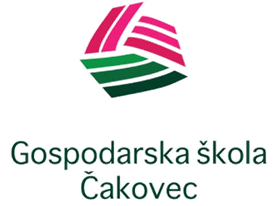 GODIŠNJI PLAN I PROGRAM RADA ŠKOLE ZA ŠKOLSKU GODINU 2018./2019.Čakovec, 5. listopada 2018.Na temelju članka 28. Zakona o odgoju i obrazovanju u osnovnoj i srednjoj školi (NN 87/08, 86/09, 92/10, 105/10, 90/11, 05/12, 16/12, 86/12, 126/12, 94/13, 152/14, 07/17, 68/18)  i članka 14. Statuta škole, Školski odbor Gospodarske škole Čakovec, na sjednici održanoj 5. listopada 2018. godine, donosi GODIŠNJI PLAN I PROGRAM RADA ŠKOLE ZA ŠKOLSKU 2018./2019. GODINU.OSNOVNI PODACI O ŠKOLI2. 	MATERIJALNO-TEHNIČKI UVJETI RADA  PODACI O ŠKOLSKOM PODRUČJUGospodarska škola posluje u ulici Vladimira Nazora 38 u Čakovcu. Tu se nalazi škola u kojoj se obavlja teorijska i dio praktične nastave. Škola također posjeduje vinograd u Pleškovcu te plastenike u Mihovljanu.PROSTORNI UVJETIOve školske godine nastava će se odvijati u dvije smijene.Ukupna korisna površina unutarnjih prostora je 3263 m². Imamo 10 klasičnih učionica za 28 učenika, 2 srednje učione za 24 učenika te 3 male učionice s po 12 mjesta.Od praktikuma imamo sljedeće:dva praktikuma informatikeprometni praktikum kemijepedološko-cvjećarskifrizerski salonkozmetičko-pedikerski salonkrojačkiobućarskipismoslikarski voćarskiučiona TZKŠkolska knjižnica je suvremeno opremljena, građa je povećana, ali nas u idućim godinama i dalje očekuje pojačana nabava da zadovoljimo zahtjeve učenika i nastavnika i na tom području. U knjižnici su također na raspolaganju pet računala za potrebe učenika koji tako žele prikratiti vrijeme prije ili poslije nastave ili za obavljanje školskih obveza posebno za one koji nemaju vlastito računalo.Uz taj učionički prostor imamo 2 velika hola, od kojih je jedan u zatvorenom dijelu, a drugi natkriveni školski trg.Za potrebe Tjelesne i zdravstvene kulture koristi se dvorana Graditeljske škole Čakovec. U zimskom dijelu se veći dio nastave tjelesne i zdravstvene kulture  odvija na bazenima Ekoma.U školi je pripadajuće velik sanitarni dio za učenike i dio za upravu škole, nastavnike i osoblje. Također imamo 7 nastavničkih kabineta i trakt za podvornike i domare. Prostor u podrumu predviđen za školsku radionicu, zbog plinskih i električnih instalacija i opreme nije pogodan za veće poslove zbog opasnosti od požara i eksplozija, tako da se tamo odvijaju samo radnje alatom bez iskrenja i otvorenog plamena. U podrumu koji je prvotno bio namijenjen skloništu za bicikle, ukupne površine oko 180 m² ugrađena je suvremena vinarska oprema koja kapacitetima zadovoljava naše buduće planove u razvijanju vinogradarsko-vinarske proizvodnje.Praktična nastava za poljoprivredna usmjerenja se velikim dijelom obavlja na školskoj ekonomiji površine oko 14 ha i vlastitom školskom vinogradu površine oko 2500 m² i isto toliko u najmu. Kao dio poligona za praksu postoji i novi plastenik od 500 m2 i 400 m2 s kompletnom opremom, te uz postojeća 2 po 270 m2 zadovoljava naše potrebe za zaštićenim prostorima.Za potrebe poligonskih radnji u predmetu Upravljanje motornim vozilom unajmljen je poligon Autokluba Čakovec.3. 	TABELARNI PRIKAZ BROJA UČENIKAA) UČENICIB) TABELARNI PRIKAZ BROJA UČENIKA PO ZANIMANJU4. 	DJELATNICI ŠKOLE  Podaci o ravnatelju, stručnim suradnicima, njihovom radnom vremenu i mjestu rada PODACI     O  NASTAVNICIMAPODACI O ADMINISTRATIVNO-TEHNIČKOM OSOBLJU ŠKOLERadno vrijeme administrativne službe je svaki dan od 7 do 15 sati. Radno vrijeme domara je od  6 do 14 sati i od 13 do 21 sat svaki drugi tjedan (smjenski rad). Radno vrijeme spremačica je od 6 do 14 sati i od 13 do 21 sati svaki drugi tjedan (smjenski rad). Pauzu od 30 minuta radnici koriste prema dogovoru s ravnateljom. Promjene radnog vremena moguće su u iznimnim slučajevima.PODACI O ASISTENTIMA U NASTAVIZADUŽENJA NASTAVNIKA5. 	ORGANIZACIJA NASTAVE PRIPREMANJE ZA NASTAVUJedan od glavnih zadataka pripremanja za nastavu je podizanje kvalitete, što uvjetuje veće angažiranje natavnika. Svaki nastavnik je dužan vršiti redovitu stručnu i didaktičku pripremu koja je sastavni dio dnevne pripreme rada. Također planira i način provjeravanja znanja učenika prema Pravilniku. Vrlo je važno da učenici odabrane sadržaje nauče, ali je još važnije da nauče učiti, samostalno se služiti izvorima znanja, razvijati svoje sposobnosti, osposobiti se za samoobrazovanje i pripremiti se za cjeloživotno učenje.U nastavi uspjeh mora biti jasno određen, a do njega vodi dugotrajan proces temeljitog nastavničkog i učeničkog rada u svim etapama nastave. Nastojat će se solidno pripremiti učenike za rad, obraditi planirana građa i u dovoljnoj mjeri provoditi vježbanje, ponavljanje i provjeravanje. Ponavljanjem i provjeravanjem podižemo znanje i vještine učenika na viši stupanj, u smislu njihove trajnosti. Stupanj usvojenosti znanja učenika provodi se provjerama u pismenim oblicima, jednom do tri puta u polugodištu, prema Pravilniku, ovisno o broju sati nastavnog predmeta. Prema mogućnostima, nastava se kod maturanata organizira na način da se svake godine planski poveća broj sati nastavnih predmeta koji su važni za polaganje državne mature.Od 2012. godine  za učenike drugih srednjih škola koji su pripadnici ruske nacionalne manjine i za naše redovne učenuike organizirana je nastava iz ruskog jezika i kulture. Za godišnje planiranje nastavne građe izrađeni su posebni obrasci. Za dnevne pripreme koristi se posebna bilježnica sa svim didaktičko-metodičkim elementima.ORGANIZACIJA SMJENANastava je organizirana u dvije smjene od 7,20 do 13,10 u prvoj te od 13,15 do 19,05 u drugoj smjeni. U  subotu nastavu ima 9 razreda u jutarnjoj smjeni od 7,20 do 13,10 sati.RASPORED SATIRaspored sati izrađuje se koliko je moguće prema didaktičkim zahtjevima, vodeći računa o prostoru, vanjskim suradnicima i nizu drugih uvjeta. Nastoji se da svaki nastavnik nastavu održava u specijaliziranim učionicama prema organizaciji kabinetske nastave, a gdje nije moguće, određuju se učionice, prvenstveno opće namjene. Raspored sati priložen je na kraju godišnjeg plana i programa.6. 	GODIŠNJI NASTAVNI PLAN RADA RAZREDNIH ODJELA7. 	ORGANIZACIJA PRAKTIČNE NASTAVE  A) PRAKTIČNA NASTAVA U ŠKOLI B) PRAKTIČNA NASTAVA IZVAN ŠKOLE 8.  DODATNA I DOPUNSKA NASTAVA, IZVANNASTAVNE AKTIVNOSTIORIJENTACIJSKI KALENDAR RADA10. VREMENIK IZRADBE I OBRANE ZAVRŠNOG RADA ZA ŠKOLSKU GODINU 2018./2019. OBJAVA PRIJEDLOGA TEMA ZAVRŠNOG RADA:do 20. listopada 2018. godineROK ZA IZBOR TEMA ZAVRŠNOG RADA:do 31. listopada 2018. godineROKOVI ZA PRIJAVU OBRANE ZAVRŠNOG RADA:Obrana završnog rada prijavljuje se prijavnicom za obranu koju propisuje škola – učenik predaje prijavnicu razredniku, koji prijavnicu predaje u tajništvo škole na urudžbeni zapisnik, a nakon toga prijavnicu preuzima mentor)do 1. travnja 2019. godine – za ljetni rokdo 10. srpnja 2019. godine – za jesenski rokdo 29. studenog 2019. godine – za zimski rokROK ZA IZRADBU I PREDAJU ZAVRŠNOG RADA (pismenog elaborata):ljetni rok – do 17. svibnja 2019. godine - učenik mora mentoru predati gotov završni rad ( zadnju verziju ); mentor potpisan i ocijenjen rad predaje u tajništvo škole na urudžbeni zapisnik u razdoblju od 21. do 22. svibnja 2019. godinejesenski rok – do 6. kolovoza 2019. godine - učenik mora mentoru predati gotov završni rad ( zadnju verziju ); mentor potpisan i ocijenjen rad predaje u tajništvo škole na urudžbeni zapisnik do 9. kolovoza 2019. godinezimski rok – do 27. siječnja 2020. godine - učenik mora mentoru predati gotov završni rad ( zadnja verzija); mentor potpisan i ocijenjen rad predaje u tajništvo škole na urudžbeni zapisnik do 31. siječnja 2020.godineROKOVI OBRANE ZAVRŠNOG RADA:ljetni rok (lipanj 2019. godine) – od 5. lipnja 2019. do 6. lipnja 2019. godinejesenski rok (kolovoz 2019. godine) – od 26. kolovoza 2019. do 27. kolovoza 2019. godinezimski rok (veljača 2020. godine) – 14. veljače 2020. godineDATUM URUČIVANJA SVJEDODŽBI O OBRANJENOM ZAVRŠNOM RADU:ljetni rok – 17. lipnja 2019. godinejesenski rok – 31. kolovoza 2019. godinezimski rok – 21. veljače 2020. godineOBRANA ZAVRŠNOG RADA (dodatne upute)CILJ izradbe i obrane završnog rada je provjera, vrednovanje i ocjenjivanje postignutih stručnih kompetencija učenika stečenih obrazovanjem prema propisanim stručno – teorijskim i praktičnim dijelovima nastavnih planova i programa.Završni rad sastoji se od:izradbe završnog radaobrane završnog radaTeme za završni rad donosi ravnatelj u suradnji s nastavnicima struke – nositeljima tema, do 20. listopada. Broj ponuđenih tema mora biti najmanje za 50% veći od minimalno potrebnoga broja.Biranje tema za završni rad Učenici biraju teme do 31. listopada tekuće školske godine.Izradba završnog rada Učenik obavlja Izradbu pod stručnim vodstvom mentora tijekom zadnje nastavne godine obrazovnog programa koji učenik pohađa.Obrani može pristupiti učenik: koji je uspješno završio zadnju obrazovnu godinučiju je Izradbu mentor prihvatio (potpisao) i za nju predložio pozitivnu ocjenuObrana završnog rada učenik prezentira završni rad u obliku obrane ili javnog nastupa pred povjerenstvom za obranu završnog rada čiji je predsjednik ili član njegov mentor. (Povjerenstvo čine predsjednik te 2 ili 4 člana iz redova nastavnika struke).Obrana u pravilu traje do 30 minutaredoviti učenik ima pravo pristupiti Obrani u dva roka bez obveze plaćanja troškovaOcjena završnog radaučenik koji je iz Izradbe ocijenjen ocjenom nedovoljan (1) NE MOŽE pristupiti Obrani, već se upućuje na ponovnu Izradbu s izmijenjenom temom11. ORIJENTACIJSKI KALENDAR RADA POMOĆNIČKIH ISPITAKalendar rada pomoćničkih ispita objavljuje Agencija za strukovno obrazovanje i obrazovanje odraslih na svojim mrežnim stranicama.12. VREMENIK DRŽAVNE MATURELJETNI ROK od 3 lipnja do 28. lipnja 2019.objava rezultata: 10. srpnja 2019.godinerok za prigovore je do 12. srpnja 2019. godineobjava konačnih rezultata je 15. srpnja 2019. godinepodjela svjedodžbi je 17. srpnja 2019. godine13.  PLAN I PROGRAM RADA ŠKOLSKOG ISPITNOG POVJERENSTVA ŠKOLSKO ISPITNO POVJERENSTVO Renato Vinko – ravnatelj – predsjednik Školskog ispitnog povjerenstva1.	Andreja Kalšan - ispitni koordinator, član2.	Ana Kraljić  mag.educ.reh. – zamjenik ispitnog koordinatora3.	Nataša Sternad, prof. - član4.	Branka Bedić, mag.educ. - član5.	Ranko Kuzmanović, prof. - član6.	Zdenka Višnjić, dipl.politolog. - član7.	Maja Radek-Sklepić prof. – član14. GODIŠNJI PLAN I PROGRAM RADA U OBRAZOVANJU ODRASLIH1. PROGRAMI SREDNJOŠKOLSKOG OBRAZOVANJA ODRASLIH ZA KOJE USTANOVA IMA ODOBRENJE ZA RAD OD MINISTARSTVA ZNANOSTI I OBRAZOVANJA1.1. PROGRAMI 1.1.1. Programi za stjecanje srednje stručne spremeNapomena: Svi programi se izvode konzultativno- instruktivnim oblikom izvođenja nastave. Za zanimanja Tehničar/ka cestovnog prometa, Obućar/ka i Grafički/a urednik/ca – dizajner/ica  škola je dobila dozvolu kako bi se nastava mogla izvoditi i u dopisno-konzultativnom obliku. 1.1.2. Programi za stručno osposobljavanje1.1.3. Program za stjecanje niže stručne spreme1.2. UVJETI RADA1.2.1. Materijalni uvjetiTeorijski dio nastave izvodit će se u vlastitim prostorijama, i to u univerzalnim učionicama, specijaliziranim učionicama te kabinetima i praktikumima za vježbu. Prostori su opremljeni svim nastavnim sredstvima i pomagalima koja su prema specifikacijama u programima potrebna.Praktična nastava izvodit će se u školskim radionicama i praktikumima te na školskom poljoprivrednom dobru. Praktična nastava može se izvoditi i u proizvodnim pogonima, kod licenciranih obrtnika ili u tvrtkama uz sklopljen ugovor o obavljanju praktične nastave.1.3.1. Kadrovski uvjetiU programima za stjecanje srednje stručne spreme i prekvalifikacije kao i u programima za stručno osposobljavanja nastavu izvode nastavnici zaposleni u Gospodarskoj školi u Čakovcu te stalni vanjski suradnici.2. NASTAVNI PLANOVI I PROGRAMINastavni programi za stjecanje srednje stručne spreme, prekvalifikaciju, stručno osposobljavanje i stručno usavršavanje nalaze se u prilogu godišnjeg plana i programa. Izvedbene nastavne planove za stjecanje srednje stručne spreme, prekvalifikaciju, stručno osposobljavanje i stručno usavršavanje nastavnici će izraditi nakon formiranja grupa polaznika. Ti planovi biti će priloženi Godišnjem planu i time postaju dio ovog godišnjeg plana i programa rada.  U planovima su nabrojeni nastavni predmeti, kao i broj sati ukupnih konzultacija, skupnih konzultacija te ukupni broj sati teorijske i praktične nastave. 3. UVJETI UPISAPravo upisa u obrazovanju odraslih imaju kandidati koji su: Završili osnovnu školu i imaju navršenih 15 godina života za zanimanja: Frizer, Kozmetičar (4 godine), Kozmetičar (3 godine), Odjevni tehničar, Krojač, Poljoprivredni tehničar – opći, Tehničar za logistiku i špediciju, Tehničar cestovnog prometa (u programima stjecanja srednje  stručne  spreme), te Cvjećar, Vinar-Vinogradar, Voćar i program osposobljavanje za obavljanje jednostavnijih poslova šivača u programu osposobljavanja.Završili osnovnu školu i imaju položen vozački ispit te posjeduju vozačku dozvolu B kategorije za zanimanje: Vozač motornog vozila.Dokumentacija potrebna za upis: Svjedodžba o završenoj stručnoj spremiDomovnicaRodni listVozačka dozvola B kategorije za zanimanje Vozač motornog vozilaPotvrda liječnika medicine rada4. TRAJANJE PROGRAMANastava u obrazovanju odraslih traje različito, što je uređeno Pravilnikom o obrazovanju odraslih.5. PRAĆENJE I OCJENJIVANJE USPJEHAUspjeh kandidata prati se preko prijavnice, imenika, indeksa kandidata i matične knjige. Kandidati su obvezni prema mogućnostima pohađati nastavu. Satovi konzultacija i predavanja bilježe se u imenik. U sljedeći razred kandidat se može upisati nakon svih položenih ispita tekuće godine. Nastavničko vijeće može odobriti dodatni rok za polaganje ispita.Razlikovni i dopunski ispiti polažu se prema rješenjima Povjerenstva.Nastavu, konzultacije i ispite u obrazovanju odraslih održavaju profesori koji u toj školskoj godini predaju u istom programu u redovitoj nastavi. Ako kandidat ne položi u roku ili ponavlja godinu, ispituje ga profesor koji mu je određen na početku obrazovanja. Nastava i konzultacije održavaju se u popodnevnim i večernjim satima, u subotu, ili prema slobodnom vremenu predmetnih profesora. Raspored u dogovoru s profesorima izrađuje voditelj obrazovanja odraslih i oglašen je na oglasnoj ploči škole. Profesori i kandidati koriste se univerzalnim učionicama, specijaliziranim učionicama ili kabinetom prema potrebi, a koji je određen rasporedom.Nakon položenih ispita kandidati pristupaju polaganju završnog ispita u jesenskom, zimskom i ljetnom roku što je planirano godišnjim kalendarom rada škole. Ispitni rokovi objavljuju se na oglasnoj u prvoj polovici tekućeg mjeseca. Kandidati mogu ispit polagati 3 puta kod predmetnog profesora. Ukoliko kandidat u ta tri puta nije pokazao dovoljno znanje, četvrti puta ispit polaže pred komisijom. Polaganje ispita pred komisijom plaća se u cijelosti. Troškove obrazovanja u obrazovanju odraslih snose kandidati, njihovi poslodavci, Zavod za zapošljavanje, a može se financirati i preko IPA programa. Troškovi se pokrivaju prema cjeniku obrazovanja odraslih koji za svaku tekuću školsku godinu i za svaki pojedini obrazovni program donosi Školski odbor. 6. ZAVRŠAVANJE OBRAZOVANJA6.1. ZAVRŠNI ISPITPrema Pravilniku o izradi i obrani završnog rada (NN, broj 118/09.) završni rad  se sastoji od izrade i obrane završnog rada. 6.1.1. Kalendar završnih ispitaKalendar završnih ispita za sva zanimanja isti je kao i kod učenika u redovnom obrazovanju.6.2. ZAVRŠNA PROVJERAPolaznici programa stručnog i teorijskog i praktičnog dijela osposobljavanja i stručnog usavršavanja nakon svladanih nastavnih sadržaja polažu završnu provjeru koja se sastoji iz teorijskog i praktičnog dijela. Rokove završnih provjera utvrdit će se nakon izvršenih upisa u navedene programe. Utvrđeni rokovi postaju dio ovog godišnjeg plana i programa rada.7. PODACI O UPISANIM POLAZNICIMA U PROŠLOJ ŠKOLSKOJ GODINI1.7.1. U programima za stjecanje srednje stručne spreme i prekvalifikacije u prošloj školskoj godini nije bilo upisanih polaznika:1.7.2. U programima stručnog osposobljavanja u prošloj školskoj godini nije bilo upisanih polaznika.8. UPISI U 2018./19.  ŠKOLSKOJ GODINIPlan aktivnosti:9. PLAN UPISA U 2018./19.  ŠKOLSKOJ GODINIa.) programi za stjecanje srednje stručne spreme i prekvalifikacijeb) programi za stručno osposobljavanje15. PODACI O STRUČNOM USAVRŠAVANJU NASTAVNIKA15.1. STRUČNO USAVRŠAVANJE NASTAVNIKA (INDIVIDUALNO I KOLEKTIVNO)Stručno usavršavanje nastavnika provodi se prema katalogu stručnog usavršavanja Agencije za strukovno obrazovanje i obrazovanje odraslih ta Agencije za odgoj i obrazovanje.  15.2. NAPREDOVANJE NASTAVNIKA	Napredovanje nastavnika provodi se na isti način kao i napredovanje nastavnika u redovitom obrazovanju.16. PLAN KULTURNIH I JAVNIH AKTIVNOSTI  17. BLAGDANI REPUBLIKE HRVATSKE18. PROGRAM SOCIJALNE I ZDRAVSTVENE ZAŠTITE U ŠKOLI   19. ŠKOLSKI PREVENTIVNI PROGRAM  UVODŠkolski preventivni program škole usmjeren je na ispitivanje situacije u odnosu na korištenje sredstava ovisnosti, utvrđivanje frekventnosti pojavnih oblika poremećaja u ponašanju vezanih na eksperimentiranje sa sredstvima ovisnosti te usmjeravanju mladih prema zdravlju i zdravom načinu života.CILJ ŠPP-aSve preventivne aktivnosti ŠPP-a bit će usmjerene prema:unapređenju zaštite zdravlja mladih,smanjenju interesa mladih za uzimanjem sredstava ovisnosti njihovom osposobljavanju da se odupiru pritiscima vršnjaka da u svakodnevnim životnim situacijama neće reagirati konzumiranjem opojnih sredstava,podizanjem razine znanja o štetnostima  konzumiranja sredstava ovisnosti kao temeljnoj pretpostavci za smanjenjem interesa prema istimamotiviranje za odabir zdravih životnih stilovapravilno organiziranje slobodnog vremena učenikarazvijanje samopoštovanja i socijalnih vještinapoticanje aktivnog uključivanja svih sudionika ŠPP-a u borbi protiv ovisnostiosposobljavanje učenika za vršnjačku pomoć kao oblik prevencije ovisnostiu ŠPP spada i povjerenstvo za borbu protiv pušenja radi promicanja spoznaje o štetnosti uporabe duhanskih proizvoda za zdravlje djece i mladih (povjerenstvo čine Dijana Kontrec-Horvat, pedagoginja škole, Andreja Kalšan, profesor i predstavnik roditelja iz Vijeća roditelja)ZADAĆE ŠPP-aŠPP će se provoditi u cilju poticanja oblika zdravog načina života učenika škole, promicanjem spoznaja o  sposobnostima rješavanja problemarazvijanju samopoštovanja učenika, omogućiti djetetu stvaranje pozitivne slike o sebiotvoriti komunikaciju između nastavnika i učenikaprihvatiti različitosti među djecomosposobiti učenika za samopomoć i samozaštitupoučiti učenike općim životnim vještinama (donošenje odluka, rješavanje problema, kritičko mišljenje, asertivnost, samopotvrđivanje, otpornost prema pritisku skupine, vještine komuniciranja, vještine aktivnog slušanja, nošenje sa stresom…)pomoći učenicima u različitim životnim opredjeljenjimasocijalnoj potpori obitelji, poglavito u suradnji roditelja i školepoboljšanju kvalitete života učenikapravilnom organiziranju slobodnog vremena učenikautjecanju na što kvalitetniju ponudu športskih i drugih kreativnih sadržaja u okviru škole i utjecanja na učenike pri odabiru takvih sadržajaSve predviđene aktivnosti provodit će razrednici samostalno, uz suradnju, potporu i pomoć školskog voditelja ŠPP-a. U tu svrhu voditelj ŠPP-a izrađivat će stručne materijale kao pomoć razrednicima u provedbi satova razrednih odjela te ih kontinuirano educirati organiziranjem predavanja i pedagoških radionica. Prevenciju u školi provode i predmetni nastavnici. Prevencija se provodi kroz nastavni program, SRO, organiziranje slobodnog vremena, organiziranje izvannastavnih i izvanškolskih aktivnosti koje pružaju mogućnost samopotvrđivanja djece u raznim područjima, potiču zdrave odnose među članovima grupe, osjećaj pripadnosti, ispunjenosti, te kroz rad i suradnju s roditeljima učenika (primanje roditelja, roditeljski sastanci, predavanja, pano).Školski voditelj također će surađivati sa Službom za  društvene  djelatnosti Međimurske županije,  a sve predviđene aktivnosti realizirat će se uz odobrenje i prema naputcima Ministarstva prosvjete i športa i Vlade Republike Hrvatske. Aktivnosti vezane uz školski preventivni program provode se kontinuirano kroz godinu, ali valja naglasiti da se rad na ovoj problematici intenzivno provodi od 15.11. do 15.12. svake godine, kada raznim preventivnim aktivnostima obilježavamo „Mjesec borbe protiv ovisnosti.“NOSITELJI AKTIVNOSTINositelji ŠPP-a bit će:Školsko povjerenstvo: Tamara Rihtarec, Andreja Kalšan, voditelj ŠPP-a Dijana Kontrec-Horvat, pedagoginja, Ranko Kuzmanović, Ana Kraljić, edukatorica-rehabilitatorica, Romina Levačić, dva predstavnika roditelja iz Vijeća roditelja, dva predstavnika učenika iz Vijeća učenika školeRazrednici, volonteriknjižničarkaravnateljnastavnici teoretske i praktične nastaveškolska liječnica (Zavod za javno zdravstvo Međimurske županije, školska medicina)Centar za socijalnu skrb Međimurske županije- nadležni socijalni radnici i referada za maloljetničku      delinkvencijuPU Međimurske županijeVanjski suradnici (predavači) i drugi stručnjaci.PLANIRANE AKTIVNOSTI U SKLOPU  ŠPP-aIzrada afirmativnog panoaObilježavanje Dana sporta na nivou školeSuradnja sa udrugom „ Zora“u projektu Aktivni mladi protiv nasilja – radionica za učenike i djelatnike SamoobranaAkcija vršnjaci za vršnjake „ Alkohol nije cool“Obilježavanje Mjeseca borbe protiv ovisnosti – promocija sporta i sportaša, kao i umjetnikaRadionica Obiteljskog centra Čakovec „ To nije ljubav“ – prevencija vršnjačkog nasilja i nasilja u vezamaObilježavanje Dana nepušenja u suradnji sa Zavodom za javno zdravstvo Međimurske županijeSudjelovanje u obilježavanju Europskog tjedna sporta – FlashMOVE plesni događaj 28.9. 2018. godine  u suradnji sa Zavodom za javno zdravstvo Međimurske županijeAkcija povodom Uskrsa – posjet udruzi ili ustanovi po izboru u cilju druženja i darivanjaPredavanja i radionice školske liječnice u 1. i 2. razredimaVREDNOVANJE ŠPP-aKrajem jednogodišnje provedbe programa predviđa se provesti procjenu i vrednovanje rada svih nositelja aktivnosti kroz raspravu na tri razine :u okviru rada Vijeća učenikau okviru rada Vijeća roditeljau okviru rada Nastavničkog vijeća .Procjena će se odnositi na utvrđivanje uspješnosti:uključivanja učenika u izvannastavne i izvanškolske aktivnostiprovođenja diskretnih personalnih zaštitnih programaprovedbe programa u cjelinikvalitete suradnje s drugim nositeljima programa za suzbijanje zlouporabe opojnih sredstavanužnih zadaća i aktivnosti u idućem vremenskom razdoblju.Vrednovanje uspješnosti realizacije programa usmjeriti će nositelje u pripremi i izradi smjernica i oblika rada ŠPP-a u sljedećem razdoblju.20. OKVIRNI PLANOVI I PROGRAMI OKVIRNI PLAN I PROGRAM RADA NASTAVNIČKOG VIJEĆA21. OKVIRNI PLAN I PROGRAM RADA RAZREDNOG VIJEĆAZapisnike o održanim sjednicama razrednih vijeća vode razrednici.22. PLAN I PROGRAM RADA STRUČNOG VIJEĆA OPĆEOBRAZOVNOG PODRUČJAVoditelj stručnog vijeća: Paula BorkoČlanovi stručnog vijeća:	Tjelesna i zdravstvena kultura: Glavina Vladimir, Grkavac Borna, Kuzmanović Ranko				Povijest: Jančec Sanja				Vjeronauk/Etika: Bedić Branka, Šoltić Martina, Šoštarić Vladimir, Živković Hrvoje				Politika i gospodarstvo: Bedić Branka, Mlinarić Ivan				Geografija: Radek Sklepić Maja				Računalstvo: Fučko Kristijan, Posavec Velimir				Psihologija komunikacije: Borko Paula Napomene:Velimir Posavec zadužen je za održavanje računalnih sustava u školi. Također, vrši dužnost administratora za e-dnevnik te izrađuje raspored sati učenika i nastavnika te raspored dežurstva nastavnika. Kristijan Fučko je voditelj izvannastavnog predmeta Informatička grupa (u sklopu priprema za školsko i županijsko natjecanje Infokup - Osnove informatike)23. PLAN I  PROGRAM RADA STRUČNOG VIJEĆA NASTAVNIKA HRVATSKOGA JEZIKAČlanovi Stručnog vijeća: Davorka Gregorić, Vedrana Močnik, Monika Perčić, Patricija Topolnjak  (voditeljica Vijeća)24. PLAN I PROGRAM RADA STRUČNOG VIJEĆA PROFESORA STRANIH JEZIKA Članovi Stručnog vijeća: Ivana Roža Kermeci, prof. engleskog jezika i književnosti i filozofijeKatja Šimon, prof. engleskog i španjolskog jezika i književnostiŽeljka Mihalic, magistra edukacije engleskog jezika i književnosti i informatikeBrankica Vlahek-Ivek, prof. savjetnik njemačkog jezika i književnosti i komparativne književnostiNataša Sternad, prof. mentor njemačkog jezika i književnostiDanijela Cofek, prof. mentor povijesti i njemačkog jezika i književnostiTatjana Mikolaj, prof. ruskog jezika i kultureVoditelj stručnog vijeća: Brankica Vlahek-Ivek, prof. savjetnik njemačkog jezika i književnosti i komparativne književnosti25. PLAN I PROGRAM RADA STRUČNOG VIJEĆA PRIRODOSLOVNOG AKTIVAPLAN I PROGRAM RADA STRUČNOG VIJEĆA PRIRODOSLOVNOG AKTIVA Voditelj:stručnog vijeća: Irena Mavrin, prof. Članovi stručnog vijeća:Kovačić Željka, prof. matematikeLevačić Romina, prof. kemije i strukovnih predmetaMavrin Irena, prof. matematike i fizikeNovoselec Mirjana, prof. biologije i strukovnih predmetaRihtarec Tamara, prof. kemije i biologijeVnuk Barbara, prof. matematikeČlanovi aktiva će se stalno tijekom godine stručno usavršavati:• Individualnim proučavanjem stručne literature• Sudjelovanjem na nastavničkom vijeću• Sudjelovanjem u radu županijskih stručnih vijeća• Sudjelovanjem na stručnim skupovima u organizaciji Ministarstva znanosti i obrazovanja, Agencije za odgoj i obrazovanje, Agencije za strukovno obrazovanje 26. PLAN I PROGRAM STRUČNOG VIJEĆA OSOBNE USLUGE, USLUGE ZAŠTITE I OSTALE USLUGEVoditelj stručnog vijeća: Nevenka Perin Članovi stručnog vijeća: Zanimanje PISMOSLIKAR: Ines Šarić, Matija BajcZanimanje KOZMETIČAR: Nikolina Makovec, Neveneka Perin Zanimanje FRIZER: Nives Kocijan, Karmen KorošZanimanje PEDIKER: Nevenka Perin27. PLAN I PROGRAM RADA STRUČNOG VIJEĆA TEKSTIL I KOŽAPlanirano je da se aktivnosti i rad stručnog vijeća TEKSTIL i KOŽA  odvija u nekoliko područja:STRUČNO USAVRŠAVANJE PROFESORA STRUČNIH PREDMETA I STRUČNIH UČITELJASTRUČNI IZLETI I EKSKURZIJEPOSJETE I SUDJELOVANJE NA RAZNIM SAJMOVIMA, SMOTRAMA, IZLOŽBAMA, MODNIM REVIJAMAPOSJETE TVORNICAMA, OBRTNIČKIM RADIONICAMASTRUČNA SURADNJA STRUČNO USAVRŠAVANJE PROFESORA STRUČNIH PREDMETA I STRUČNIH UČITELJAPrema planu i programu Agencije za strukovno obrazovanje, s danom 02.09.2018 god. na stranicama agencije nisu bila predviđena stručna usavršavanja za šk.god. 2018/2019. Ako će  u međuvremenu na stranicama  ASO  biti prikazana stručna usavršavanja u dogovoru sa ravnateljem i članovima aktiva tekstila i kože, članovi aktiva će se svakako odazvati. 2.  Prema planu i programu stručno usavršavanje nastavnika/ca strukovnih predmeta koji rade s učenicima s posebnim odgojno- obrazovnim potrebama za školsku godinu 2018/2019, u katalogu stručnih skupova još nije navedeno vrijeme i mjesto, te teme i predavači stručnih usavršavanja.Tokom godine planirano je stručno vijeće voditelja učeničkih zadruga kojem bi prisustvovala voditeljica UZ Jadranka ProševPlaniramo suradnju sa raznim udrugama i organizacijama na području Međimurske županije, npr. Zlatne ruke, razne osnovne škole, vrtići…U sklopu projekta Erasmus + K1, Gibajmo 3, planirana je razmjena nastavnika, tako će u našu školu doći gđa. Chaterine Uranga iz škole LP. Ramiro Arrue, Francuska,  kada će 2 tjedna održavati predavanje učenicima o zlatnim nitima. Točan datum biti će dogovoren naknadno. U sklopu istog projekta naša će nastavnica Ana-Marija Bogdanović od 7.10.-21.10.2018. provesti u istoimenoj školi (škole LP. Ramiro Arrue/ Saint Jean de Luz, Francuska) gdje će održavati predavanja i praktičnu nastavu vezanu uz filcanje i šivanje kaputa. STRUČNI IZLETI I EKSKURZIJEMaturalno putovanje II.KO razreda i II. KC razredaPosjet sajmu "Linea Pelle" i "Simac tanning tech" u Milanu.Posjet "Bata"muzeju cipela u Zlinu, ČeškaPOSJETE I SUDJELOVANJE NA RAZNIM SAJMOVIMA, SMOTRAMA, IZLOŽBAMA, MODNIM REVIJAMAU toku školske 2018/2019 god. planiramo sudjelovati na sljedećim manifestacijama:Posjet sajmu vjenčanja, VaraždinSudjelovanje u organizaciji Dana otvorenih vrata Gospodarske školeSudjelovanje u organizaciji raznih priredbi (Dan škole, maskenbal, Sajam poslova…)Posjet Muzeju za umjetnost i obrt u ZagrebuPosjet dvorcu TrakošćanOrganizacija županijskog (školskog) natjecanja krojača i obućara sa zadaćom odabira najboljeg učenika koji će zastupati školu na državnom natjecanju „Dani odjeće 2019“Državno natjecanje „Dani odjeće, obuće i kožne galanterije 2019“Sudjelovanje u uređenju školskog štanda na raznim manifestacijama tijekom školsk godine „Dan otvorenih vrata“ naše škole- priprema modnih revija, radionica za posjetitelje i pokloni za učenike i voditelje učenika. Sudjelovanje na  Državnoj smotri učeničkih zadruga sa učenicima s teškoćama u razvojuSudjelovanje na  Županijskoj smotri učeničkih zadruga sa učenicima s teškoćama u razvojuSudjelovanje na priredbi povodom Dana školeProvođenje praktične nastave u sklopu projekata Erasmus+POSJETE TVORNICAMA, OBRTNIČKIM RADIONICAMAPosjet Muzeju Međimurja u ČakovcuPosjet poduzeću Čateks d.o.o. u ČakovcuPosjet Restauratorskom centru LudbregPosjet poduzeću Matex d.o.o. u ČakovcuPosjet poduzeću Katex d.o.o. u ČakovcuPosjet poduzeću Boxmark d.o.o. u VaraždinuPosjet poduzeću Hilding Croatia u PreloguPosjet poduzeću Neores d.o.o., Mursko SredišćePosjet poduzeću Intinova d.o.o., MajerjePosjet Tekstilno-tehnološkom fakultetu u ZagrebuPosjet Tekstilno-tehnološkom fakultetu, studijska jedinica VaraždinPosjet poduzeću Xenia Design u ČakovcuPosjet poduzeću „Unimer“ u ČakovcuPosjet trgovinama metražnom i pozamanterijskom robom u Čakovcu ( Tepos, Filex i Filo)Posjet prodajnim dućanima obuće u Čakovcu (Planet obuća, Alpina, Jelen…)STRUČNA SURADNJAUčenicima frizerskog, cvjećarskog i vrtlarskog usmjerenja izraditi zaštitnu odjeću za praktičnu nastavuPlaniramo zimsku radionicu izrade uporabnih predmeta i ukrasa od tekstilaU planu je i nastavak uspješne suradnje sa udrugom „Zlatne ruke“Planiramo nastaviti uspješnu suradnju sa osnovnim školama i vrtićima u smislu osmišljavanja, organizacije i vođenja radionica, te izrada odjevnih predmeta prema skicama učenika iz osnovnih škola. Planiramo izraditi obuću od recikliranih materijala. Planiramo suradnju s klubom Inner Wheel 28. PLAN I PROGRAM RADA STRUČNOG VIJEĆA PROMET I LOGISTIKAVoditeljica stručnog vijeća: Karmenka TomašekČlanovi stručnog vijeća: Ivana Murk, Smiljka Kovačić, Danijela Bratuša Sarić, Miljenko Fric, Stjepan Novak, Milan Radinović, Ivica Mlinarić, Karmenka Tomašek29. PLAN I PROGRAM RADA POLJOPRIVREDNOG AKTIVAVoditelj stručnog vijeća: Matija Krhač Članovi stručnog vijeća: Zvonimir Siladi, Andreja Kalšan, Biserka Vojnović, Natalija Varga, Karmela Radošević, Ljiljana Škrobar, Dunja Geršak, Vesna Stunković, Matija Krhač, Elvis Novak, Vladimir Masten, Denis Šafarić30. PROGRAM RADA RAZREDNIKA I RAZREDNIH ODJELA Djelokrug, složenost i odgovornost razredničkog posla, kada se dobro obavlja, vrlo je velika.Odgojni rad najizravnije u nastavnom radu možemo odjelotvoriti u realizaciji programa rada razrednika. Programiranje rada razrednika nužno uključuje i neposredni rad u okviru sata razrednika. Osnovna zadaća razrednika je pedagoška funkcija, uz koju obavlja organizacijske i administrativne poslove.Nastavni rad, a time i sat razrednika, nije samo prenošenje informacija, održavanje predavanja niti razvijanje sposobnosti.To je zajedništvo nastavnika, učenika i roditelja i ostvaruje se u njihovojuzajamnoj i obostranoj suradnji.Bez uzajamnosti i obostranosti, a time i suradnje, nema bez uspostavljanja dobrih odnosa. I obratno, svaki odnos pretpostavlja barem minimalnu uzajamnost. U odgojnom procesu se stalno i intenzivno prepliću značajke osobnih i profesionalnih odnosa.Da bi mogao ostvarivati ovaj složeni komunikacijski odnos, nastavnik (razrednik) treba dobro poznavati sposobnosti svojih učenika, njihove stavove i interese, zdravlje, ambicije, namjere, napetosti, osjetljivost na konfliktne situacije, okolinu iz koje dolaze itd.Razumijevanje i prihvaćanje drugoga, što je rezultat empatije, ne znači i bezrezervno odobravanje, neprincipijelnost i nekritično povlađivanje učenicima. Razumijevanje i prihvaćanje kao posljedica pravilno shvaćene empatije znače prihvaćanje osobe onakve kakva ona uistinu jest, ali s nastojanjem da se ona dalje razvija u poŽeljnom i pozitivnom smjeru. Kvalitetan rad razrednika (na satu razrednika i uopće ) upravo će tome doprinositi.Razrednik će predložene sadržaje proraditi s učenicima u mjeri u kojoj oni ne mogu biti obrađeni na predmetnoj nastavi i na način primjeren vlastitoj ulozi i organizaciji sata razrednika. To će najčešće biti metodom razgovora i rasprave o zadanom problemu, iznošenje gledišta o aktualnim zanimljivostima iz tiska i drugih sredstava javnog priopćavanja, sučeljavanjem mišljenja o pročitanoj popularnoj knjizi, filmu ili glazbi, pedagoškim radionicama…Kad god bude mogao razrednik će u goste pozvati i ostale stručnjake i s njihovom pomoći ostvariti predviđene odgojne i obrazovne zadaće.Cilj razrednikovog djelovanja je dobrobit svakog učenika u razrednom odjelu, zdrav učenički rast i razvoj ka samoostvarenju pozitivnih osobnih vrijednosti i vrlina, te puno ostvarenje učenikovih prava i dužnosti u školi.Razrednik ostvaruje preduvjete za djelovanje razrednog odjela kao dobro uređene socijalne zajednice i cjeline koja surađuje u zajedništvu ciljeva, prava i obveza, stvaralačkim prihvaćanjem iuključivanjem različitosti, izvornosti i osobnosti svakog učenika.Razrednik je posrednik u ostvarivanju jedinstva odgojnih ciljeva i postupaka te suodgovornosti u odgoju roditelja i svih članova razrednog vijeća.Razrednik je administrator koji skrbi o skladnom uklapanju razrednog odjela u školski ustroj, te vodi i pohranjuje relevantnu pedagošku dokumentaciju o njihovu radu i uspjehu. ADMINISTRATIVNI I DRUGI   RAZREDNIČKI  POSLOVIizrada godišnjeg plana i programa rada razrednikaupis podataka u razrednu knjigu na početku nastavne godineoznačavanje radnih dana i rasporeda sati u dnevnom raduustroj redarske službe u odjelu i skrb o redosljedu učeničkog dežurstva u školiskrb o radnoj disciplini, pravima i dužnostima svakog učenika u odjelupraćenje učeničkih izostanaka s nastave i njihovo opravdavanjesređivanje i upisivanje potrebnih podataka u Imeniku učenika i Dnevniku radapripremanje i izvedba sata razrednikapripremanje i vođenje sjednica razrednog vijećapisanje zapisnika sa svih sjednica i sastanaka (u Dnevnik rada )sređivanje ocjena i pisanje izvješća o uspjehu i vladanju učenika na kraju polugodišta, i svjedodžbi na kraju nastavnei školske godineorganizacija i praćenje predmetnih, razlikovnih, razrednih i popravnih ispita za učenike iz svog razredaupis podataka u Matičnu knjigu na kraju nastavne i školske godinesređivanje razredne dokumentacije i učeničkih dosjea na kraju školske godinevođenje i nadzor svih akcija prikupljanja novca, knjiga i sl. prema godišnjem planu i programu radasuradnja s upravom škole, stručnim suradnicima u razvojno – pedagoškoj službi, liječnicima i dr. stručnjacima izvan školeprimanje roditelja jedan sat tjedno u određenom vremenupozivanje roditelja u školu i suradnja s njima po potrebipriprema i vođenje roditeljskih sastanakasudjelovanje u pripremi i vođenje izleta i ekskurzijasuradnja s članovima razrednog vijećaCILJ PROGRAMApotaknuti rast i razvoj ličnosti učenika,pomoći u stvaranju pozitivnih osobnih vrijednosti, stvaranju pozitivne slike o sebi,pomoći u ostvarivanju učeničkih prava i dužnosti u školiunaprijediti zdrastveni odgojZADACI SE OSTVARUJU KROZ SLJEDEĆA PODRUČJA RADA:31. SAT RAZREDNOG ODJELAUnesen je u raspored sati razrednih odjela učenika prema kojem se održava i evidentira u dnevnicima rada (e-dnevnicima). Razrednik izrađuje program rada razrednih odjela i planira teme koje realizira na ovim satovima na osnovu prijedloga stručnog suradnika, te prijedloga i interesa učenika u razredu, a najčešće teme su:život u razrednoj zajednici; značaj prijateljstva, biti voljen i voljeti – središnja naša potrebamladež i organizacija slobodnog vremenadomovinaekologijašto znači biti drukčiji, jedinstven, neponovljiv i kako me vide drugiuživanje alkohola i droga – život bez budućnostiosjećaji: oluja u mojoj glavispolno nasilje nad djecomzdrastveni odgojproslave i sudjelovanja u obljetnicama, državnim blagdanima, prigodnim svečanostima i akcijamapravila lijepog ponašanja (uljudbeno ponašanje), kako komuniciramoškolski neuspjeh – problem učenika i nastavnika, moj najveći uspjehzdravi stilovi života, reproduktivno zdravljeagresivnost u školi; nenasilno rješavanje sukoba, borba protiv nasilja (PROTOKOL)rastemo i mijenjamo se - adolescencijautjecaj filma, tiska TV i Interneta na mladežšto nas motivira na učenje – zašto i kako učiti, razumijevanje vještina i navika za uspješno učenjekvalitetan nastavnik, učenik, škola, razrednik...32. PROGRAM RADA S NADARENIM UČENICIMAŠkola je uz fenomen darovitosti vezana posredno i neposredno jer ima mogućnost snažnog utjecaja na razvoj pojedinaca u svim smjerovima.Vodeći računa o razvoju darovitosti pojedinaca, škola sebi postavlja zadaću razvitka specifičnih sposobnosti darovitih učenika u okviru svojih mogućnosti. U školi će se u tom smislu polagati puna pozornost identifikaciji darovitih pojedinaca putem izvješća voditelja slobodnih aktivnosti, te voditelja aktiva.U školi i izvan škole organizirat će se natjecanja, smotre i druge manifestacije. Isto tako u tom smislu planiraju se i stručne ekskurzije i posjeti izložbama, priredbama, smotrama…Za darovite učenike potrebno je u škole putem različitih oblika rada osigurati dodatni rad i sredstva za njih. Pratit će se darovitost iz općeobrazovnih i strukovnih sadržaja.U tom smislu, škola će poklanjati adekvatnu pozornost u stimuliranju nastavnika za rad s darovitim pojedincima.33. PROGRAM RADA S UČENICIMA S POSEBNIM POTREBAMA(TEŠKOĆAMA U RAZVOJU) Od 2000./2001. školske godine Gospodarska škola ima odobrenje Ministarstva za izvođenje programa u trogodišnjem trajanju za ostvarivanje niže stručne spreme i to za slijedeća zanimanja:pomoćni cvjećar (poljoprivreda)pomoćni krojač (tekstil)Od školske godine 2017./2018. u našoj školi učenici s teškoćama u razvoju mogu steći kompetencije za još jedno  zanimanje niže stručne spreme - pomoćni vrtlar (poljoprivreda).U ovoj školskoj godini školujemo učenike s većim teškoćama u razvoju koji su uključeni u 5 razredna odjela, 2 u prvom razredu, 2 u drugom razredu i 1 razredni odjel u trećem razredu. Najveća vrijednost je u socijalizaciji djece s poteškoćama, a razviti sposobnost za potpuno samostalni rad bit će teže ostvariti, osim za manji broj učenika.S obzirom da se u tim razredima nalazi do 8 učenika, stvorene su mogućnosti za individualni temeljit rad usporenim tempom, za satove dopunske nastave, kao i slobodne izvannastavne aktivnosti što će omogućiti da svaki pojedinac razvija svoje sposobnosti i mogućnosti, te da njegove prednosti dođu do izražaja, kao i da se osoba afirmira i bude ravnopravna s drugima.Ostvarujemo suradnju s djelatnicima osnovnih škola koje su učenici polazili i Centrom za odgoj i obrazovanje Čakovec.Pomoć osobnih asistenata u nastavi treba 3 učenika. U 3.KC razredu asistenticu ima učenica sa sindromom Down, u 2. C razredu učenica s poremećajem iz spektra autizma te u 1.CV razredu učenica s višestrukim teškoćama.34. OKVIRNI PLAN I PROGRAM STRUČNOG USAVRŠAVANJA NASTAVNIKA 35. PROGRAM MEĐUPREDMETNIH I INTERDISCIPLINARNIH SADRŽAJA GRAĐANSKOG ODGOJA I OBRAZOVANJA OD I. DO IV. RAZREDA SREDNJE ŠKOLECilj i zadaće integriranja Programa međupredmetnih i interdisciplinarnih sadržaja Građanskog odgoja i obrazovanja u postojeće predmete i izvanučioničke aktivnosti od I. do IV. razreda  srednje škole.U Ustavu Republike Hrvatske utvrđeno je da »U Republici Hrvatskoj vlast proizlazi iz naroda i pripada narodu kao zajednici slobodnih i ravnopravnih državljana« (čl.1. st. 2) te da su »sloboda, jednakost, nacionalna ravnopravnost i ravnopravnost spolova, mirotvorstvo, socijalna pravda, poštovanje prava čovjeka, nepovredivost vlasništva, očuvanje prirode i čovjekova okoliša, vladavina prava i demokratski višestranački sustav najviše vrednote ustavnog poretka Republike Hrvatske i temelj za tumačenje Ustava«. Kroz Građanski odgoj i obrazovanje učenici se pripremaju za oživotvorenje navedenih ustavnih odredbi. Sustavno uče o tome što je vlast, koja je uloga vlasti, koja su prava i odgovornosti građana u demokraciji, na koji ih način i pod kojim uvjetima mogu koristiti. Kroz takvo učenje potrebno je osposobiti učenika za aktivnog i odgovornog građanina koji sudjeluje u razvoju demokratske građanske kulture ili etosa svoje škole, mjesta, države, Europe i svijeta, odnosno, za nositelja vlasti jer je ustavna demokracija takav model vlasti u kojoj su građani politički subjekti, a to znači – nositelji vlasti.Međupredmetni pristup u provedbi Građanskog odgoja i obrazovanja temelji se na načelu racionalizacije, integracije i korelacije.Građanski odgoj i obrazovanje uvodi se na način obvezne međupredmetne provedbe kako bi se u odgoju i obrazovanju doprinijelo punom razvoju građanske kompetencije učenika. Pri tom se polazi od činjenice  da su svi predmeti izravno povezani općim pravom na odgoj i obrazovanje ili nekim posebnim pravom koje se jamči svakom djetetu, u svakome od njih se traži razvoj određenih vještina i stavova, odnosno vrijednosti koje više ili manje pridonose ostvarivanju Građanskog odgoja i obrazovanja.Planom i programom predviđeno je da svaki razred ostvari međupredmetnu provedbu GOO-a kroz najmanje 35 sati, a svaki nastavnik svoje će pripreme i ostale materijale vezane za GOO odlagati u tzv. razredne mape.Plan integriranja Programa međupredmetnih i interdisciplinarnih sadržaja Građanskog odgoja i obrazovanja u postojeće predmete i izvanučioničke aktivnosti u I., II., III. i IV. razredu srednje škole.36. PLAN I PROGRAM RADA ŠKOLSKOG ODBORAŠkolski odbor je tijelo koje upravlja Školom i ima sedam članova. Školski odbor radi na sjednicama, a za ovu školsku godinu se planira:donošenje školskog kurikuluma za školsku 2018./2019. godinudonošenje Godišnjeg plana i programa rada škole za školsku 2018./2019. godinudonošenje Izmjena i dopuna Statuta škole uz prethodnu suglasnost osnivačadonošenje financijskog plana za 2019. godinu i godišnji obračun za 2018. godinudonošenje prijedloga plana razvojnog programa rada školedonošenje plana nabave u 2019. godinidonošenje polugodišnjeg obračuna za 2019. godinudavanje prethodne suglasnosti u svezi sa zasnivanjem radnog odnosa u školiodlučivanje o zahtjevima radnika za zaštitu prava iz radnog odnosadonošenje općih akata i ostalih odluka prema odredbama Statuta.37. OKVIRNI PLAN I PROGRAM RADA UČENIČKOG VIJEĆAVrijeme ustanovljenja: rujan 2018. godineBroj članova:  25 članova (predstavnik svakog razreda) Okvir aktivnosti:bira predsjednika vijeća učenika škole i zapisničarapriprema i daje prijeloge tijelima Škole o pitanjima važnim za učenike, njihov rad i rezultate u obrazovanjupredlaže mjere poboljšanja uvjeta rada u školipomaže učenicima u izvršenju školskih i izvanškolskih obvezapredlaže predstavnika učenika u Savjetu mladih grada Čakovcavodi pripreme za školski projekt “Božićni sajam” i “Mladi za mlade” (Čakovec, grad prijatelj djece)educira mlade o temeljnim značajkama demokracijevodi brigu da mladi usvoje općeljudske vrednote: sloboda, jednakost, pravednost, tolerancija, odgovornostvodi brigu da mladi razviju socijalne vještine: komunikacija, dijalog, zagovaranje interesa, da razviju osjećaj odgovornosti za sebe i za drugebira candidate za povjerenstvo školskog preventivnog programabira kandidate za povjerenstvo za praćenje programa “Afirmacijom pozitivnih vrijednosti protiv nasilja”bira kandidate u povjerenstvo za praćenje projekta “Policija u zajednici i mladi – pomoć na internetu”bira kandidate u Povjerenstvo (Tim) za kvalitetu (Zakon o strukovnom obrazovanju, čl. 12. st.2). 38. OKVIRNI PLAN I PROGRAM RADA VIJEĆA RODITELJAVrijeme ustanovljenja: rujan 2018. godine Broj članova:  25 članovaOkvir aktivnosti:bira predsjednika vijeća roditelja i zamjenikabira kandidate za članove školskog odbora iz reda roditeljaraspravlja o pitanjima značajnim za život i rad školedaje mišljenje i prijedloge u svezi početka i završetka nastave, te o drugim oblicima obrazovnog radadaje mišljenje i prijedloge o organizaciji izleta, ekskurzija, športskih i kulturnih manifestacijadaje mišljenje i prijedloge o vladanju i ponašanju učenika u školi i izvan njedaje mišljenje i prijedloge o uvjetima rada i poboljšanjima uvjeta radadaje mišljenja i prijedloge o osnivanju i djelatnosti učeničkih udrugadaje mišljenja i prijedloge o socijalno-ekonomskom položaju učenika i pružanju odgovarajće pomoćidaje mišljenja i prijedloge o organizaciji nastave, o uspjehu učenika u obrazovnom radu, izvannastavnim i izvanškolskim aktivnostimabira kandidate za povjerenstvo školskog preventivnog programabira kandidate za povjerenstvo za praćenje programa „Afirmacijom pozitivnih vrijednosti protiv nasilja“sudjeluje u izradi školskog kurikulumabira člana u Povjerenstvo (Tim) za kvalitetu (Zakon o strukovnom obrazovanju, čl. 12. st.2)39. PLAN RADA RAVANTELJA Ravnatelj škole neposredno rukovodi odgojno-obrazovnim radom škole i poslovima ostalih izvršitelja što obuhvaća:POSLOVI PLANIRANJA I PROGRAMIRANJA - kolovoz i rujanbriga o pravodobnosti i kvaliteti planova i programa rada nastavnika, stručnih učitelja i stručnih suradnikaplaniranje nabave učila, pomagala, priručnika, stručne literature, učeničke lektire i ostalog didaktičkogmaterijalaplaniranje i programiranje rada razrednih i nastavničkih vijećaplaniranje uređenja okoliša školeodređivanje mentora i pripremanje nastavnika za stručni ispit (stažiranje)planiranje nabava i održavanja zgrade i opremePOSLOVI ORGANIZACIJE RADA ŠKOLEodređivanje zaduženja nastavnika i stručnih učitelja - srpanj-kolovozorganizacija radnog tjedna – rujanbriga o pravodobnosti i kvaliteti izrade rasporeda sati - kolovoz-rujanorganizacija rada stručnih tijela - prema potrebiorganizacija svečanih obilježavanja državnih blagdana i ostalih važnih nadnevaka - po kalendaruorganizacija učeničkih izleta i stručnih ekskurzija - tijekom godineorganizacija i vođenje sjednica roditeljskih vijeća i vijeća učenikaorganizacija rada ispitnih povjerenstva za razredne, predmetne, razlikovne i popravne ispite – srpanjsudjelovanje u organizaciji polaganja stručnih ispita - po planusudjelovanje u organizaciji i provođenju svih odluka odgojno obrazovnog karaktera – rujan POSLOVI VOĐENJA - tijekom šk. god. i prema planustvaranje ozračja povjerenja i dobre suradnje sa svim djelatnicima, te poticanje na međusobnu suradnju i dobremeđuljudske odnosestvaranje pozitivnog ozračja u školi radi poticanja djelatnika na postizanje dobrih rezultata u radupripremanje i vođenje sjednica Nastavničkog vijećabriga o radu razrednih vijeća i stručnih aktiva u školiposlovi opremanja nastavnih programa (nastavna sredstva i pomagala)briga o uređenju okoliša oko škole i održavanje školske zgradepoticanje nastavnika i stručnih učitelja, te stručnih suradnika na stručno usavršavanjepoticanje dobrih te prevencija i uklanjanje neprimjerenih postupaka u odnosu nastavnik-roditelj i natavnik i učenikbriga o odgovornom odnosu djelatnika i učenika prema školi i školskoj imovini 4. PRAĆENJE PROMICANJA I VREDNOVANJE OSTVARIVANJA PLANA I PROGRAMA ŠKOLEpedagoško instruktivni rad, tj. praćenje ostvarivanja odgojno-obrazovnog procesa (praćenje rada nastavnika unastavnom procesu) - tijekom šk. god.praćenje ostvarenja suradnje škole i roditelja – studenipraćenje i ostvarenje programa pripravničkog staža - tijekom godinepraćenje izostajanja učenika s nastave, te uvid u razloge izostajanja - prosinacpraćenje rada ispitnih povjerenstava (razlikovni, razredni, popravni, završni) - lipanj-srpanjraščlamba ostvarenih rezultata odgoja i obrazovanja na kraju polugodišta i školske godine prosudba i isticanje dobrih rezultata, te iznošenje prijedloga unapređivanja odgoja i obrazovanja i uklanjanje možebitnih nepravilnosti – studeni, lipanj i kolovozRAD S VIJEĆEM RODITELJA - tijekom šk. god.RAD S UČENIČKIM VIJEĆEM - tijekom šk. god.SAVJETODAVNI RAD - tijekom šk. god.suradnja i pomoć u ostvarivanju poslova i zadaća nastavnika, stručnih učitelja, stručnih suradnika i ostalih djelatnika školesudjelovanje u suradnji s roditeljimasavjetodavni razgovori s učenicimaZDRAVSTVENA I SOCIJALNA ZAŠTITA UČENIKA - tijekom šk. god.suradnja s liječnicima školske medicine radi prevencije i zdravstvenih pregleda učenikasuradnja s institucijama socijalne skrbi, upoznavanje socijalnih prilika učenika, te pružanje pomoći prema mogućnostima školeposebna briga o djeci s posebnim potrebamaADMINISTRATIVNO-UPRAVNI POSLOVI - tijekom šk. god.rad i suradnja s tajnikom školepraćenje primjena Zakona, provedbenih propisa, pravilnika i naputaka Ministarstva znanosti i obrazovanjauvid u pravodobnost izrade i kvalitete vođenja pedagoške i administrativno – upravne dokumentacijeFINANCIJSKO-RAČUNOVODSTVENI POSLOVI - tijekom šk. god.suradnja s računovođom u izradi financijskog plana škole, izvješća i završnih računa o financijskom poslovanjupribavljanje financijskih sredstava za kvalitetno ostvarivanje programa školePOSLOVI ODRŽAVANJA - tijekom šk. god.briga o održavanju školskog prostorauvid u održavanje opreme i sredstavauvid u održavanje čistoće, loženja i sličnoSURADNJA S USTANOVAMA I INSTITUCIJAMA - tijekom šk. god.suradnja s Ministarstvom znanosti i obrazovanjasuradnja s ostalim ministarstvima oko mogućih projekatata u koje se uključuje školasuradnja s institucijama i fondovima EU u svrhu pomoći projektimasuradnja s županijskim Uredom za društvene djelatnostisuradnja s Udrugom ravnateljasuradnja sa župnicima grada (Katoličkim domom)suradnja s ustanovama koji organiziraju susrete, smotre i natjecanja učenikasuradnja sa školama u inozemstvusuradnja s izvanškolskim organizacijama za odgoj i obrazovanjePOSLOVI OKO OPREMANJA ŠKOLE - tijekom šk. god.suradnja s projektantima, izvođačima, nadzornim izgradnjesuradnja s dobavljačima opremesuradnja sa županijskim uredomORGANIZACIJA I PRIPREME ZA DRŽAVNO NATJECANJE TEKSTILNIH ŠKOLA- tijekom školske godine izraditi programe priprema,izraditi programe za traženje sponzorstava i pomoćikomunikacija sa savjetnicima u ASOO i ministarstvimapripremanje i dogovori sa školama sudionicima15. OSTALI POSLOVI TIJEKOM ŠKOLSKE GODINE - tijekom šk. god.40. PLAN RADA PEDAGOŠKO-RAZVOJNE SLUŽBECILJ razvojno-pedagoške službe u školi je kontinuirani rad na podizanju nivoa ovladanosti svim fazama odgojno-obrazovnog procesa planiranja, programiranja, organizacije, koordinacije i valorizacije rada ZADACI ove djelatnosti su:povezivanje škole s društvenom sredinom u kojoj škola djelujeplaniranje, programiranje i organiziranje procesa u skladu s iskazanim potrebama društvene sredine, s razvojem proizvodnjepraćenje razvoja i napredovanja učenika, te brige o njihovom socijalnom i zdravstvenom stanjupružanje instruktivne i savjetodavne pomoći učenicima, roditeljimasurađivanje s radnim organizacijama i institucijama koje se bave mladima (školska medicina, tj. Zavod za javno zdravstvo, Centar za socijalnu skrb, Učenički dom).RAZVOJNO-PEDAGOŠKA SLUŽBA U DIJELU PRIPREME ZA REALIZACIJU ODGOJNO- OBRAZOVNOG PROGRAMAPrihvat i raspoređivanje učenika po odjelima, strukturama i zanimanjimaOrganizacija poslova – planiranje:izrada godišnjeg plana i programa školeizrada školskog kurikulumaizrada vremenika pismenih provjera znanjautvrđivanje godišnjeg rasporeda (kalendara) radautvrđivanje tjednog rasporeda (satnice) radautvrđivanje potreba u radnim prostorimaraspored zaduženja odgojno-obrazovnih djelatnikaorganizacija stručne prakse po odjelimaIzvedbeno planiranje i programiranje: Planiranje i programiranje NASTAVE:izrada i umnožavanje obrazaca za izvedbeno i operativno planiranje i programiranje nastaveupućivanje novih nastavnika u rad na izvedbenom planiranjuprikupljanje gotovih izvedbenih planova i programaPlaniranje i programiranje rada SLOBODNIH AKTIVNOSTI, DOD-a I DOP-a:planiranje rada slobodnih aktivnosti u okviru 40 satnog opterećenja nastavnikaplaniranje rada školskog sportskog učeničkog kluba. Planiranje i programiranje rada STRUČNIH ORGANA:planiranje rada Nastavničkog vijećaprogramiranje rada stručnog aktivaprogramiranje rada razvojno-pedagoške službe.Planiranje i programiranje OSTALIH AKTIVNOSTI:programiranje kulturne i javne djelatnosti školeplaniranje praćenja i napredovanja učenikaplaniranje uvođenja početnika u odgojno-obrazovni rad (pedagoško-psihološko obrazovanje, tj. priprema za polaganje stručnog ispita)planiranje suradnje s roditeljimaplaniranje opremanja škole s obzirom na mogućnosti.Ostvarivanje uvjeta za realizaciju odgojno-obrazovnog programa: Prostorni uvjeti:rad na estetskom i ekološkom uređenju školskog prostorauređenje izložbenog prostora za obilježavanje prigodnih datuma tijekom godinekoordinacija ostvarivanja programa u prostorima gdje se odvija praksa učenika (obrtnička zanimanja i dr.)Opremanje za odgojno-obrazovni rad:sudjelovanje nastavnika u izradi nastavnih sredstava i pomagalapraćenje i informiranje o inovacijama o nastavnoj opremi i novoj literaturiopremanje stručnom literaturom i drugim izvorima znanja.2. RAZVOJNO-PEDAGOŠKA DJELATNOST U DIJELU REALIZACIJE ODGOJNO- OBRAZOVNOG PROGRAMA PROBLEMATIKA UPISA UČENIKA I FORMIRANJE RAZREDNIH ODJELAUtvrđivanje komisija za upis učenika:organizacija rada komisija za upis (raspored zaduženja)formiranje odjelainformiranje učenika o rezultatima upisatijekom IX. mjeseca identifikacija niza DOP nastaveformiranje grupa i dogovor za rad s njimaFormiranje grupa izvannastavnih aktivnosti:izbor aktivnosti koje se mogu ponuditi učenicima (prema zaduženjima nastavnika)Problematika uvođenja novih nastavnih planova i programa:uvođenje novih nastavnih planova u prvi razredupoznavanje nastavnika sa pristiglim izmjenama programapraćenje realizacije nastavnih programa tijekom školske godineSuradnja sa izvanškolskim ustanovama i društvenom sredinom:suradnja s Ministarstvom znanosti i obrazovanja i Upravom za školstvosuradnja s Uredom za prosvjetu, kulturu, informiranje, šport i tehničku kulturusuradnja s grupacijom škola iste usmjerenosti (Varaždin, Zagreb)suradnja s Učeničkim domovima (Graditeljska škola, Svjetionik)suradnja s osnovnim školamasuradnja s Zavodom za zapošljavanje i Službom za profesionalno informiranjesuradnja s Pučkim otvorenim učilištemsuradnja s Hrvatskom obrtničkom komoromsuradnja sa socijalnom službom (CZSS Čakovec)suradnja sa Zavodom za javno zdravstvo I školskom medicinomsuradnja s međimurskom policijskom upravomPraćenje i realizacija plana i programa odgojno-obrazovnog rada i uspjeha polaznika:praćenje i analiza ostvarivanja nastavne djelatnosti analizom pedagoške dokumentacije, te praćenjem i analizom neposrednog rada u redovnoj nastavipraćenje i analiza ostvarivanja praktične nastave i slične stručne prakse (voditelji)praćenje i analiza športskog učeničkog kluba i izvannastavnih aktivnostisudjelovanje u radu sastanaka ravnatelja, stručnih suradnika, voditelja – u mjestu i regiji uz dogovaranje mjera za kvalitetniji radpraćenje i analiza uspjeha polaznika (redovitost prisustvovanja nastavi, uspjeh)praćenje ostvarivanja programa suradnje s roditeljima, odgajateljima u domu i sličnoRad na odgojnoj problematici:analiza odgojne situacije (iz plana razrednika u svakom razrednom odjelu)Osposobljavanje učenika za samostalno učenje:uvođenje u metode i tehnike samostalnog rada na izvorima znanjaProblematika polaznika s posebnim potrebama:identifikacija i upoznavanje nastavnika s brojem učenika (i zanimanja koja su odabrali) koji imaju teškoće u razvojuProfesionalno usmjeravanje polaznika:posjet izložbama, revijama po zanimanjima, kao i organiziranje istihuspostavljanje i vođenje dokumentacije o profesionalnom informiranju i usmjeravanju tijekom školovanjaZdravstvena zaštita i Crveni križ:organizacija zdravstvenih pregleda, cijepljenjaprovođenje zdravstvenog odgoja (putem predavanja na satovima razrednih odjela, suradnja sa školskom medicinom (nadleţnim lječnikom), na satovima biologije, psihologije i TZK-a)uključivanje u šire zdravstvene akcije u Ţupaniji, Republici Hrvatskojpraćenje higijene prostora za rad, higijene na javnim mjestima (autobus, vlak, kolodvor)prikupljanje podataka i analiza o socijalnim prilikama učenika (pomoć u udžbenicima, putovanjima)sudjelovanje u akcijama Crvenog križa 3. RAZVOJNO PEDAGOŠKA DJELATNOST NA VALORIZACIJI ODGOJNO-OBRAZOVNOG RADA I POSTIGNUTIH REZULTATAAnaliza postignutih rezultata na kraju nastavne godineAnaliza postignutih rezultata na kraju školske godineAnaliza rezultata ostvarenih u izvannastavnim aktivnostima, susretima, revijama, smotrama, natjecanjima d) Izrada izvješća o realizaciji programa na kraju školske godine 4.BIBLIOTEČNO-INFORMACIJSKA I DOKUMENTACIJSKA DJELATNOSTNabavljanje stručne i metodičke literature za nastavnikeKoordinacija pretplate škole na stručnu i metodološku periodikuBriga o školskoj dokumentaciji, dokumentaciji nastave, o učeničkoj dokumentaciji41. PROGRAM RADA STRUČNOG SURADNIKA – PEDAGOGA42. PROGRAM RADA STRUČNOG SURADNIKA – KNJIŽNIČARA43. PROGRAM RADA SATNIČARAPoslovi satničara zaduženi su sa 6 sati rada tjedno.44. PLAN I PROGRAM RADA VODITELJA SMJENE45. PLAN ODRAŽAVANJA INFORMATIČKE OPREMERedovno održavanja računala i sustava, nadogradnje, nabava informatičke, telekomunikacijske opreme i potrošnog materijala. Održavanje WEB stranice škole. Uvođenje i administriranje E-dnevnika na razini škole. Uspostavljanje bežične mreže na području cijele škole. Održavanje Carnetovih resursa dobivenih na razini škole (NISpuSŠ, HUSO, E-matica, MSDC i dr. ).46. PLAN I PROGRAM RADA NA POLJOPRIVREDNOM DOBRUVoditelj poljoprivrednog dobra: Matija Krhač 47. PLAN I PROGRAM RADA NA PROJEKTIMA SAMOVREDNOVANJAGODIŠNJI PLAN UNAPRJEĐENJAPRIORITETNO PODRUČJE 1- PLANIRANJE I PROGRAMIRANJEOsmisliti i ponuditi nova zanimanja s kojima bi se učenici mogli zaposliti. Poticati permanentno obrazovanje preko obrazovanja odraslih.Uvođenje novih nastavnih p/p u obrazovanje odraslih, osuvremenjivanje postojećih i prilagođavanje potrebama tržištaPRIORITETNO PODRUČJE 2- POUČAVANJE I PODRŠKA UČENJUPreuređenje učionice  kojom će se učenici služiti  za nastavu tzk-a.Uključivanje učenika u projektne aktivnosti, istraživačka nastava, motiviranje i poticanje. Rad s roditeljima na individualnim sastancima s razrednikom i na roditeljskim sastancima.Osigurati učenicima dopunsku i dodatnu nastavu.PRIORITETNO PODRUČJE 3- POSTIGNUĆA UČENIKA I ISHODI UČENJA Upoznati sve učenike, roditelje, nastavnike i stručnu službu o elementima ocjenjivanjaPoticati shvaćanje o potrebitosti samostalnog i dodatnog učenjaUstrajati na povećanju aktivnosti učenikaMotivirati učenike za sudjelovanje u natjecanjimaPRIORITETNO PODRUČJE 4 – MATERIJALNI UVJETI I LJUDSKI POTENCIJALIPoboljšati energetsku učinkovitost Škole.Opremanje kabineta matematike i fizikePRIORITETNO PODRUČJE 5 – SURADNJA UNUTAR USTANOVE - SURADNJA S OSTALIM DIONICIMA - PROMICANJE USTANOVE Aktivno surađivati s članovima Školskog odbora te ih detaljno upoznati sa procesom samovrednovanjaSudjelovanje Škole u projektima lokalne zajednicePoboljšati suradnju škole i mentora učenika u obrtu.PRIORITETNO PODRUČJE 6 – UPRAVLJANJE (USTANOVA I KVALITETA)Provoditi proces samovrjednovanja tijekom godine Uključiti sve dionike u proces samovrjednovanjaAktivnije uključiti sve nastavnike u proces planiranja i praćenja napretka48. PLAN RADA TAJNICE ŠKOLE49. PLAN I PROGRAM RADA RAČUNODVOSTVENE SLUŽBE50. GODIŠNJI PLAN I PROGRAM RADA STRUČNOG SURADNIKA EDUKACIJSKOG REHABILITATORA 48.51. 	MJERE SPREČAVANJA KORUPCIJE U ŠKOLIU obrazovnom sustavu RH za srednje školstvo nema nekih velikih mogućnosti manipuliranja kod trošenja sredstava jer su to uglavnom namjenska sredstva, te škola nema autonomiju u trošenju za oko 90% sredstava.U okviru nastavnih predmeta Etika, Etika i kultura te Politika i gospodarstvo učenici će se podučavati o korupciji kao društvenom zlu, o definiciji korupcije, primjerima o sumnji za korupciju i stvarnoj korupciji iz medija. Nastavničko vijeće, Školski odbor, Vijeće roditelja i Vijeće učenika su tijela škole čijim dosljednim funkcioniranjem  se  uvelike  smanjuju  mogućnosti  korupcije  u  školi. Mjere  sprečavanja  korupcije u poslovanju škole.1.PlaniranjePlanirati što preciznije sve primtike i izdatke škole. Dati mogućnost uvida i uključivanje u predlaganje Godišnjeg plana i programa škole zainteresiranim pojedincima, aktivima nastavanika te aktivno uključivanje i provođenje svih aktivnosti.2.TransparentnostMogućnost uvida svim zaposlenicima i stručnim sluţbama ţupanije i RH u kompletno financijsko poslovanje škole (isplate plaće, putnih troškova i ostalih materijalnih primanja te nabava materijala)  3.IzvještavanjePrema godišnjem planu i programu redovito izvještavati tijela upravljanja škole, nadležna županijska tijela (Upravni odjel za obrazovanje, kulturu i sport, Služba za društvene djelatnosti, pročelnici, župan). 4.Javna nabavaZa trošenje većih iznosa koji prema Zakonu o javnoj nabavi spadaju u ovu kategoriju, formirati povjerenstvo za javnu nabavu koja dosljedno provodi postupke javne nabave.52.  PLAN RADA UČENIČKE ZADRUGEVoditelj Učeničke zadruge „Jabuka“: Jadranka Prošev Članovi Učeničke zadruge „Jabuka“: Jadranka Prošev, Katica Korunek, Ana-Marija Bogdanović, Dubravka Šantl, Karmela Radošević, Biserka Vojnović, Natalija Varga, Dunja Geršak, Vesna Stunković, Ljiljana Škrobar, Zlatko Serec, Nives Kocijan, Rusa Trajkova, Ines Šarić, Andreja Kalšan, Marija Lisjak, Karmenka Tomašek, Ivica Mlinarić, Željka Mihalic Godišnji plan i program donesen je 5. listopada 2018. godine.Ravnatelj:	Predsjednik školskog odbora:Renato Vinko, mag.ing.	Elvis Novak, dipl.ing. NAZIV I SJEDIŠTEGospodarska škola ČakovecAdresa, županijaVladimira Nazora 38, 40000 Čakovec, Međimurska županijaŠifra ustanove20-010-505UČENICI389četverogodišnji106trogodišnji282nastavak školovanja (3 u 4-godišnje)1RAZREDNI ODJELIpoljoprivredni tehničar - opći25tehničar cestovnog prometa81vozač motornog vozila100pomoćni krojač9pomoćni cvjećar12pomoćni vrtlar5krojač16pismoslikar7obućar40cvjećar27poljoprivredni gospodarstvenik6frizer31kozmetičar24pediker5DJELATNICIravnatelj i stručni suradnici4nastavnici66administrativno-tehnički djelatnici8vanjski suradnici1Pomoćnici u nastavi3Obrazovni sektorZanimanja1.POLJOPRIVREDA, PREHRANA I VETERINAObrazovni sektorZanimanjaPoljoprivredni tehničar – općiObrazovni sektorZanimanja1.2.CvjećarObrazovni sektorZanimanja1.4.Poljoprivredni gospodarstvenikObrazovni sektorZanimanja1.5.Pomoćni cvjećarObrazovni sektorZanimanja1.6.pomoćni vrtlarObrazovni sektorZanimanja2.TEKSTIL I KOŽAObrazovni sektorZanimanja2.1.KrojačObrazovni sektorZanimanja2.2.Pomoćni krojačObrazovni sektorZanimanja2.3.ObućarObrazovni sektorZanimanja3.OSOBNE, USLUGE ZAŠTITE I DRUGE USLUGEObrazovni sektorZanimanja3.1.FrizerObrazovni sektorZanimanja3.2.KozmetičarObrazovni sektorZanimanja3.3.PedikerObrazovni sektorZanimanja3.4.PismoslikarObrazovni sektorZanimanja4.PROMET I LOGISTIKAObrazovni sektorZanimanja4.2.Tehničar cestovnog prometaObrazovni sektorZanimanja4.3.Vozač motornog vozilaUČENICI I RAZREDNI ODJELIUČENICI I RAZREDNI ODJELIUČENICI I RAZREDNI ODJELIBROJ UČENIKABROJ UČENIKABROJ UČENIKARazredBroj razrednih odjelaUkupnoPrvi8134Drugi8116Treći7104Četvrti235Nastavak obrazovanja1UKUPNO253892. BROJ UČENIKA PREMA ZANIMANJU2. BROJ UČENIKA PREMA ZANIMANJU2. BROJ UČENIKA PREMA ZANIMANJU2. BROJ UČENIKA PREMA ZANIMANJU2. BROJ UČENIKA PREMA ZANIMANJU2. BROJ UČENIKA PREMA ZANIMANJU2. BROJ UČENIKA PREMA ZANIMANJU2. BROJ UČENIKA PREMA ZANIMANJU2. BROJ UČENIKA PREMA ZANIMANJU2. BROJ UČENIKA PREMA ZANIMANJU2. BROJ UČENIKA PREMA ZANIMANJU2. BROJ UČENIKA PREMA ZANIMANJUZANIM.OZN.I.RAZREDI.RAZREDII.RAZREDII.RAZREDIII.RAZREDIII.RAZREDIV.RAZREDIV.RAZREDUKUPNOUKUPNOZANIM.OZN.BR.ODJ.BR.UČ.BR.ODJ.BR.UČ.BR.ODJ.BR.UČ.BR.ODJ.BR.UČ.BR.ODJ.BR.UČ.Poljoprivredni tehničarPT000019116225Tehničar cestovnog prometaCP125119119118481Vozač motornog vozilaVO2412351,47245,47100CvjećarC0,590,71100,5381,7427Poljoprivredni gospodarstvenikG0,33600000,336KrojačK0,3680,1720,2860,8116PismoslikarP0,1730,294000,467ObućarO0,64140,83100,72162,1940FrizerF0,4280,56150,5781,5531KozmetičarK0,3260,44120,4361,1924PedikerP0,26500000,265Pomoćni cvjećarC0,53150,54212Pomoćni krojačK130,520,5429Pomoćni vrtlarV0,530,520015RBPrezime i imeRadno mjestoStupanj stručne spremeZvanje1.Vinko RenatoravnateljVSSmag.ing.2.Kontrec-Horvat  DijanapedagoginjaVSSdipl.def.-soc.ped.3.Višnjić  ZdenkaknjižničarkaVSSdipl.politolog/dipl.bibliotekar4.Posavec VelimirsatničarVSSdipl. ing. elektrotehnike5.Kraljić AnarehabilitatoricaVSSmag. rehab. educ.6.Masten  Vladimirvoditelj smjeneVSSdipl.ing. poljoprivredeRedni brojPrezime i imeZvanje1Bajc Matijamag. lik. paed.2Bedić Brankamag. educ. soc. i mag. educ. phil.3Blajda Sabrinadipl. ing. poljoprivrede4Bogdanović Ana-Marijamag. ing. tekstilne teh. i inženjerstva5Borko Paulamag. psihologije6Bratuša Sarić Danijeladipl. ekonomist7Cofek Danijelaprof. povijesti i njem. jezika i književnosti8Fric Miljenkodipl. ing. prometa9Fučko Kristijandipl. informatičar10Geršak Dunjamr. biotehničkih znanosti11Glavina Vladimirprof. tjelesnog odgoja12Gregorić Davorkaprof. hrvatskog jezika i književnosti13Grkavac Bornaprof. fizičke kulture14Jančec Sanjaprof. povijesti i geografije15Kalšan Andrejadipl. ing. agronomije16Kocijan Nivesbaccalaurea paed. /majstor frizer17Kontrec-Horvat Dijanadipl. defektolog-soc. pedagog18Koroš Karmenfrizer19Korunek Katicaing. odjevne tehnologije20Kovačić Smiljkamag. ing. prometa21Kovačić Željkamag. edukacije matematike22Krhač Matijadipl. ing. poljoprivrede23Kuzmanović Rankoprof. tjelesnog odgoja24Levačić Romina prof. kemije25Lisjak Marijabacc. ing. tekstilne, odjevne i obućarske tehn.26Makovec Nikolinamajstor kozmetičar27Masten Vladimirdipl. ing. poljoprivrede28Mavrin Irenaprof. matematike i fizike29Mihalic Željkamag. edukacije engl. jez. i  knjiž. i informatike30Mikolaj Tatjanaprof. ruskog jezika i knjiž.31Mlinarić Ivanprof. obrane i zaštite32Mlinarić Ivicamag. ing. prometa33Močnik Vedranaprof. hrvat. jez. i knjiž.34Murk Ivanamag. ing. prometa35Novak Elvisdipl. ing. sigurnosti /ing. poljop.36Novak Stjepanmagistar informac. znanosti37Novoselec Mirjanadipl. ing. biologije38Perčić Monikaprof. hrvat. jezika i književnosti39Perin Nevenkamajstor kozmetičar i majstor pediker40Posavec Velimirdipl. ing. elektrotehnike41Prošev Jadrankaing. odjevne tehnologije42Radek Sklepić Majaprof. geografije43Radinović Milandipl. ing. strojarstva44Radošević Karmelamag. ing. hortikulture45Rihtarec Tamaraprof. biologije i kemije46Roža-Kermeci Ivanaprof. engl. jezika, knjiž. i filozofije47Serec Zlatkoing. za tekstil48Siladi Zvonimirdipl. ing. poljoprivrede49Sklepić Katjaprof. engleskog jezika 50Sternad Natašaprof. njemačkog jezika51Stunković Vesnadipl. ing. poljoprivrede52Šafarić Denispoljoprivredni tehničar53Šantl Dubravkadipl. ing. tekstilne tehnologije54Šarić Inesmag. lik. paed.55Škrobar Ljiljanamag. ing. hortikulture56Šoltić Martinamag. educ. croat. i mag. educ. phil.57Šoštarić Vladimirdipl. teolog58Šumečki Ljiljanainženjer obućarske tehnologije59Tomašek Karmenka mag. ing. prometa60Topolnjak Patricijaprof. hrvat. jezika i književnosti61Trajkova Rusaakademski grafički dizajner62Trstenjak Petraprof. geografije63Varga Natalijadipl. ing. agronomije64Vinko Renatomag. ing. prometa65Vlahek-Ivek Brankicaprof. njem. jez. i knjiž. i komp. knjiž.66Vnuk Barbaramag. edukacije matematike67Vojnović Biserkadipl. ing. poljoprivrede68Živković Hrvojemag. teologijePODACI O ADMINISTRATIVNO-TEHNIČKOM OSOBLJU ŠKOLEPODACI O ADMINISTRATIVNO-TEHNIČKOM OSOBLJU ŠKOLEPODACI O ADMINISTRATIVNO-TEHNIČKOM OSOBLJU ŠKOLEPODACI O ADMINISTRATIVNO-TEHNIČKOM OSOBLJU ŠKOLERedni brojPrezime i imeStupanj stručne spremeRadno mjestoSvenšek JadrankaVSSvoditeljica računovodstvaLadika-Škoda AnaSSSračunovodstveni referent – financijski knjigovođaPosavec Mičić ŽeljkaVSStajnica Lešnjak StjepanSSSdomarLešnjak StojankaNKVspremačicaHorvat MirjanaNKVspremačicaCvija MarijanaNKVspremačicaNovak MladenNKVSpremačRedni brojPrezime i imeStupanj stručne spremeRadno mjestoHižman MarijaSSSPomoćnik u nastavi Vinko MarijaSSSPomoćnik u nastaviVlašić Mateja VSSPomoćnik u nastavistručno vijeće – poljoprivredastručno vijeće – poljoprivredastručno vijeće – poljoprivredastručno vijeće – poljoprivredaPrezime i ime nastavnikaNastavni predmetrazredni odjelBroj sati u nastaviUgovor o raduGERŠAK DUNJAprofesor strukovnih predmeta –poljoprivredaratarstvo3PT2GERŠAK DUNJAprofesor strukovnih predmeta –poljoprivredapovrćarstvo3PT2GERŠAK DUNJAprofesor strukovnih predmeta –poljoprivredastočarstvo 1CGP – polj. Gospodarstvenik 2GERŠAK DUNJAprofesor strukovnih predmeta –poljoprivredaTržište4PT2GERŠAK DUNJAprofesor strukovnih predmeta –poljoprivredaIP –Ishrana bilja4PT2GERŠAK DUNJAprofesor strukovnih predmeta –poljoprivredaIP – Povrćarstvo1CGP – polj. Gospodarstvenik 1GERŠAK DUNJAprofesor strukovnih predmeta –poljoprivredaRAZREDNIŠTVO2KV2GERŠAK DUNJAprofesor strukovnih predmeta –poljoprivredaRatarstvo1CGP – polj. Gospodarstvenik 2GERŠAK DUNJAprofesor strukovnih predmeta –poljoprivredapraktična nastava1CGP – cvjećar7GERŠAK DUNJAprofesor strukovnih predmeta –poljoprivredaUKUPNO:22,0040KALŠAN ANDREJAprofesor strukovnih predmeta –poljoprivredazaštita bilja3PT2KALŠAN ANDREJAprofesor strukovnih predmeta –poljoprivredazaštita bilja4PT2KALŠAN ANDREJAprofesor strukovnih predmeta –poljoprivredapraktična nastava3PT4KALŠAN ANDREJAprofesor strukovnih predmeta –poljoprivredapraktična nastava1CGP – polj. Gospodarstvenik 5KALŠAN ANDREJAprofesor strukovnih predmeta –poljoprivredastručna praksa – poljoprivreda3KC – pom. Cvjećar7KALŠAN ANDREJAprofesor strukovnih predmeta –poljoprivredaRAZREDNIŠTVO3PT2KALŠAN ANDREJAprofesor strukovnih predmeta –poljoprivredaVODITELJ PN1KALŠAN ANDREJAprofesor strukovnih predmeta –poljoprivredaispitni koordinator2KALŠAN ANDREJAprofesor strukovnih predmeta –poljoprivredaUKUPNO:2540KRHAČ MATIJAprof. strukovnih predmeta –poljop. i voditelj škol. ekonomijevoditelj školskog poljoprivrednog dobra21KRHAČ MATIJAprof. strukovnih predmeta –poljop. i voditelj škol. ekonomijestručna praksa1CV/2KV – pom. Vrtlar7KRHAČ MATIJAprof. strukovnih predmeta –poljop. i voditelj škol. ekonomijevoditelj stručnog vijećaKRHAČ MATIJAprof. strukovnih predmeta –poljop. i voditelj škol. ekonomijeUKUPNO:2840MASTEN VLADIMIRprofesor strukovnih predmeta –poljoprivredaIP – Voćarstvo1CGP – polj. Gospodarstvenik 1MASTEN VLADIMIRprofesor strukovnih predmeta –poljoprivredavoditelj projektaČK – vozimo11MASTEN VLADIMIRprofesor strukovnih predmeta –poljoprivredaVODITELJ SMJENE10MASTEN VLADIMIRprofesor strukovnih predmeta –poljoprivredaUKUPNO:2240NOVAK ELVISprof. stručnih predmeta  - poljoprivredapraktična nastava – poljoprivreda4PT4NOVAK ELVISprof. stručnih predmeta  - poljoprivredastručna praksa 1CV/2KV – pom. Vrtlar7NOVAK ELVISprof. stručnih predmeta  - poljoprivredastručna praksa1CV – pom. Cvjećar7NOVAK ELVISprof. stručnih predmeta  - poljoprivredarazredništvo3CVO2NOVAK ELVISprof. stručnih predmeta  - poljoprivredavoditelj PN3NOVAK ELVISprof. stručnih predmeta  - poljoprivredaposlovi povjerenika zaštite na radu2NOVAK ELVISprof. stručnih predmeta  - poljoprivredaposlovi sindikalnog povjerenika3NOVAK ELVISprof. stručnih predmeta  - poljoprivredaUKUPNO:2840ŠAFARIĆ DENISsuradnik u praktičnoj nastavipraktična nastava – poljoprivreda1CGP – cvjećar7ŠAFARIĆ DENISsuradnik u praktičnoj nastavipraktična nastava – poljoprivreda2PC – cvjećar7ŠAFARIĆ DENISsuradnik u praktičnoj nastavipraktična nastava – poljoprivreda4PT4ŠAFARIĆ DENISsuradnik u praktičnoj nastavipraktična nastava – poljoprivreda3Cvo – cvjećar7ŠAFARIĆ DENISsuradnik u praktičnoj nastavistručna praksa – poljoprivreda3KC – pom. Cvjećar7ŠAFARIĆ DENISsuradnik u praktičnoj nastaviUKUPNO:3240RADOŠEVIĆ KARMELAprof. strukovnih predmeta – poljoprivredaaranžiranje2PC – CVJEĆAR2RADOŠEVIĆ KARMELAprof. strukovnih predmeta – poljoprivredacvjećarstvo3CVO- cvjećar3RADOŠEVIĆ KARMELAprof. strukovnih predmeta – poljoprivredatehnologija zanimanja1CV – CVJEĆAR3RADOŠEVIĆ KARMELAprof. strukovnih predmeta – poljoprivredaustrojstvo rada u cvjećarni3CVO- cvjećar1RADOŠEVIĆ KARMELAprof. strukovnih predmeta – poljoprivredaVODITELJ PN1RADOŠEVIĆ KARMELAprof. strukovnih predmeta – poljoprivredapraktična nastava – poljoprivreda3Cvo – cvjećar14RADOŠEVIĆ KARMELAprof. strukovnih predmeta – poljoprivredaUKUPNO:2440SILADI ZVONIMIR profesor strukovnih predmeta –poljoprivredaMehanizacija 1CGP – polj. gospodarstvenik2SILADI ZVONIMIR profesor strukovnih predmeta –poljoprivredapoljoprivredna mehanizacija3PT2SILADI ZVONIMIR profesor strukovnih predmeta –poljoprivredapoljoprivredna mehanizacija4PT2SILADI ZVONIMIR profesor strukovnih predmeta –poljoprivredaratarstvo 4PT2SILADI ZVONIMIR profesor strukovnih predmeta –poljoprivredastočarstvo3PT2SILADI ZVONIMIR profesor strukovnih predmeta –poljoprivredaPovrćarstvo1CGP – polj. Gospodarstvenik 1SILADI ZVONIMIR profesor strukovnih predmeta –poljoprivredastočarstvo 4PT2SILADI ZVONIMIR profesor strukovnih predmeta –poljoprivredastručna praksa3KC7SILADI ZVONIMIR profesor strukovnih predmeta –poljoprivredaRAZREDNIŠTVO4PT2SILADI ZVONIMIR profesor strukovnih predmeta –poljoprivredaUKUPNO:22,0040STUNKOVIĆ VESNA profesor strukovnih predmeta –poljoprivredavoćarstvo3PT2STUNKOVIĆ VESNA profesor strukovnih predmeta –poljoprivredavinarstvo4PT2STUNKOVIĆ VESNA profesor strukovnih predmeta –poljoprivredatehnologija zanimanja1CV – pom. vrtlar3STUNKOVIĆ VESNA profesor strukovnih predmeta –poljoprivredadendrološke vrste za aranžiranje1CGP – cvjećar1STUNKOVIĆ VESNA profesor strukovnih predmeta –poljoprivredarazredništvo1CV2STUNKOVIĆ VESNA profesor strukovnih predmeta –poljoprivredapraktična nastava – poljoprivreda1CGP – polj. Gospodarstvenik7STUNKOVIĆ VESNA profesor strukovnih predmeta –poljoprivredastručna praksa – poljoprivreda3KC -  pom. cvjećar7STUNKOVIĆ VESNA profesor strukovnih predmeta –poljoprivredaUKUPNO:2440ŠKROBAR LJILJANAprofesor strukovnih predmeta –poljoprivredaaranžiranje1CGP – cvjećar2ŠKROBAR LJILJANAprofesor strukovnih predmeta –poljoprivredacvjećarstvo 2PC – cvjećar3ŠKROBAR LJILJANAprofesor strukovnih predmeta –poljoprivredatehnologija zanimanja3KC3ŠKROBAR LJILJANAprofesor strukovnih predmeta –poljoprivredapraktična nastava – poljoprivreda2PC – cvjećar14ŠKROBAR LJILJANAprofesor strukovnih predmeta –poljoprivredaRAZREDNIŠTVO3KC2ŠKROBAR LJILJANAprofesor strukovnih predmeta –poljoprivredaUKUPNO:2440VARGA NATALIJAprofesor strukovnih predmeta –poljoprivredavinogradarstvo3PT2VARGA NATALIJAprofesor strukovnih predmeta –poljoprivredaUređenje unutrašnjeg prostora3CVO – cvjećar2VARGA NATALIJAprofesor strukovnih predmeta –poljoprivredavoćarstvo4PT2VARGA NATALIJAprofesor strukovnih predmeta –poljoprivredastručna praksa1CV – cvjećar7VARGA NATALIJAprofesor strukovnih predmeta –poljoprivredarazredništvo2C2VARGA NATALIJAprofesor strukovnih predmeta –poljoprivredastručna praksa – poljoprivreda2C7VARGA NATALIJAprofesor strukovnih predmeta –poljoprivredaIP – ishrana bilja3PT1VARGA NATALIJAprofesor strukovnih predmeta –poljoprivredaDOP – voćarstvo1VARGA NATALIJAprofesor strukovnih predmeta –poljoprivredaUKUPNO:2440VOJNOVIĆ BISERKAprofesor strukovnih predmeta –poljoprivredacvjećarstvo1CGP – cvjećar3VOJNOVIĆ BISERKAprofesor strukovnih predmeta –poljoprivredatehnologija zanimanja2C – pom. cvjećar3VOJNOVIĆ BISERKAprofesor strukovnih predmeta –poljoprivredatehnologija zanimanja2KV – pomoćni vrtlar3VOJNOVIĆ BISERKAprofesor strukovnih predmeta –poljoprivredadendrološke vrste za aranžiranje2PC – cvjećar1VOJNOVIĆ BISERKAprofesor strukovnih predmeta –poljoprivredapraktična nastava – poljoprivreda1PC – cvjećar7VOJNOVIĆ BISERKAprofesor strukovnih predmeta –poljoprivredastručna praksa – poljoprivreda2C 7VOJNOVIĆ BISERKAprofesor strukovnih predmeta –poljoprivredaUKUPNO:2440stručno vijeće – promet i logistikastručno vijeće – promet i logistikastručno vijeće – promet i logistikastručno vijeće – promet i logistikaBRATUŠA SARIĆ DANIJELAprofesor strukovnih predmeta –ekonomijaposlovanje poduz. u cest. prometu3CP2BRATUŠA SARIĆ DANIJELAprofesor strukovnih predmeta –ekonomijaekonomika prometa4CP2BRATUŠA SARIĆ DANIJELAprofesor strukovnih predmeta –ekonomijaposlovanje poduz. u cest. prometu4CP  1 sat teorije, 1+1 vježbe3BRATUŠA SARIĆ DANIJELAprofesor strukovnih predmeta –ekonomijapolitika i gospodarstvo3KC1BRATUŠA SARIĆ DANIJELAprofesor strukovnih predmeta –ekonomijastatistika3CP2BRATUŠA SARIĆ DANIJELAprofesor strukovnih predmeta –ekonomijaUKUPNO:1020FRIC MILJENKOprofesor strukovnih predmeta –prometprometna tehnikaprometna tehnika3CVO2FRIC MILJENKOprofesor strukovnih predmeta –prometprometna kulturaprometna kultura2VO22FRIC MILJENKOprofesor strukovnih predmeta –prometprometna tehnikaprometna tehnika3CP3FRIC MILJENKOprofesor strukovnih predmeta –prometprometna tehnikaprometna tehnika3CP – vježbe 1. grupa2FRIC MILJENKOprofesor strukovnih predmeta –prometprometna tehnikaprometna tehnika3CP – vježbe 2. grupa2FRIC MILJENKOprofesor strukovnih predmeta –prometprometna tehnikaprometna tehnika4CP3FRIC MILJENKOprofesor strukovnih predmeta –prometprometna tehnikaprometna tehnika4CP – vježbe – 1. grupa2FRIC MILJENKOprofesor strukovnih predmeta –prometprometna tehnikaprometna tehnika4CP – vježbe- 2. grupa2FRIC MILJENKOprofesor strukovnih predmeta –prometprometna tehnikaprometna tehnika3VO2FRIC MILJENKOprofesor strukovnih predmeta –prometprometna kulturaprometna kultura2VO12FRIC MILJENKOprofesor strukovnih predmeta –prometUKUPNO:UKUPNO:2240KOVAČIĆ SMILJKAprofesor strukovnih predmeta –prometprijevoz teretaprijevoz tereta2CP2KOVAČIĆ SMILJKAprofesor strukovnih predmeta –prometprijevoz teretaprijevoz tereta3CP2KOVAČIĆ SMILJKAprofesor strukovnih predmeta –prometprijevoz teretaprijevoz tereta4CP2KOVAČIĆ SMILJKAprofesor strukovnih predmeta –prometprijevoz teretaprijevoz tereta3VO3KOVAČIĆ SMILJKAprofesor strukovnih predmeta –prometTehnologija prijevozaTehnologija prijevoza1VO12KOVAČIĆ SMILJKAprofesor strukovnih predmeta –prometprijevoz putnikaprijevoz putnika4CP3KOVAČIĆ SMILJKAprofesor strukovnih predmeta –prometprijevoz teretaprijevoz tereta3CVO3KOVAČIĆ SMILJKAprofesor strukovnih predmeta –prometprijevoz putnikaprijevoz putnika3CVO2KOVAČIĆ SMILJKAprofesor strukovnih predmeta –prometUKUPNO:UKUPNO:1940MLINARIĆ IVICAprofesor struk. predmeta – prometupravljanje mot. vozilom C kateg.upravljanje mot. vozilom C kateg.3CVO  (10uč x 45 sati)12,65MLINARIĆ IVICAprofesor struk. predmeta – prometcestovna vozilacestovna vozila1VO23MLINARIĆ IVICAprofesor struk. predmeta – prometpropisi u cestovnom prometupropisi u cestovnom prometu3CP2MLINARIĆ IVICAprofesor struk. predmeta – prometpraktična nastava – prometpraktična nastava – promet1VO1 – 1. grupa2MLINARIĆ IVICAprofesor struk. predmeta – prometrazredništvo 1VOrazredništvo 1VO1VO22MLINARIĆ IVICAprofesor struk. predmeta – prometcestovna vozilacestovna vozila2Vo22MLINARIĆ IVICAprofesor struk. predmeta – prometpraktična nastava – prometpraktična nastava – promet1VO2 – 1. grupa2MLINARIĆ IVICAprofesor struk. predmeta – prometUKUPNO:UKUPNO:25,6540MURK IVANAprofesor strukovnih predmeta –prometceste i cestovni objekticeste i cestovni objekti2CP2MURK IVANAprofesor strukovnih predmeta –prometceste i cestovni objekticeste i cestovni objekti2cp – 1. grupa2MURK IVANAprofesor strukovnih predmeta –prometceste i cestovni objekticeste i cestovni objekti2CP – 2. grupa2MURK IVANAprofesor strukovnih predmeta –prometpromet i vožnjapromet i vožnja3PT0,5MURK IVANAprofesor strukovnih predmeta –prometpraktična nastava – prometpraktična nastava – promet2CP – 1. grupa3MURK IVANAprofesor strukovnih predmeta –prometorganizacija i praćenje praktične nastaveorganizacija i praćenje praktične nastave3VO2MURK IVANAprofesor strukovnih predmeta –prometTehnologija prijevozaTehnologija prijevoza1VO22MURK IVANAprofesor strukovnih predmeta –prometDOD grafičke komunikacijeDOD grafičke komunikacije1CP – 1.grupa i 2. grupa2MURK IVANAprofesor strukovnih predmeta –prometpraktična nastava – prometpraktična nastava – promet3CP – 1.grupa2MURK IVANAprofesor strukovnih predmeta –prometprijevoz putnikaprijevoz putnika3VO2MURK IVANAprofesor strukovnih predmeta –prometpraktična nastava – prometpraktična nastava – promet4CP – 1. grupa3MURK IVANAprofesor strukovnih predmeta –prometrazredništvorazredništvo3VO2MURK IVANAprofesor strukovnih predmeta –prometUKUPNO:UKUPNO:2540NOVAK STJEPANprofesor strukovnih predmeta –prometupravljanje mot. vozilom C kateg.upravljanje mot. vozilom C kateg.3VO  (15uč x 45 satI)21NOVAK STJEPANprofesor strukovnih predmeta –prometDOP – propisi u cestovnom proemtuDOP – propisi u cestovnom proemtu2VO10,5NOVAK STJEPANprofesor strukovnih predmeta –prometpropisi u cestovnom prometupropisi u cestovnom prometu2VO12NOVAK STJEPANprofesor strukovnih predmeta –prometRAZREDNIŠTVORAZREDNIŠTVO2VO12NOVAK STJEPANprofesor strukovnih predmeta –prometKABINETKABINETPROMET2NOVAK STJEPANprofesor strukovnih predmeta –prometUKUPNO:UKUPNO:27,540RADINOVIĆ MILANprof. strukovnih predmeta – strojarstvocestovna vozilacestovna vozila1CP2RADINOVIĆ MILANprof. strukovnih predmeta – strojarstvocestovna vozilacestovna vozila2CP2RADINOVIĆ MILANprof. strukovnih predmeta – strojarstvocestovna vozilacestovna vozila3CP2RADINOVIĆ MILANprof. strukovnih predmeta – strojarstvocestovna vozilacestovna vozila1VO13RADINOVIĆ MILANprof. strukovnih predmeta – strojarstvopraktična nastava – prometpraktična nastava – promet1VO2 – 2. grupa2RADINOVIĆ MILANprof. strukovnih predmeta – strojarstvocestovna vozilacestovna vozila2VO12RADINOVIĆ MILANprof. strukovnih predmeta – strojarstvocestovna vozilacestovna vozila3VO2RADINOVIĆ MILANprof. strukovnih predmeta – strojarstvocestovna vozilacestovna vozila3CVO2RADINOVIĆ MILANprof. strukovnih predmeta – strojarstvografičke komunikacije – 1 teorija,1+1 vježbegrafičke komunikacije – 1 teorija,1+1 vježbe1CP3RADINOVIĆ MILANprof. strukovnih predmeta – strojarstvoorganizacija i praćenje praktične nastaveorganizacija i praćenje praktične nastave3CVO1RADINOVIĆ MILANprof. strukovnih predmeta – strojarstvoUKUPNO:UKUPNO:2140TOMAŠEK KARMENKAprofesor strukovnih predmeta –prometpraktična nastava – prometpraktična nastava – promet4.CP – 2. grupa3TOMAŠEK KARMENKAprofesor strukovnih predmeta –prometpraktična nastava – prometpraktična nastava – promet3CP – 2. grupa2TOMAŠEK KARMENKAprofesor strukovnih predmeta –prometpraktična nastava – prometpraktična nastava – promet2CP – 2. grupa3TOMAŠEK KARMENKAprofesor strukovnih predmeta –prometosnove prijevoza i prijenosaosnove prijevoza i prijenosa1CP2TOMAŠEK KARMENKAprofesor strukovnih predmeta –prometpropisi u cestovnom prometupropisi u cestovnom prometu2VO22TOMAŠEK KARMENKAprofesor strukovnih predmeta –prometDOP – propisi u cestovnom prometuDOP – propisi u cestovnom prometu2VO20,5TOMAŠEK KARMENKAprofesor strukovnih predmeta –prometorganizacija i praćenje praktične nastaveorganizacija i praćenje praktične nastave2VO22TOMAŠEK KARMENKAprofesor strukovnih predmeta –prometpraktična nastava – prometpraktična nastava – promet1VO1 – 2.grupa2TOMAŠEK KARMENKAprofesor strukovnih predmeta –prometorganizacija i praćenje praktične nastaveorganizacija i praćenje praktične nastave2VO12TOMAŠEK KARMENKAprofesor strukovnih predmeta –prometosnove prijevoza i prijenosaosnove prijevoza i prijenosa1VO12TOMAŠEK KARMENKAprofesor strukovnih predmeta –prometosnove prijevoza i prijenosaosnove prijevoza i prijenosa1VO22TOMAŠEK KARMENKAprofesor strukovnih predmeta –prometRAZREDNIŠTVORAZREDNIŠTVO2VO22TOMAŠEK KARMENKAprofesor strukovnih predmeta –prometvoditelj stručnog vijeća školevoditelj stručnog vijeća školepromet i logistikaTOMAŠEK KARMENKAprofesor strukovnih predmeta –prometUKUPNO:UKUPNO:24,540stručno vijeće – tekstil i kožastručno vijeće – tekstil i kožastručno vijeće – tekstil i kožastručno vijeće – tekstil i kožastručno vijeće – tekstil i kožaBOGDANOVIĆ ANA-MARIJAprofesor strukovnih predmeta –tekstiltehnologija zanimanja1K1K3BOGDANOVIĆ ANA-MARIJAprofesor strukovnih predmeta –tekstilTekstilni materijali2KO2KO2BOGDANOVIĆ ANA-MARIJAprofesor strukovnih predmeta –tekstilStručna praksa2KV2KV14BOGDANOVIĆ ANA-MARIJAprofesor strukovnih predmeta –tekstilpraktična nastava –u školi2KO2KO4BOGDANOVIĆ ANA-MARIJAprofesor strukovnih predmeta –tekstilrazredništvo1K1K2BOGDANOVIĆ ANA-MARIJAprofesor strukovnih predmeta –tekstilUKUPNO:25,0040KORUNEK KATICAstručni učitelj – tekstilStručna praksa – krojač1K1K7KORUNEK KATICAstručni učitelj – tekstilStručna praksa – krojač3KC3KC7KORUNEK KATICAstručni učitelj – tekstilpraktična nastava –u školi1KO1KO4KORUNEK KATICAstručni učitelj – tekstilpraktična nastava –u školi3KO3KO6KORUNEK KATICAstručni učitelj – tekstilPraćenje praktične nastave3KO3KO0,5KORUNEK KATICAstručni učitelj – tekstilPraćenje praktične nastave2KO2KO0,5KORUNEK KATICAstručni učitelj – tekstilodržavanje kabinetatekstiltekstil3KORUNEK KATICAstručni učitelj – tekstilUKUPNO:2840PROŠEV JADRANKAstručni učitelj – tekstilDOD – učeničke zadruge2PROŠEV JADRANKAstručni učitelj – tekstilStručna praksa – krojač3KC3KC7PROŠEV JADRANKAstručni učitelj – tekstilStručna praksa – krojač1K1K7PROŠEV JADRANKAstručni učitelj – tekstilpraktična nastava –u školi2KO2KO12PROŠEV JADRANKAstručni učitelj – tekstilUKUPNO:2840SEREC ZLATKOstručni učitelj – tekstilpraktična nastava –u školi1KO1KO21SEREC ZLATKOstručni učitelj – tekstilStručna praksa – krojač3KC3KC7SEREC ZLATKOstručni učitelj – tekstilUKUPNO:2840ŠANTL DUBRAVKAprofesor strukovnih predmeta –tekstilkonstrukcija odjeće2KO2KO3ŠANTL DUBRAVKAprofesor strukovnih predmeta –tekstilkonstrukcija odjeće3KO3KO3ŠANTL DUBRAVKAprofesor strukovnih predmeta –tekstilIP – Estetika2KO2KO1ŠANTL DUBRAVKAprofesor strukovnih predmeta –tekstilMatematika u struci2KO2KO1ŠANTL DUBRAVKAprofesor strukovnih predmeta –tekstilMatematika u struci1KO1KO2ŠANTL DUBRAVKAprofesor strukovnih predmeta –tekstiltehnologija zanimanja2KV2KV3ŠANTL DUBRAVKAprofesor strukovnih predmeta –tekstilestetika odijevanja1KO1KO2ŠANTL DUBRAVKAprofesor strukovnih predmeta –tekstiltehnologija zanimanja3KC3KC3ŠANTL DUBRAVKAprofesor strukovnih predmeta –tekstilDOD – konstrukcija odjeće3KO3KO1ŠANTL DUBRAVKAprofesor strukovnih predmeta –tekstilDOP – konstrukcija odjeće2KO2KO1ŠANTL DUBRAVKAprofesor strukovnih predmeta –tekstilTekstilni materijali1KO1KO1ŠANTL DUBRAVKAprofesor strukovnih predmeta –tekstilUKUPNO:2140ŠUMEČKI LJILJANAstručni učitelj – obućarPoznavanje materijala2KO2KO1ŠUMEČKI LJILJANAstručni učitelj – obućartehnologija postolarstva3KO3KO2ŠUMEČKI LJILJANAstručni učitelj – obućarTehnološke vježbe obuće2KO2KO1ŠUMEČKI LJILJANAstručni učitelj – obućarTehnologija obuće1KO1KO2ŠUMEČKI LJILJANAstručni učitelj – obućarTehnologija obuće2KO2KO2ŠUMEČKI LJILJANAstručni učitelj – obućarTehnološke vježbe obuće1KO1KO1ŠUMEČKI LJILJANAstručni učitelj – obućarpraktična nastava – obućar1KO1KO7ŠUMEČKI LJILJANAstručni učitelj – obućarpraktična nastava – obućar2KO2KO7ŠUMEČKI LJILJANAstručni učitelj – obućarUKUPNO:2340LISJAK MARIJAprofesor strukovnih predmeta –obućarModeliranje obuće2KO2KO2LISJAK MARIJAprofesor strukovnih predmeta –obućarmodeliranje cipela3KO3KO2LISJAK MARIJAprofesor strukovnih predmeta –obućarModeliranje obuće1KO1KO2LISJAK MARIJAprofesor strukovnih predmeta –obućarpoznavanje materijala1KO1KO1LISJAK MARIJAprofesor strukovnih predmeta –obućarIP – Modeliranje obuće2KO2KO1LISJAK MARIJAprofesor strukovnih predmeta –obućarEstetika1KO1KO1LISJAK MARIJAprofesor strukovnih predmeta –obućarpraktična nastava – obućar3KO3KO4LISJAK MARIJAprofesor strukovnih predmeta –obućarorganizacija i praćenje praktične nastave1KO 1KO 2LISJAK MARIJAprofesor strukovnih predmeta –obućarorganizacija i praćenje praktične nastave2KO 2KO 2LISJAK MARIJAprofesor strukovnih predmeta –obućarorganizacija i praćenje praktične nastave3KO 3KO 2LISJAK MARIJAprofesor strukovnih predmeta –obućarrazredništvo2KO2KO2LISJAK MARIJAprofesor strukovnih predmeta –obućarvoditelj stručnog vijećatekstil i kožatekstil i kožaLISJAK MARIJAprofesor strukovnih predmeta –obućarodržavanje kabineta2LISJAK MARIJAprofesor strukovnih predmeta –obućarUKUPNO:2340stručno vijeće – osobne i ostale uslugestručno vijeće – osobne i ostale uslugestručno vijeće – osobne i ostale uslugestručno vijeće – osobne i ostale uslugestručno vijeće – osobne i ostale uslugeBAJC MATIJAprof. struk. predmetapismoslikarestetika i umjetnost estetika i umjetnost 3FK – frizer1BAJC MATIJAprof. struk. predmetapismoslikarpraktična nastava u školi – pismoslikarpraktična nastava u školi – pismoslikar2PC-pismoslikar10BAJC MATIJAprof. struk. predmetapismoslikarpraktična nastava u školi – pismoslikarpraktična nastava u školi – pismoslikar1CGP – pismoslikar8BAJC MATIJAprof. struk. predmetapismoslikarRisanje s osnovama bojenjaRisanje s osnovama bojenja1CGP – pismoslikar2BAJC MATIJAprof. struk. predmetapismoslikarRisanje s osnovama bojenjaRisanje s osnovama bojenja2PC-pismoslikar2BAJC MATIJAprof. struk. predmetapismoslikarUkrasne tehnikeUkrasne tehnike2PC-pismoslikar2BAJC MATIJAprof. struk. predmetapismoslikarUKUPNO:UKUPNO:2540ŠARIĆ INESmagistrica likovne pedagogijeodržavanje kabinetaodržavanje kabinetapismoslikari1ŠARIĆ INESmagistrica likovne pedagogijepismoslikarski radovipismoslikarski radovi2PC-pismoslikar2ŠARIĆ INESmagistrica likovne pedagogijePismoslikarski radoviPismoslikarski radovi1CGP – pismoslikar2ŠARIĆ INESmagistrica likovne pedagogijepraktična nastava u školi – pismoslikarpraktična nastava u školi – pismoslikar1CGP – pismoslikar8ŠARIĆ INESmagistrica likovne pedagogijepraktična nastava u školi – pismoslikarpraktična nastava u školi – pismoslikar2PC-pismoslikar6ŠARIĆ INESmagistrica likovne pedagogijeLičilački materijaliLičilački materijali1CGP – pismoslikar2ŠARIĆ INESmagistrica likovne pedagogijerazredništvorazredništvo2PC2ŠARIĆ INESmagistrica likovne pedagogijeDOP – pismoslikarski radoviDOP – pismoslikarski radovi1CGP – pismoslikar1ŠARIĆ INESmagistrica likovne pedagogijeDOP – pismoslikarski radoviDOP – pismoslikarski radovi2PC-pismoslikar1ŠARIĆ INESmagistrica likovne pedagogijeUKUPNO:UKUPNO:2540KOCIJAN NIVESstručni učitelj – frizertehnologija frizerstvatehnologija frizerstva1FPK 1KOCIJAN NIVESstručni učitelj – frizertehnološke vježbetehnološke vježbe2FK1KOCIJAN NIVESstručni učitelj – frizertehnologija frizerstvatehnologija frizerstva3FK2KOCIJAN NIVESstručni učitelj – frizertehnološke vježbetehnološke vježbe3FK2KOCIJAN NIVESstručni učitelj – frizerpraktična nastava – frizeripraktična nastava – frizeri1FPK9KOCIJAN NIVESstručni učitelj – frizerpraktična nastava – frizeripraktična nastava – frizeri2FK 6KOCIJAN NIVESstručni učitelj – frizerpraktična nastava – frizeripraktična nastava – frizeri3FK3KOCIJAN NIVESstručni učitelj – frizerodržavanje kabinetaodržavanje kabinetafrizeri2KOCIJAN NIVESstručni učitelj – frizerUKUPNO:UKUPNO:2640KOROŠ  KARMENstručni učitelj – frizerIP: vlasuljarstvoIP: vlasuljarstvo3FK1KOROŠ  KARMENstručni učitelj – frizerIP – tradicijske frizureIP – tradicijske frizure3FK1KOROŠ  KARMENstručni učitelj – frizerpraktična nastava – Zaštita na radupraktična nastava – Zaštita na radu1FPK – frizer (540 sati) 1KOROŠ  KARMENstručni učitelj – frizerorganizacija praktične nastaveorganizacija praktične nastave1FPK – frizer (540 sati) 2KOROŠ  KARMENstručni učitelj – frizerorganizacija praktične nastaveorganizacija praktične nastave2FK- frizer (630 sati) 2KOROŠ  KARMENstručni učitelj – frizerorganizacija praktične nastaveorganizacija praktične nastave3FK – frizer (640 sati) 2KOROŠ  KARMENstručni učitelj – frizertehnologija frizerstvatehnologija frizerstva2FK 2KOROŠ  KARMENstručni učitelj – frizerUKUPNO:UKUPNO:1119MAKOVEC NIKOLINAstručni učitelj – kozmetičarosnove kozmetikeosnove kozmetike1FPK1MAKOVEC NIKOLINAstručni učitelj – kozmetičarosnove kozmetikeosnove kozmetike2FK2MAKOVEC NIKOLINAstručni učitelj – kozmetičarosnove kozmetikeosnove kozmetike3FK2MAKOVEC NIKOLINAstručni učitelj – kozmetičartehnološke vježbe – kozmetičartehnološke vježbe – kozmetičar2FK1MAKOVEC NIKOLINAstručni učitelj – kozmetičartehnološke vježbe – kozmetičartehnološke vježbe – kozmetičar3FK2MAKOVEC NIKOLINAstručni učitelj – kozmetičarpraktična nastava – kozmetičarpraktična nastava – kozmetičar1FPK7MAKOVEC NIKOLINAstručni učitelj – kozmetičarpraktična nastava – kozmetičarpraktična nastava – kozmetičar2FK6MAKOVEC NIKOLINAstručni učitelj – kozmetičarpraktična nastava – kozmetičarpraktična nastava – kozmetičar3FK3MAKOVEC NIKOLINAstručni učitelj – kozmetičarorganizacija i praćenje praktične nastaveorganizacija i praćenje praktične nastave2FK – kozmetičar (540 sati)2MAKOVEC NIKOLINAstručni učitelj – kozmetičarUKUPNO:UKUPNO:2640PERIN NEVENKAstručni učitelj kozmetičar/pedikerPraktična nastava- pedikerPraktična nastava- pediker1FPK – pediker5PERIN NEVENKAstručni učitelj kozmetičar/pedikerTehnološke vježbe iz pedikerstvaTehnološke vježbe iz pedikerstva1FPK – pediker1PERIN NEVENKAstručni učitelj kozmetičar/pedikerorganizacija i praćenje praktične nastaveorganizacija i praćenje praktične nastave1FPK – pediker1PERIN NEVENKAstručni učitelj kozmetičar/pedikerorganizacija i praćenje praktične nastaveorganizacija i praćenje praktične nastave1FPK – kozmetičar (540 sati)1PERIN NEVENKAstručni učitelj kozmetičar/pedikerorganizacija i praćenje praktične nastaveorganizacija i praćenje praktične nastave3FK-kozmetičar2PERIN NEVENKAstručni učitelj kozmetičar/pedikerodržavanje kabinetaodržavanje kabinetakozmetičko-pedikerski2PERIN NEVENKAstručni učitelj kozmetičar/pedikerUKUPNO:UKUPNO:1217Stručno vijeće – općeobrazovnoStručno vijeće – općeobrazovnoStručno vijeće – općeobrazovnoStručno vijeće – općeobrazovnoStručno vijeće – općeobrazovnoFUČKO KRISTIJANprofesor računalstvaračunalstvoračunalstvo1.CP – 1. grupa2FUČKO KRISTIJANprofesor računalstvaračunalstvoračunalstvo1VO1 – 1. grupa2FUČKO KRISTIJANprofesor računalstvaračunalstvoračunalstvo1VO2 – 1. grupa2FUČKO KRISTIJANprofesor računalstvaračunarstvoračunarstvo3CVO – cvjećar1FUČKO KRISTIJANprofesor računalstvaosnove računalstva s vježbamaosnove računalstva s vježbama1KO – krojač2FUČKO KRISTIJANprofesor računalstvaosnove računalstva s vježbamaosnove računalstva s vježbama1FPK-kozmetičar2FUČKO KRISTIJANprofesor računalstvaračunalstvoračunalstvo1FPK-frizer2FUČKO KRISTIJANprofesor računalstvaračunalstvoračunalstvo1FPK-pediker2FUČKO KRISTIJANprofesor računalstvaračunarstvoračunarstvo3PT2FUČKO KRISTIJANprofesor računalstvaDOD – računalstvoDOD – računalstvo1VO1 – 1. grupa1FUČKO KRISTIJANprofesor računalstvaDOD – računalstvoDOD – računalstvo1VO2 – 1. grupa1FUČKO KRISTIJANprofesor računalstvaDOD – računalstvoDOD – računalstvo1CP – 1. grupa1FUČKO KRISTIJANprofesor računalstvarazredništvorazredništvo1FPK2FUČKO KRISTIJANprofesor računalstvaUKUPNO:UKUPNO:2240POSAVEC VELIMIRprofesor računalstvaračunalstvoračunalstvo1CP – 2. grupa2POSAVEC VELIMIRprofesor računalstvaračunalstvoračunalstvo1VO1 – 2. grupa2POSAVEC VELIMIRprofesor računalstvaračunalstvoračunalstvo1VO2 – 2. grupa2POSAVEC VELIMIRprofesor računalstvaDOD računalstvoDOD računalstvo1VO1 – 2. grupa1POSAVEC VELIMIRprofesor računalstvaDOD računalstvoDOD računalstvo1VO2 – 2. grupa1POSAVEC VELIMIRprofesor računalstvaDOD računalstvoDOD računalstvo1CP  - 2. grupa1POSAVEC VELIMIRprofesor računalstvavoditelj kabineta 002voditelj kabineta 0025POSAVEC VELIMIRprofesor računalstvavoditelj kabineta 004voditelj kabineta 0042POSAVEC VELIMIRprofesor računalstvasatničar satničar 6POSAVEC VELIMIRprofesor računalstvaUKUPNO:UKUPNO:2240GLAVINA VLADIMIRprofesor TZKTZKTZK1CP, 1VO2, 1K, 1KO7GLAVINA VLADIMIRprofesor TZKTZKTZK2KO, 2PC, 2VO25GLAVINA VLADIMIRprofesor TZKTZKTZK3KC, 3CP, 3VO, 4CP8GLAVINA VLADIMIRprofesor TZKIP – TZKIP – TZK1KO, 2KO2GLAVINA VLADIMIRprofesor TZKUKUPNO:UKUPNO:2240GRKAVAC BORNAprofesor TZKTZKTZK2KV. 3KO, 3CVO,6GRKAVAC BORNAprofesor TZKodržavanje kabinetaodržavanje kabinetaTZK2GRKAVAC BORNAprofesor TZKUKUPNO:UKUPNO:815JANČEC SANJAprofesor povijesti i geografijepovijestpovijest1VO1, 1VO24JANČEC SANJAprofesor povijesti i geografijepovijestpovijest1KO2JANČEC SANJAprofesor povijesti i geografijepovijestpovijest2CP2JANČEC SANJAprofesor povijesti i geografijepovijestpovijest1CP2JANČEC SANJAprofesor povijesti i geografijepovijestpovijest1FPK2JANČEC SANJAprofesor povijesti i geografijepovijestpovijest1CGP 2JANČEC SANJAprofesor povijesti i geografijegeografija geografija 1CP, 1VO24JANČEC SANJAprofesor povijesti i geografijeDOP – GeografijaDOP – Geografija2CP1JANČEC SANJAprofesor povijesti i geografijeDOP – GeografijaDOP – Geografija2VO1, 2VO21JANČEC SANJAprofesor povijesti i geografijerazredništvorazredništvo3CP2JANČEC SANJAprofesor povijesti i geografijeUKUPNO:UKUPNO:2240BORKO PAULAnastavnik psihologpsihologija komunikacijepsihologija komunikacije1FK- frizer, pediker1BORKO PAULAnastavnik psihologpsihologija komunikacijepsihologija komunikacije2FK – kozmetičar1BORKO PAULAnastavnik psihologpsihologija komunikacijepsihologija komunikacije2FK – frizer1BORKO PAULAnastavnik psihologpsihologija komunikacijepsihologija komunikacije3FK-kozm.1BORKO PAULAnastavnik psihologvoditelj stručnog vijećavoditelj stručnog vijećaopćeobrazovniBORKO PAULAnastavnik psihologUKUPNO:UKUPNO:47,5KUZMANOVIĆ RANKOprofesor TZKTZKTZK1CV, 1CGP, 1FPK, 1VO17KUZMANOVIĆ RANKOprofesor TZKTZKTZK2C, 2CP, 2FK, 2VO17KUZMANOVIĆ RANKOprofesor TZKTZKTZK3FK, 3PT, 4PT5KUZMANOVIĆ RANKOprofesor TZKIP – TZKIP – TZK1FPK, 2FK , 3FK3KUZMANOVIĆ RANKOprofesor TZKUKUPNO:UKUPNO:2240MLINARIĆ IVANprof. politike i gosp.politika i gospodarstvopolitika i gospodarstvo 3VO, 3CVO 4MLINARIĆ IVANprof. politike i gosp.politika i gospodarstvopolitika i gospodarstvo2KV1MLINARIĆ IVANprof. politike i gosp.UKUPNO:UKUPNO:59BEDIĆ BRANKAprof. etike i politike i gospodarstvaIP – etikaIP – etika1CP,1BEDIĆ BRANKAprof. etike i politike i gospodarstvaIP – etikaIP – etika3PT, 3CP1BEDIĆ BRANKAprof. etike i politike i gospodarstvaIP – etikaIP – etika4PT1BEDIĆ BRANKAprof. etike i politike i gospodarstvaetika i kulturaetika i kultura 1K, 1CV, 2KV, 2C, 3KC5BEDIĆ BRANKAprof. etike i politike i gospodarstvapolitika i gospodarstvopolitika i gospodarstvo4CP, 2PC,2KO, 3KO, 2FK, 4PT12BEDIĆ BRANKAprof. etike i politike i gospodarstvapolitika i gospodarstvopolitika i gospodarstvo 2C1BEDIĆ BRANKAprof. etike i politike i gospodarstvaUKUPNO:UKUPNO:2140ŠOLTIĆ MARTINAprof. etikeIP – etikaIP – etika1VO1, 1VO2 1FPK,1KO, 1CGP1ŠOLTIĆ MARTINAprof. etikeIP – etikaIP – etika2VO1, 2VO2, 2FK, 2KO, 2PC1ŠOLTIĆ MARTINAprof. etikeIP – etikaIP – etika3VO, 3CVO, 3KO, 3FK1ŠOLTIĆ MARTINAprof. etikeIP – etikaIP – etika2CP1ŠOLTIĆ MARTINAprof. etikeIP – etikaIP – etika2C, 2KV1ŠOLTIĆ MARTINAprof. etikeIP – etikaIP – etika3KC1ŠOLTIĆ MARTINAprof. etikeUKUPNO:UKUPNO:611ŠOŠTARIĆ VLADIMIRvjeroučiteljvjeronaukvjeronauk1CP, 1VO1, 1VO2, 1CV,, 1KO, 1CGP7ŠOŠTARIĆ VLADIMIRvjeroučiteljvjeronaukvjeronauk2CP, 2VO1, 2VO2, 2FK, 2C, 2KV, 2KO6ŠOŠTARIĆ VLADIMIRvjeroučiteljvjeronaukvjeronauk3PT, 3CP, 3VO, 3CVO, 3KO, 3FK, 3KC7ŠOŠTARIĆ VLADIMIRvjeroučiteljvjeronaukvjeronauk4PT,1ŠOŠTARIĆ VLADIMIRvjeroučiteljUKUPNO:UKUPNO:2140RADEK SKLEPIĆ MAJAprof. geografijegeografija geografija 2VO1, 2VO24RADEK SKLEPIĆ MAJAprof. geografijegeografija geografija 2CP1RADEK SKLEPIĆ MAJAprof. geografijePROMETNA GEOGRAFIJAPROMETNA GEOGRAFIJA2CP1RADEK SKLEPIĆ MAJAprof. geografijegeografija geografija 1VO12RADEK SKLEPIĆ MAJAprof. geografijeRAZREDNIŠTVORAZREDNIŠTVO1VO12RADEK SKLEPIĆ MAJAprof. geografijeUKUPNO:UKUPNO:1019ŽIVKOVIĆ HRVOJEvjeroučiteljvjeronaukvjeronauk1K, 1FPK, 2PC, 4CP4ŽIVKOVIĆ HRVOJEvjeroučiteljŽIVKOVIĆ HRVOJEvjeroučiteljUKUPNO:UKUPNO:46stručno vijeće – prirodoslovljestručno vijeće – prirodoslovljestručno vijeće – prirodoslovljestručno vijeće – prirodoslovljestručno vijeće – prirodoslovljeKOVAČIĆ ŽELJKAprofesor matematikematematika u strucimatematika u struci1FPK2KOVAČIĆ ŽELJKAprofesor matematikematematikamatematika2PC – CVJEĆAR1KOVAČIĆ ŽELJKAprofesor matematikematematikamatematika1VO22KOVAČIĆ ŽELJKAprofesor matematikematematikamatematika2CP4KOVAČIĆ ŽELJKAprofesor matematikematematikamatematika4PT2KOVAČIĆ ŽELJKAprofesor matematikematematika u strucimatematika u struci1KO – obućar1KOVAČIĆ ŽELJKAprofesor matematikematematikamatematika1CV3KOVAČIĆ ŽELJKAprofesor matematikematematikamatematika3VO2KOVAČIĆ ŽELJKAprofesor matematikematematikamatematika1CGP – pismoslikar2KOVAČIĆ ŽELJKAprofesor matematikematematikamatematika2VO12KOVAČIĆ ŽELJKAprofesor matematikeUKUPNO:UKUPNO:2140LEVAČIĆ ROMINAprofesor kemije i strukovnih predmetakemijakemija1CP2LEVAČIĆ ROMINAprofesor kemije i strukovnih predmetapoznavanje materijalapoznavanje materijala2FK – frizer1LEVAČIĆ ROMINAprofesor kemije i strukovnih predmetaDOP – poznavanje materijalaDOP – poznavanje materijala2FK – frizer1LEVAČIĆ ROMINAprofesor kemije i strukovnih predmetapoznavanje materijalapoznavanje materijala3FK  - frizer2LEVAČIĆ ROMINAprofesor kemije i strukovnih predmetaprimjenjena kemija primjenjena kemija 1FPK – kozmetičar1LEVAČIĆ ROMINAprofesor kemije i strukovnih predmetaDOP – primjenjena kemijaDOP – primjenjena kemija1FPK – kozmetičar1LEVAČIĆ ROMINAprofesor kemije i strukovnih predmetapoznavanje materijalapoznavanje materijala1FPK – frizer1LEVAČIĆ ROMINAprofesor kemije i strukovnih predmetapoznavanje materijalapoznavanje materijala1FPK – pediker1LEVAČIĆ ROMINAprofesor kemije i strukovnih predmetakozmetologijakozmetologija3FK – kozmetičar2LEVAČIĆ ROMINAprofesor kemije i strukovnih predmetakozmetologijakozmetologija2FK – kozmetičar1LEVAČIĆ ROMINAprofesor kemije i strukovnih predmetakozmetologijakozmetologija1FPK – kozmetičar1LEVAČIĆ ROMINAprofesor kemije i strukovnih predmetatehnološke vježbetehnološke vježbe1FPK – frizer1LEVAČIĆ ROMINAprofesor kemije i strukovnih predmetatehnološke vježbetehnološke vježbe1FPK – kozmetičar1LEVAČIĆ ROMINAprofesor kemije i strukovnih predmetatehnološke vježbetehnološke vježbe2FK – frizer1LEVAČIĆ ROMINAprofesor kemije i strukovnih predmetatehnološke vježbetehnološke vježbe2FK – kozmetičar1LEVAČIĆ ROMINAprofesor kemije i strukovnih predmetarazredništvorazredništvo2FK2LEVAČIĆ ROMINAprofesor kemije i strukovnih predmetaodržavanje kabinetaodržavanje kabinetakemija2LEVAČIĆ ROMINAprofesor kemije i strukovnih predmetaUKUPNO:UKUPNO:2222MAVRIN IRENAprofesor matematike i fizikefizikafizika1CP, 1VO1, 1VO26MAVRIN IRENAprofesor matematike i fizikematematikamatematika3CP3MAVRIN IRENAprofesor matematike i fizikematematikamatematika1CP4MAVRIN IRENAprofesor matematike i fizikematematikamatematika2C3MAVRIN IRENAprofesor matematike i fizikematematikamatematika1CGP – cvjećar, gospodarstvenik1MAVRIN IRENAprofesor matematike i fizikematematikamatematika2KV3MAVRIN IRENAprofesor matematike i fizikematematika u strucimatematika u struci2FK1MAVRIN IRENAprofesor matematike i fizikevoditelj stručnog vijećavoditelj stručnog vijećaprirodoslovljeMAVRIN IRENAprofesor matematike i fizikeUKUPNO:UKUPNO:21,0040NOVOSELEC MIRJANAprof. biologije i struk. predmetaanatomija i fiziologijaanatomija i fiziologija2FK  - kozmetičar2NOVOSELEC MIRJANAprof. biologije i struk. predmetadermatologijadermatologija3FK – frizer1NOVOSELEC MIRJANAprof. biologije i struk. predmetadermatologijadermatologija3FK – kozmetičar1NOVOSELEC MIRJANAprof. biologije i struk. predmetaIP – dermatologijaIP – dermatologija3FK – kozmetičar1NOVOSELEC MIRJANAprof. biologije i struk. predmetadijetetikadijetetika3FK – kozmetičar1NOVOSELEC MIRJANAprof. biologije i struk. predmetaIP – ekologija u prometuIP – ekologija u prometu1CP2NOVOSELEC MIRJANAprof. biologije i struk. predmetaIP – ljekovito biljeIP – ljekovito bilje2FK – frizer1NOVOSELEC MIRJANAprof. biologije i struk. predmetaIP – ljekovito biljeIP – ljekovito bilje2FK – kozmetičar1NOVOSELEC MIRJANAprof. biologije i struk. predmetatehnologija pedikerstvatehnologija pedikerstva1FPK – pediker1NOVOSELEC MIRJANAprof. biologije i struk. predmetazdravstveni odgojzdravstveni odgoj2FK – frizer1NOVOSELEC MIRJANAprof. biologije i struk. predmetarazredništvorazredništvo1CP2NOVOSELEC MIRJANAprof. biologije i struk. predmetaUKUPNO:UKUPNO:1429RIHTAREC TAMARAprofesor kemije i biologijegoriva i mazivagoriva i maziva1VO22RIHTAREC TAMARAprofesor kemije i biologijegoriva i mazivagoriva i maziva1VO12RIHTAREC TAMARAprofesor kemije i biologijeUKUPNO:UKUPNO:47BARBARA VNUKprofesor matematikematematikamatematika4CP, 3BARBARA VNUKprofesor matematikematematikamatematika1VO12BARBARA VNUKprofesor matematikematematikamatematika2PC – pismoslikar2BARBARA VNUKprofesor matematikematematikamatematika3Cvo – cvjećar1BARBARA VNUKprofesor matematikematematikamatematika3PT2BARBARA VNUKprofesor matematikematematika u strucimatematika u struci2KO – OBUĆAR1BARBARA VNUKprofesor matematikematematika u strucimatematika u struci3FK – FRIZER, KOZMETIČAR1BARBARA VNUKprofesor matematikematematikamatematika2VO22BARBARA VNUKprofesor matematikematematikamatematika3KC2BARBARA VNUKprofesor matematikematematikamatematika3CVO – VOZAČ2BARBARA VNUKprofesor matematikeMatematikaMatematika1K3BARBARA VNUKprofesor matematikeUKUPNO:UKUPNO:2140stručno vijeće – hrvatski jezikstručno vijeće – hrvatski jezikstručno vijeće – hrvatski jezikstručno vijeće – hrvatski jezikstručno vijeće – hrvatski jezikGREGORIĆ DAVORKAprofesor hrvatskog jezikahrvatski jezikhrvatski jezik4PT, 1CV, 1CP(4), 2KO,2FK16GREGORIĆ DAVORKAprofesor hrvatskog jezikahrvatski jezikhrvatski jezik2PC3GREGORIĆ DAVORKAprofesor hrvatskog jezikaDOD – hrvatski jezikDOD – hrvatski jezik4PT1GREGORIĆ DAVORKAprofesor hrvatskog jezikaUKUPNO:UKUPNO:2040MOČNIK VEDRANAprof. hrvatskog jezikahrvatski jezikhrvatski jezik  3PT (3), 3VO(3), 3KO(3) 9MOČNIK VEDRANAprof. hrvatskog jezikahrvatski jezikhrvatski jezik2C , 2KV6MOČNIK VEDRANAprof. hrvatskog jezikahrvatski jezikhrvatski jezik2CP4MOČNIK VEDRANAprof. hrvatskog jezikavoditelj župan. struč. vijeća voditelj župan. struč. vijeća Hrvatski jezik1MOČNIK VEDRANAprof. hrvatskog jezikaUKUPNO:UKUPNO:2040PERČIĆ MONIKAprofesor hrvatskog jezikahrvatski jezikhrvatski jezik1VO1, 1CGP, 1KO, 1VO2, 12PERČIĆ MONIKAprofesor hrvatskog jezikahrvatski jezikhrvatski jezik2VO1  3PERČIĆ MONIKAprofesor hrvatskog jezikahrvatski jezikhrvatski jezik3CP , 3KC6PERČIĆ MONIKAprofesor hrvatskog jezikavoditelj stručnog vijećavoditelj stručnog vijećahrvatski jezikPERČIĆ MONIKAprofesor hrvatskog jezikaUKUPNO:UKUPNO:2140TOPOLNJAK PATRICIJAprof. hrvatskog jezikahrvatski jezikhrvatski jezik4CP(3), 1FPK(3), 3Cvo (3) 3FK(3), 2VO2, 1K18TOPOLNJAK PATRICIJAprof. hrvatskog jezikavoditelj župan. struč. vijeća voditelj župan. struč. vijeća Građanski odgoj1TOPOLNJAK PATRICIJAprof. hrvatskog jezikaDOD – hrvatski jezikDOD – hrvatski jezik4CP1TOPOLNJAK PATRICIJAprof. hrvatskog jezikaUKUPNO:UKUPNO:2040stručno vijeće – strani jezikstručno vijeće – strani jezikstručno vijeće – strani jezikstručno vijeće – strani jezikstručno vijeće – strani jezikŽELJKA MIHALICprofesor engleskog jezikai informatikeengleski jezik – 1. strani jezikengleski jezik – 1. strani jezik3FK2ŽELJKA MIHALICprofesor engleskog jezikai informatikeengleski jezik – 1. strani jezikengleski jezik – 1. strani jezik3CP2ŽELJKA MIHALICprofesor engleskog jezikai informatikeengleski jezik – 1. strani jezikengleski jezik – 1. strani jezik1VO12ŽELJKA MIHALICprofesor engleskog jezikai informatikeengleski jezik – 1. strani jezikengleski jezik – 1. strani jezik2VO22ŽELJKA MIHALICprofesor engleskog jezikai informatikeengleski jezik – 1. strani jezikengleski jezik – 1. strani jezik2KO2ŽELJKA MIHALICprofesor engleskog jezikai informatikeengleski jezik – 1. strani jezikengleski jezik – 1. strani jezik3VO2ŽELJKA MIHALICprofesor engleskog jezikai informatikeengleski jezik – 1. strani jezikengleski jezik – 1. strani jezik1FPK2ŽELJKA MIHALICprofesor engleskog jezikai informatikeIP – engleski jezik- 2. strani jezikIP – engleski jezik- 2. strani jezik3CVO – vozač2ŽELJKA MIHALICprofesor engleskog jezikai informatikeDOP – engleski jezikDOP – engleski jezik3FK, 3VO2ŽELJKA MIHALICprofesor engleskog jezikai informatikeDOP – engleski jezikDOP – engleski jezik3CP1ŽELJKA MIHALICprofesor engleskog jezikai informatikeRAZREDNIŠTVORAZREDNIŠTVO3FK2ŽELJKA MIHALICprofesor engleskog jezikai informatikeUKUPNO:UKUPNO:2140DANIJELA COFEKprofesorica njemačkog jezika i povijestinjemački jezik 1. str. jez.njemački jezik 1. str. jez.2VO12DANIJELA COFEKprofesorica njemačkog jezika i povijestinjemački jezik 1. str. jez.njemački jezik 1. str. jez.4CP2DANIJELA COFEKprofesorica njemačkog jezika i povijestinjemački jezik 1. str. jez.njemački jezik 1. str. jez.3CP2DANIJELA COFEKprofesorica njemačkog jezika i povijestinjemački jezik – 1. strani jeziknjemački jezik – 1. strani jezik1KO2DANIJELA COFEKprofesorica njemačkog jezika i povijestinjemački jezik 1. str. jez.njemački jezik 1. str. jez.1VO12DANIJELA COFEKprofesorica njemačkog jezika i povijestinjemački jezik 2. str. jez.njemački jezik 2. str. jez.4CP2DANIJELA COFEKprofesorica njemačkog jezika i povijestiDOD – njemački jezikDOD – njemački jezik4CP1DANIJELA COFEKprofesorica njemačkog jezika i povijestiRAZREDNIŠTVORAZREDNIŠTVO4CP2DANIJELA COFEKprofesorica njemačkog jezika i povijestiUKUPNO:UKUPNO:1529ROŽA-KERMECI IVANAprofesor engleskog jezikaengleski jezik – 2. strani jezikengleski jezik – 2. strani jezik2CP2ROŽA-KERMECI IVANAprofesor engleskog jezikaengleski jezik – 1. strani jezikengleski jezik – 1. strani jezik1CGP2ROŽA-KERMECI IVANAprofesor engleskog jezikaIP – engleski jezik – 2. strani jezikIP – engleski jezik – 2. strani jezik2VO12ROŽA-KERMECI IVANAprofesor engleskog jezikaengleski jezik – 1. strani jezikengleski jezik – 1. strani jezik1VO22ROŽA-KERMECI IVANAprofesor engleskog jezikaengleski jezik – 1. strani jezikengleski jezik – 1. strani jezik4PT2ROŽA-KERMECI IVANAprofesor engleskog jezikaengleski jezik – 1. strani jezikengleski jezik – 1. strani jezik3PT2ROŽA-KERMECI IVANAprofesor engleskog jezikaengleski jezik – 1. strani jezikengleski jezik – 1. strani jezik3KO2ROŽA-KERMECI IVANAprofesor engleskog jezikaengleski jezik – 1. strani jezikengleski jezik – 1. strani jezik2CP2ROŽA-KERMECI IVANAprofesor engleskog jezikaIP – engleski jezik – 2. strani jezikIP – engleski jezik – 2. strani jezik4CP2ROŽA-KERMECI IVANAprofesor engleskog jezikaDOD – engleski jezikDOD – engleski jezik4PT1ROŽA-KERMECI IVANAprofesor engleskog jezikaRAZREDNIŠTVORAZREDNIŠTVO2CP2ROŽA-KERMECI IVANAprofesor engleskog jezikaUKUPNO:UKUPNO:2140SKLEPIĆ KATJAprofesor engleskog jezikaengleski jezik- 1. strani jez.engleski jezik- 1. strani jez.4CP2SKLEPIĆ KATJAprofesor engleskog jezikaengleski jezik- 1. strani jez.engleski jezik- 1. strani jez.2VO12SKLEPIĆ KATJAprofesor engleskog jezikaengleski jezik- 1. strani jez.engleski jezik- 1. strani jez.1KO2SKLEPIĆ KATJAprofesor engleskog jezikaengleski jezik- 1. strani jez.engleski jezik- 1. strani jez.3CVO2SKLEPIĆ KATJAprofesor engleskog jezikaengleski jezik- 1. strani jez.engleski jezik- 1. strani jez.2FK2SKLEPIĆ KATJAprofesor engleskog jezikaengleski jezik- 1. strani jez.engleski jezik- 1. strani jez.2PC2SKLEPIĆ KATJAprofesor engleskog jezikaengleski jezik – 2. strani jezikengleski jezik – 2. strani jezik3CP2SKLEPIĆ KATJAprofesor engleskog jezikaengleski jezik – 1. strani jezikengleski jezik – 1. strani jezik1CP2SKLEPIĆ KATJAprofesor engleskog jezikaengleski jezik – 2. strani jezikengleski jezik – 2. strani jezik2VO22SKLEPIĆ KATJAprofesor engleskog jezikaDOD – engleski jezikDOD – engleski jezik4CP1SKLEPIĆ KATJAprofesor engleskog jezikaRAZREDNIŠTVORAZREDNIŠTVO1KO2SKLEPIĆ KATJAprofesor engleskog jezikaUKUPNO:UKUPNO:2140STERNAD NATAŠAprof. njemačkog jezikanjemački jezik – 1. strani jeziknjemački jezik – 1. strani jezik1CP2STERNAD NATAŠAprof. njemačkog jezikanjemački jezik- 1. strani jez.njemački jezik- 1. strani jez.1CGP2STERNAD NATAŠAprof. njemačkog jezikanjemački jezik – 1. strani jeziknjemački jezik – 1. strani jezik4PT2STERNAD NATAŠAprof. njemačkog jezikaIP – njemački jezik- 2. strani jez.IP – njemački jezik- 2. strani jez.3CP2STERNAD NATAŠAprof. njemačkog jezikaIP – njemački jezik- 2. strani jez.IP – njemački jezik- 2. strani jez.3VO2STERNAD NATAŠAprof. njemačkog jezikaIP – njemački jezik- 2. strani jez.IP – njemački jezik- 2. strani jez.2VO12STERNAD NATAŠAprof. njemačkog jezikanjemački jezik – 1. strani jeziknjemački jezik – 1. strani jezik3FK2STERNAD NATAŠAprof. njemačkog jezikanjemački jezik 1. str. jez.njemački jezik 1. str. jez.2CP2STERNAD NATAŠAprof. njemačkog jezikanjemački jezik – 1. strani jeziknjemački jezik – 1. strani jezik3CVO2STERNAD NATAŠAprof. njemačkog jezikaDOD – njemački jezik DOD – njemački jezik 4PT1STERNAD NATAŠAprof. njemačkog jezikaRAZREDNIŠTVORAZREDNIŠTVO1CGP2STERNAD NATAŠAprof. njemačkog jezikaUKUPNO:UKUPNO:2140VLAHEK-IVEK BRANKICAprofesor njemačkog jezikanjemački jezik- 1. strani jez.njemački jezik- 1. strani jez.2VO22VLAHEK-IVEK BRANKICAprofesor njemačkog jezikanjemački jezik- 1. strani jez.njemački jezik- 1. strani jez.1FPK2VLAHEK-IVEK BRANKICAprofesor njemačkog jezikanjemački jezik- 1. strani jez.njemački jezik- 1. strani jez.2KO2VLAHEK-IVEK BRANKICAprofesor njemačkog jezikanjemački jezik- 1. strani jez.njemački jezik- 1. strani jez.2FK2VLAHEK-IVEK BRANKICAprofesor njemačkog jezikanjemački jezik- 1. strani jez.njemački jezik- 1. strani jez.2PC2VLAHEK-IVEK BRANKICAprofesor njemačkog jezikanjemački jezik- 1. strani jez.njemački jezik- 1. strani jez.3PT2VLAHEK-IVEK BRANKICAprofesor njemačkog jezikanjemački jezik – 1. strani jeziknjemački jezik – 1. strani jezik1VO22VLAHEK-IVEK BRANKICAprofesor njemačkog jezikanjemački jezik- 1. strani jez.njemački jezik- 1. strani jez.3KO2VLAHEK-IVEK BRANKICAprofesor njemačkog jezikaIP – njemački jezik- 2. strani jez.IP – njemački jezik- 2. strani jez.2CP2VLAHEK-IVEK BRANKICAprofesor njemačkog jezikaIP – njemački jezik- 2. strani jez.IP – njemački jezik- 2. strani jez.2VO22VLAHEK-IVEK BRANKICAprofesor njemačkog jezikaVODITELJ STRUČNOG VIJEĆAVODITELJ STRUČNOG VIJEĆAstrani jezikVLAHEK-IVEK BRANKICAprofesor njemačkog jezikaRAZREDNIŠTVORAZREDNIŠTVO3KO2VLAHEK-IVEK BRANKICAprofesor njemačkog jezikaUKUPNO:UKUPNO:2240MIKOLAJ TATJANAprofesor ruskog jezika i književnostiruski jezik model Cruski jezik model C8MIKOLAJ TATJANAprofesor ruskog jezika i književnostiMIKOLAJ TATJANAprofesor ruskog jezika i književnostiUKUPNO:UKUPNO:815POPLJOPRIVREDNI TEHNIČAR – OPĆIPOPLJOPRIVREDNI TEHNIČAR – OPĆIPOPLJOPRIVREDNI TEHNIČAR – OPĆIPOPLJOPRIVREDNI TEHNIČAR – OPĆIPOPLJOPRIVREDNI TEHNIČAR – OPĆIPOPLJOPRIVREDNI TEHNIČAR – OPĆIPOPLJOPRIVREDNI TEHNIČAR – OPĆINastavni predmet1. r2.r3. PT3. PT4. PT4. PTNEMA REZREDNOG ODJELANEMA REZREDNOG ODJELAtjednopredavačtjednopredavačHrvatski jezikNEMA REZREDNOG ODJELANEMA REZREDNOG ODJELA3Močnik V. 3Gregorić D.Engleski jezikNEMA REZREDNOG ODJELANEMA REZREDNOG ODJELA2Roža-Kermeci I.2Roža-Kermeci I.Njemački jezikNEMA REZREDNOG ODJELANEMA REZREDNOG ODJELA2Vlahek-Ivek B.2Sternad N.TZKNEMA REZREDNOG ODJELANEMA REZREDNOG ODJELA2Kuzmanović R.2Kuzmanović R.Politika i gosp.NEMA REZREDNOG ODJELANEMA REZREDNOG ODJELA2Bedić B.VjeronaukNEMA REZREDNOG ODJELANEMA REZREDNOG ODJELA1Šoštarić V.1Šoštarić V.EtikaNEMA REZREDNOG ODJELANEMA REZREDNOG ODJELA1Šoltić M.1Bedić B.MatematikaNEMA REZREDNOG ODJELANEMA REZREDNOG ODJELA2Vnuk B.2Kovačić Ž.RačunalstvoNEMA REZREDNOG ODJELANEMA REZREDNOG ODJELA2Fučko K.-RatarstvoNEMA REZREDNOG ODJELANEMA REZREDNOG ODJELA2Geršak D.2Siladi Z.StočarstvoNEMA REZREDNOG ODJELANEMA REZREDNOG ODJELA2Siladi Z.2Siladi Z.VoćarstvoNEMA REZREDNOG ODJELANEMA REZREDNOG ODJELA2Stunković V.2Varga N.VinogradarstvoNEMA REZREDNOG ODJELANEMA REZREDNOG ODJELA2Varga N.-PovrćarstvoNEMA REZREDNOG ODJELANEMA REZREDNOG ODJELA2Geršak D.-VinarstvoNEMA REZREDNOG ODJELANEMA REZREDNOG ODJELA--2Stunković V.Poljoprivredna mehanizacijaNEMA REZREDNOG ODJELANEMA REZREDNOG ODJELA2Siladi Z.2Siladi Z.Zaštita biljaNEMA REZREDNOG ODJELANEMA REZREDNOG ODJELA2Kalšan A.2Kalšan A.TržišteNEMA REZREDNOG ODJELANEMA REZREDNOG ODJELA--2Geršak D.Promet i vožnjaNEMA REZREDNOG ODJELANEMA REZREDNOG ODJELA1Murk I./Grudić R.--Izborni predmetNEMA REZREDNOG ODJELANEMA REZREDNOG ODJELA12Ishrana biljaNEMA REZREDNOG ODJELANEMA REZREDNOG ODJELA1Varga N. 2Geršak D.DODNEMA REZREDNOG ODJELANEMA REZREDNOG ODJELAHrvatski jezikNEMA REZREDNOG ODJELANEMA REZREDNOG ODJELA1Gregorić D.Engleski jezikNEMA REZREDNOG ODJELANEMA REZREDNOG ODJELA1Roža-Kermeci I.Njemački jezikNEMA REZREDNOG ODJELANEMA REZREDNOG ODJELA1Sternad N.Praktična nastavaNEMA REZREDNOG ODJELANEMA REZREDNOG ODJELA4Kalšan A.4Novak E.Stručna praksaNEMA REZREDNOG ODJELANEMA REZREDNOG ODJELA8040RazrednikNEMA REZREDNOG ODJELANEMA REZREDNOG ODJELAKalšan A.Siladi Z.TEHNIČAR CESTOVNOG PROMETATEHNIČAR CESTOVNOG PROMETATEHNIČAR CESTOVNOG PROMETATEHNIČAR CESTOVNOG PROMETATEHNIČAR CESTOVNOG PROMETATEHNIČAR CESTOVNOG PROMETATEHNIČAR CESTOVNOG PROMETATEHNIČAR CESTOVNOG PROMETATEHNIČAR CESTOVNOG PROMETANastavni predmet1. CP1. CP2. CP2. CP3. CP3. CP4. CP4. CPtjedpredavačtjedpredavačtjedpredavačtjedpredavačHrvatski jezik4Gregorić D.4Močnik V.4Perčić M.4Topolnjak P.1. str. j. ENG2Šimon K.2Roža-Kermeci I.2Mihalic Ž.2Šimon K.1.  str. j. NJEM2Sternad N.2Sternad N.2Cofek D.2Cofek D.Povijest2Jančec S.2Jančec S.--Geografija2Jančec S.1Radek-Sklepić M. --Politika i gosp---2Bedić B.TZK2Glavina V.2Kuzmanović R.2Glavina V.2Glavina V.Vjeronauk1Šoštarić V.1Šoštarić V.1Šoštarić V.1Živković H.Etika1Bedić B.1Šoltić M.1Bedić B.1Bedić B.Matematika4Mavrin I.4Kovačić Ž.3Mavrin I.3Vnuk B.Fizika2Mavrin I.---Kemija2Levačić R.---Osnove prijevoza i prijenosa2Tomašek K.---Prijevoz tereta-2Kovačić S.2Kovačić S.2Kovačić S.Poslovanje poduzeća u CP--2Bratuša-Sarć D.2Bratuša-Sarć D.Statistika--2Bratuša-Sarć D.Prijevoz putnika---3Kovačić S.Ekonomika prometa---2Bratuša-Sarć D.Propisi u CP--2Mlinarić I.-Prometna tehnika--5Fric M.5Fric M.Prva pomoć u CP-1Grudić R.--Ceste i cestovni objekti-4Murk I.--Prometna geografija-1Radek-Sklepić M.--Grafičke kom. u prometu2Radinović M.--Cestovna vozila2Radinović M.2Radinović M.2Radinović M.-Računalstvo2Fučko/Posavec--Praktična nastava-3Tomašek K./Murk I.2Tomašek K./Murk I.3Tomašek K./Murk I.Izborni predmet2-222Ekologija u prometu2Novoselec M.---2.  str. j. ENG – IP-Roža-Kermeci I.2Šimon K.2Roža-Kermeci I.2.  str. j. NJEM – IP-2Vlahek-Ivek B.2Sternad N.2Cofek D.DODHrvatski jezik---1Topolnjak P.Engleski jezik---1Šimon K.Njemački jezik---1Cofek D.Grafičke kom. u prom1Murk I.---Računalstvo1PosavecV./Fučko K.---RAZREDNIKNovoselec M.Roža-Kermeci I.Jančec S.Cofek D.VOZAČ MOTORNOG VOZILA – VOVOZAČ MOTORNOG VOZILA – VOVOZAČ MOTORNOG VOZILA – VOVOZAČ MOTORNOG VOZILA – VOVOZAČ MOTORNOG VOZILA – VOVOZAČ MOTORNOG VOZILA – VOVOZAČ MOTORNOG VOZILA – VOVOZAČ MOTORNOG VOZILA – VOVOZAČ MOTORNOG VOZILA – VONastavni predmet1.VO11.VO22. VO12. VO12.VO23. VO3. VOtjpredavačpredavačtjpredavačpredavačtjpredavačHrvatski jezik3Perčić M.Perčić M.3Perčić M.Topolnjak P.3Močnik V.1. str. j. ENG2Mihalic Ž.Roža-Kermeci I.2Šimon K.Mihalic Ž.2Mihalic Ž.1.  str. j. NJEM2Cofek D.Vlahek-Ivek B.2Cofek D.Vlahek-Ivek B.2Sternad N.Povijest2Jančec S.Jančec S.--Geografija2Radek-Sklepić M.Jančec S.2Radek-Sklepić M.Radek-Sklepić M.-Politika i gospodarstvo----2Mlinarić IvanTZK2Kuzmanović R.Glavina V.2Kuzmanović R.Glavina V.2Glavina V.Vjeronauk1Šoštarić V.Šoštarić V.1Šoštarić V. Šoštarić V.1Šoštarić V. Etika1Šoltić M.Šoltić M.1Šoltić M.Šoltić M.1Šoltić M.Matematika2Vnuk B.Kovačić Ž.2Kovačić Ž.Vnuk B.2Kovačić Ž.Fizika2Mavrin I.Mavrin I.---Računalstvo2Posavec /FučkoPosavec /Fučko--Osnove prijevoza i prijenosa2Tomašek K.Tomašek K.----Goriva i maziva2Rihtarec T.Rihtarec T.--Cestovna vozila3Radinović M.Mlinarić I.2Radinović M.Mlinarić I.2Radinović M.Prva pomoć u CP--1Grudić R.Grudić R.-Prometna kultura--2Fric M.Fric M.-Propisi u CP--2--Prijevoz tereta----3Kovačić S.Prijevoz putnika----2Murk I.Prometna tehnika----2Fric M.Upravljanje motornim vozilom----1,5 / 45Novak/MlinarićPraktična nastava2Tomašek/MlinarićMlinarić/Radinović7Tomašek K.Tomašek K.7Murk I.Izborni predmet2--2-2-2.  str. j. ENG – IP-Roža-Kermeci I.2Mihalic Ž.Šimon K.2Mihalic Ž.2.  str. j. NJEM – IP--2Sternad N.Vlahek-Ivek B.2Sternad N.Tehnologija prijevoza2Kovačić S.Murk I.--DOP – Geografija--1Jančec S.Jančec S.-DOP – Propisi u c.p.--Novak S.Tomašek K.-DOD – Računalstvo1Posavec /FučkoPosavec /Fučko---RAZREDNIKRadek-Sklepić M.Mlinarić I.Novak S.Tomašek K.Murk I.KROJAČ/OBUĆARKROJAČ/OBUĆARKROJAČ/OBUĆARKROJAČ/OBUĆARKROJAČ/OBUĆARKROJAČ/OBUĆARKROJAČ/OBUĆARNastavni predmet1.KO1.KO2.KO2.KO3.KPO3.KPOtjednopredavač tjednopredavačtjednopredavačHrvatski jezik3Perčić M.3Gregorić D.3Močnik V.Engleski jezik2Šimon K.2Mihalic Ž.2Roža-Kermeci I.Njemački jezik2Cofek D.2Vlahek-Ivek B.2Vlahek-Ivek B.Vjeronauk1Šoštarić V.1Šoštarić V.1Šoštarić V.Etika1Šoltić M.1Šoltić M.1Šoltić M.TZK2Glavina V.2Glavina V.1Grkavac B.KROJAČKROJAČKROJAČKROJAČKROJAČKROJAČKROJAČPovijest2Jančec S.--Stručni račun---Matematika u struci2Šantl D.Šantl D.Osnove računalstva s vježbama2Fučko K.--Politika i gospodarstvo-2Bedić B.2Bedić B.Tekstilni materijali1Bogdanović A.Bogdanović A.-Estetika odijevanja2Šantl D.Tehnologija proizvodnje odjeće-2Šantl D.-Konstrukcija odjeće-3Šantl D.3Šantl D.Estetika1Šantl D.-Praktična nastava14Korunek/Serec14Bogdanović/Prošev19KorunekOBUĆAR (POSTOLAR)OBUĆAR (POSTOLAR)OBUĆAR (POSTOLAR)OBUĆAR (POSTOLAR)OBUĆAR (POSTOLAR)OBUĆAR (POSTOLAR)OBUĆAR (POSTOLAR)Povijest2Jančec S.--Politika i gospodarstvo-2Bedić B.2Bedić B.Stručni račun2--Matematika u struciKovačić Ž.Vnuk B.-Tehnologija obućeŠumečki Lj.Šumečki Lj.-Modeliranje obućeLisjak M.Lisjak M.-Računalstvo2---Poznavanje materijala2Lisjak M.2Šumečki Lj.-Tehnogija postolarstva (+strojevi)2-22Šumečki Lj.Modeliranje cipela-22Lisjak M.EstetikaLisjak M.2Praktična nastava14Šumečki Lj./Lisjak M.12Šumečki Lj./Lisjak M.18Lisjak M.STRUČNA PRAKSA--35RAZREDNIKŠimon K.Lisjak M.Vlahek-Ivek BFRIZER/KOZMETIČAR/PEDIKERFRIZER/KOZMETIČAR/PEDIKERFRIZER/KOZMETIČAR/PEDIKERFRIZER/KOZMETIČAR/PEDIKERFRIZER/KOZMETIČAR/PEDIKERFRIZER/KOZMETIČAR/PEDIKERFRIZER/KOZMETIČAR/PEDIKERNaziv predmeta1. FPK1. FPK2.FK2.FK3.FK3.FKtjednoPREDAVAČtjednoPREDAVAČtjednoPREDAVAČHrvatski jezik3Topolnjak P.3Gregorić D.3Gregorić D.Engleski jezik2Mihalic Ž.2Šimon K.2Mihalic Ž.Njemački jezik2Vlahek-Ivek B.2Vlahek-Ivek B.2Sternad N.Povijest2Jančec S.--Vjeronauk1Živković H.1Šoštarić V.1Šoštarić V.Etika1Šoltić M.1Šoltić M.1Šoltić M.TZK1Kuzmanović R.1Kuzmanović R.1Kuzmanović R.Politika i gospodarstvo-2Bedić B..-Matematika u struci 2Kovačić Ž.1Mavrin I.1Vnuk B.FRIZERFRIZERFRIZERFRIZERFRIZERFRIZERFRIZERTehnologija frizerstva1Kocijan N.2Koroš K.2Kocijan N.Poznavanje materijala1Levačić R.1Levačić R.2Levačić R.Dermatologija--1Novoselec M.Računalstvo2Fučko K.----Zdravstveni odgoj1Novoselec M.--Psihologija komunikacije1Borko P.1Borko P.--Estetika i umjetnost----1Bajc M.IZBORNI123TZK1Kuzmanović R.1Kuzmanović R.1Kuzmanović R.Ljekovito bilje1Novoselec M.Vlasuljarstvo1Koroš K.Tradicijske frizure1Koroš K.Praktična nastava900900800Tehnološke vježbe35Levačić R.70Levačić R./Kocijan N.64Kocijan N.Praktična nastava u školi325Kocijan N.200Kocijan N.96Kocijan N.Praktična nastava u RP540Koroš K.630Koroš K.640Koroš K.KOZMETIČARKOZMETIČARKOZMETIČARKOZMETIČARKOZMETIČARKOZMETIČARKOZMETIČAROsnove kozmetike1Makovec N.2Makovec N.2Makovec N.Kozmetologija1Levačić R.1Levačić R.2Levačić R.Primijenjena kemija1Levačić R.----Psihologija komunikacije-1Borko P.1Borko P.Anatomija i fiziologija-1Novoselec M.--Dermatologija---1Novoselec M.Dijetetika---1Novoselec M.Izborna nastava 122TZK1Kuzmanović R.1Kuzmanović R.1Kuzmanović R.Dermatologija1Novoselec M.Ljekovito bilje1Novoselec M.Praktična nastava900800Praktična nastava u školi255Makovec N.200Makovec N.96Makovec N.Tehnološke vježbe1Levačić R.70Levačić / Makovec  64Makovec N.Osnove računalstva  s vježbama2Fučko K.Praktična nastava u RP540Perin N.630Makovec N.640Perin N.PEDIKERPEDIKERPEDIKERPEDIKERPEDIKERPEDIKERPEDIKERTehnologija pedikerstva1Novoselec M.NEMA RAZREDNOG ODJELANEMA RAZREDNOG ODJELAPoznavanje materijala1Levačić R.NEMA RAZREDNOG ODJELANEMA RAZREDNOG ODJELARačunalstvo2Fučko K.NEMA RAZREDNOG ODJELANEMA RAZREDNOG ODJELAPsihologija komunikacije1Borko P.NEMA RAZREDNOG ODJELANEMA RAZREDNOG ODJELAIZBORNINEMA RAZREDNOG ODJELANEMA RAZREDNOG ODJELATZKKuzmanović R.NEMA RAZREDNOG ODJELANEMA RAZREDNOG ODJELATehnološke vježbe iz pedikerstvaPerin N.NEMA RAZREDNOG ODJELANEMA RAZREDNOG ODJELAPraktična nastava u školiPerin N.NEMA RAZREDNOG ODJELANEMA RAZREDNOG ODJELAPraktična nastava u RPPerin N.NEMA RAZREDNOG ODJELANEMA RAZREDNOG ODJELARAZREDNIKFučko K.Levačić R.Mihalic Ž.POMOĆNI KROJAČ/POMOĆNI CVJEĆAR/POMOĆNI VRTLARPOMOĆNI KROJAČ/POMOĆNI CVJEĆAR/POMOĆNI VRTLARPOMOĆNI KROJAČ/POMOĆNI CVJEĆAR/POMOĆNI VRTLARPOMOĆNI KROJAČ/POMOĆNI CVJEĆAR/POMOĆNI VRTLARPOMOĆNI KROJAČ/POMOĆNI CVJEĆAR/POMOĆNI VRTLARPOMOĆNI KROJAČ/POMOĆNI CVJEĆAR/POMOĆNI VRTLARPOMOĆNI KROJAČ/POMOĆNI CVJEĆAR/POMOĆNI VRTLARPOMOĆNI KROJAČ/POMOĆNI CVJEĆAR/POMOĆNI VRTLARPOMOĆNI KROJAČ/POMOĆNI CVJEĆAR/POMOĆNI VRTLARNastavni predmet1.K1.K1.CV2.KV2.KV2.C3.KC3.KCtjpredavačpredavačtjpredavačpredavačtjpredavačHrvatski jezik3Topolnjak P.Gregorić D.3Močnik V.Močnik V.3Perčić M.Etika i kultura1Bedić B.Bedić B.1Bedić B.Bedić B.1Bedić B.Politika i gospodarstvo--1Mlinarić I.Bedić B.1Bratuša-Sarić D.Matematika3Vnuk B.Kovačić Ž.3Mavrin I.Mavrin I.2Vnuk B.TZK2Glavina V.Kuzmanović R.2Grkavac B.Kuzmanović R.2Glavina V.Vjeronauk1Živković H.Šoštarić V.1Šoštarić V.Šoštarić V.1Šoštarić V.Etika11Šoltić M.1Šoltić M.Tehnologija zanimanja (pomoćni krojač)3Bogdanović A.-3Šantl D.-3Šantl D.Tehnologija zanimanja (pomoćni cvjećar)3-Kalšan A.3Vojnović B.3Škrobar LJ.Tehnologija zanimanja (pomoćni vrtlar)3Stunković V.Vojnović B.Stručna praksa (pomoćni krojač)14Korunek/Prošev-14Korunek/Prošev21Prošev/Serec/KorunekStručna praksa (pomoćni cvjećar)14-Vojnović/Varga14Vojnović/Varga21Stunković/Siladi/KalšanStručna praksa (pomoćni vrtlar)14Novak/Krhač- 14Novak/Krhač-0 -RAZREDNIKBogdanović A.Stunković V.Geršak D.Varga N.Škrobar Lj.CVJEĆAR/POLJOPRIVREDNI GOSPODARSTVENIK/PISMOSLIKARCVJEĆAR/POLJOPRIVREDNI GOSPODARSTVENIK/PISMOSLIKARCVJEĆAR/POLJOPRIVREDNI GOSPODARSTVENIK/PISMOSLIKARCVJEĆAR/POLJOPRIVREDNI GOSPODARSTVENIK/PISMOSLIKARCVJEĆAR/POLJOPRIVREDNI GOSPODARSTVENIK/PISMOSLIKARNastavni predmet1.CGP1.CGP2.PC2.PCtjpredavačtjpredavačHrvatski jezik3Perčić M.3Gregorić D.Engleski jezik2Roža-Kermeci I.2Šimon K.Njemački jezik2Sternad N.2Vlahek-Ivek B.Povijest2Jančec S.Politika i gospodarstvo2Bedić B.TZK2Kuzmanović R.2Glavina V.Vjeronauk1Šoštarić V.1Živković H.Etika1Šoltić M.1Šoltić M.CVJEĆARCVJEĆARCVJEĆARCVJEĆARCVJEĆARMatematika1Mavrin I.1Kovačić Ž.Cvjećarstvo3Vojnović B.3Škrobar Lj.Dendrološke vrste za aranžiranje1Stunković V.1Vojnović B.Aranžiranje2Škrobar Lj.2Radošević K.Praktična nastava14Varga/Vojnović14Škrobar Lj.Stručna praksa8080POLJOPRIVREDNI GOSPODARSTVENIKPOLJOPRIVREDNI GOSPODARSTVENIKPOLJOPRIVREDNI GOSPODARSTVENIKPOLJOPRIVREDNI GOSPODARSTVENIKPOLJOPRIVREDNI GOSPODARSTVENIKRatarstvo2Geršak D.NEMA RAZREDNOG ODJELANEMA RAZREDNOG ODJELAPovrćarstvo1Siladi Z.NEMA RAZREDNOG ODJELANEMA RAZREDNOG ODJELAMehanizacija2Siladi Z.NEMA RAZREDNOG ODJELANEMA RAZREDNOG ODJELAStočarstvo2Geršak D.NEMA RAZREDNOG ODJELANEMA RAZREDNOG ODJELAIP - Povrćarstvo1Geršak D.NEMA RAZREDNOG ODJELANEMA RAZREDNOG ODJELAIP – Voćarstvo1Masten V.NEMA RAZREDNOG ODJELANEMA RAZREDNOG ODJELAPraktična nastava12Kalšan/StunkovićNEMA RAZREDNOG ODJELANEMA RAZREDNOG ODJELAPISMOSLIKARPISMOSLIKARPISMOSLIKARPISMOSLIKARPISMOSLIKARMatematika2Kovačić Ž.2Vnuk B.Ličilački materijali2Šarić I.-Ukrasne tehnike-2Bajc M.Risanje s osnovama bojenja2Bajc M.2Bajc M.Pismoslikarski radovi2Šarić I.2Šarić I.Praktična nastava16Bajc/Šarić16Bajc/ŠarićStručna praksa182Bajc/Šarić182Bajc/ŠarićRazrednikSternad N.Sternad N.Šarić I.CVJEĆAR/VOZAČCVJEĆAR/VOZAČCVJEĆAR/VOZAČNastavni predmet3.CVo3.CVotjednopredavačHrvatski jezik3Topolnjak P.Engleski jezik2Šimon K.Njemački jezik2Sternad N.TZK2Grkavac B.Vjeronauk1Šoštarić V.Etika1Šoltić M.CVJEĆARCVJEĆARCVJEĆARCvjećarstvo3Radošević K.Uređenje unutrašnjeg prostora2Varga N.Ustrojstvo rada u cvjećarni1Radošević K.Matematika1Vnuk B.Računarstvo1Fučko K.Praktična nastava14Radošević K.Stručna praksa80VOZAČ MOTORNOG VOZILAVOZAČ MOTORNOG VOZILAVOZAČ MOTORNOG VOZILAMatematika2Mavrin I.Cestovna vozila2Radinović M.Prijevoz tereta3Kovačić S.Prijevoz putnika2Kovačić S.Prometna tehnika2Fric M.IP - Engleski jezik2Mihalic Ž.Praktična nastava2Radinović M.Upravljanje motornim vozilom1,5Mlinarić I.Razrednik Novak E. Novak E.Praktična nastava u školiPraktična nastava u školiPraktična nastava u školiPraktična nastava u školiPraktična nastava u školiPraktična nastava u školiPraktična nastava u školiPraktična nastava u školiPraktična nastava u školiPraktična nastava u školiPraktična nastava u školiPraktična nastava u školiPraktična nastava u školiRazred/zanimanjerazredrazredrazredrazredrazredrazredrazredrazredrazredrazredrazredrazredSati tjednoučenikanastavnikaSati tjednoučenikanastavnikaSati tjednoučenikanastavnikaSati tjednoučenikanastavnikaPoljoprivredni tehničar – opći000004914161Tehničar cestovnog prometa0250319221923182Vozač motornog vozila2413000000---Cvjećar1492141011481---Poljoprivredni gospodarstvenik062000000---Krojač25827211462---Obućar91451015161---Pomoćni krojač143214222143---Pomoćni vrtlar1432000000---Pomoćni cvjećar143214522143---Frizer9816151381---Kozmetičar7616121361---Pediker551000000---Pismoslikar16321642000---Praktična nastava izvan školePraktična nastava izvan školePraktična nastava izvan školePraktična nastava izvan školePraktična nastava izvan školezanimanje/razredBr. učenikaBr. sati godišnjeNastavnik zadužen za praćenjebr. sati nastavnika tjednofrizer - I. razred8540Karmen Koroš2frizer - II. razred15630Karmen Koroš2frizer - III. razred8640Karmen Koroš2kozmetičar - I. razred6540Nevenka Perin1kozmetičar - II. razred12630Nikolina Makovec2kozmetičar - III. razred6640Nevenka Perin2pediker- I. razred5540Nevenka Perin1obućar - I. razred14245Marija Lisjak2obućar - II.razred10245Marija Lisjak2obućar - III. razred16640Marija Lisjak2krojač - II. razred2245Katica Korunek0,5krojač - III. razred6160Katica Korunek0,5vozač m. voz. - II. razred18245Karmenka Tomašek2vozač m. voz. - II. razred17245Karmenka Tomašek2vozač m. voz. - III. razred17224Ivana Murk2vozač m. voz. - III. razred7224Milan Radinović1DODATNA NASTAVADODATNA NASTAVADODATNA NASTAVADODATNA NASTAVANastavni predmetrazredBroj satiNastavnikGrafičke komunikacije1CP1Murk I.Konstrukcija odjeće3KO1Šantl D.Računalstvo1CP1Fučko K.Računalstvo1VO11FučkoK./Posavec V.Računalstvo1VO21FučkoK./Posavec V.Zadruge2Prošev J.Hrvatski jezik4PT1Gregorić D.Hrvatski jezik4CP1Topolnjak P.Engleski jezik4PT1Roža-Kermeci I.Engleski jezik4CP1Šimon K.Njemački jezik4PT1Sternad N.Njemački jezik4CP1Cofek D.Voćarstvo3PT1Varga N.UKUPNO14DOPUNSKA NASTAVADOPUNSKA NASTAVADOPUNSKA NASTAVADOPUNSKA NASTAVAEngleski jezik3VO1Mihalic Ž.Engleski jezik3FK1Mihalic Ž.Engleski jezik3CP1Mihalic Ž.Propisi u cestovnom prometu2VO10,5Novak S.Propisi u cestovnom prometu2VO20,5Tomašek K.Konstrukcija odjeće2KO1Šantl D.Primijenjena kemija1FPK - kozmetičar1Levačić R.Poznavanje materijala2FK1Levačić R.Pismoslikarski radovi1CGP1Šarić I.Pismoslikarski radovi3PC1Šarić I.Geografija2VO1/2VO21Jančec S.Geografija2CP1Jančec S.UKUPNO11IZVANNASTAVNE AKTIVNOSTIIZVANNASTAVNE AKTIVNOSTINazivNastavnikMatematika za maturuBarbara VnukPrirodoslovno - matematička grupaIrena MavrinKreativni krojačiAna-Marija BogdanovićJezične vježbe iz njemačkog jezikaNataša Sternad Projektna grupa Erasmus+ MotivationBrankica Vlahek-IvekIzrada nakita i modnih detaljaDubravka ŠantlJezične vježbe iz engleskog jezikaIvana Roža-KermeciVrtlarska grupaBiserka VojnovićInformatička grupaKristijan FučkoGrupa za tloznanstvoDunja GeršakAranžerska sekcijaLjiljana ŠkrobarDendrološka grupaKarmela RadoševićSekcija mladih istraživača školske zadruge „Jabuka“Dunja GeršakFrizeri i frizuraNives KocijanManekenska grupaPatricija TopolnjakGrupa za integriranu proizvodnjuAndreja KalšanIzrada odjevnih predmeta od otpadnog pletivaKatica KorunekGrađanski odgoj i obrazovanje – PROJEKT GRAĐANINPatricija Topolnjak, Martina ŠoltićProjektna grupa Erasmus+Vesna StunkovićDramska grupaPatricija TopolnjakVoćarska sekcijaNatalija VargaIzrada uporabnih predmeta u patchwork tehnici i izrada uporabnih predmeta od lavandeJadranka ProševLikovna grupaRusa TrajkovaSlikarska grupaInes ŠarićRadionica izrade otiska na uporabnim predmetimaInes ŠarićObućarska sekcija Marija LisjakBiciklopopravljaonaKarmenka TomašekEKO vožnja je zakonKarmenka Tomašek 1.09.2018.Početak školske godine3.09.2018.Početak nastavne godineSvi5.09.2018.1. roditeljski sastanci – 1. razrediravnatelj, pedagoginja, razrednicido 15.09.2018.Sastanci stručnih aktivanastavnici26.09.2018.Sjednice RV-a za 1. razredeRazrednici27.09.2018.1. sjednica vijeća učenikaravnatelj27.09.2018.1. sjednica vijeća roditeljaravnatelj28.09.2018.2. sjednica NV-aravnatelj, pedagoginja28.09.2018.1. sjednica prosudbenog odboraravnatelj, pedagoginja29.09.2018.Rok za predaju operativnih planova i programanastavnici1. – 7.10.2018.Tjedan cjeloživotnog učenjaSvi nastavnici1. – 4.10.2018.1. roditeljski sastanci – 2., 3. i 4. razredipedagoginja, razrednici5.i 6.10.2018.Svjetski dan nastavnika (nenastavni dan)Stručna ekskurzija nastavnika - Bratislavadjelatnici08.10.2018.Dan neovisnosti – blagdan RH12.10.2018.Dan sportaNastavnici TZKlistopad 2018.Radionice i predavanje za učenike 1.i 2.  razredadr. Marija Ivanović31.10.2018.2. sjednica Prosudbenog odboraravnatelj, pedagoginja1.11.2018.Svi sveti – blagdan RH29.11-7.12.2018.2. roditeljski sastanci za sve razredepedagoginja, nastavnici21.12.2018.Božićno - novogodišnja svečanost,završetak 1. polugodištasvi24.12.2018.Početak zimskog odmora učenika25.-26.12.2018.Božićni  blagdani u RH1.1.2019.Nova godina – blagdan u RH6.01.2019.Sveta tri kralja – blagdan u RH9.01.2019.Sjednice razrednih vijećarazrednici10.01.2019.Sjednica NV-aravnatelj, pedagoginja10. i 11.01.2019.Inventuresvi11.01.2019.Završetak zimskog odmora učenika14.01.2019.početak nastave u drugom polugodištusvi01.02.2019.3. sjednica Prosudbenog odboraRavnatelj, pedagoginja15.03.2019.Dan Škole – 25 godina Gospodarske školesvi15. i 16.04.2019.3. roditeljski sastanak za završne razredenastavnici18. – 26.04.2019Proljetni odmor učenika21.04.2019.Uskrs – blagdan u RH22.04.2019.Uskrsni ponedjeljak – blagdan u RH29.04.2019.početak nastave nakon proljetnog odmorasvi01.05.2019.Praznik rada – blagdan RH2. – 3.05.2019.Sjednice RV-a za za završne razrederazrednici13. – 17.05.2019.3. roditeljski sastanak za ostale razredenastavnici22.05.2019.završetak nastave za završne razrede i rok  za zaključivanje ocjenasvi23.05.2019.sjednice Razrednog vijeća za učenike završnih razredarazrednici24.05.2019.Sjednica NV-aravnatelj, pedagoginja24.05.2019.4. sjednica prosudbenog odboraRavnatelj, pedagoginja27 – 31.05.2019.Dopunski rad za učenike završnih razredanastavnici3.06.2019.Sjednica NV-aRavnatelj, pedagoginja3.06.2019.5. sjednica prosudbenog odboraRavnatelj, pedagoginja    7.06.2019.6. sjednica prosudbenog odboraRavnatelj, pedagoginja7.06.2019.      Maturalna večerrazrednici, ravnatelj, nastavnici14.06.2019.Završetak nastavne godine17.06.2019.Sjednice RV-a za nezavršne razrederavnatelj, pedagoginja, nastavnici18.06.2019.Sjednica NV-aravnatelj, pedagoginja20.06.2019.Tijelovo – blagdan RH22.06.2019.Dan antifašističke borbe – blagdan RH25.06.2019.Dan  Državnosti – blagdan RHpočetak srpnjaupisi u I. razrede ljetni rokupisna komisija8. – 12.07.2019.Sjednice stručnih vijeća12.7.2019Sjednica NV-a15.07 – 21.08.2019godišnji odmor22 i 23.08.2019.popravni ispiti  – jesenski rokrazrednici, nastavnici23.08.2019Sjednica NV-a23.08.2019Sjednica Prosudbenog odboraravnatelj, pedagoginja, nastavnici27.08.2019.Sjednica Prosudbenog odboraravnatelj, pedagoginja, nastavnici31.8.2019Završetak školske godineDatumDanPredmet03.06.2019.PonedjeljakČeški materinski jezik (test)Mađarski materinski jezik (test)Srpski materinski jezik (test)Talijanski materinski jezik – viša i osnovna razina (test)Grčki jezik (test)04.06.2019.UtorakČeški materinski jezik (esej)Mađarski materinski jezik (esej)Srpski materinski jezik (esej)Talijanski materinski jezik – viša i niža razina(esej)Grčki jezik (esej)Latinski jezik – viša i osnovna razina (esej)5.06.2019.SrijedaKemija   Filozofija6.06.2019.ČetvrtakNjemački jezik – viša i osnovna razinaPovijest7.06.2019.PetakFizikaPolitika i gospodarstvo10.06.2019.Ponedjeljak  GeografijaSociologija  11.06. 2019.  Utorak  Likovna umjetnost  Talijanski jezik – viša i osnovna razina12.06.2019.  SrijedaBiologijaPsihologija  13.06. 2019.  Četvrtak  Informatika  Vjeronauk17.06.2019.PonedjeljakHrvatski jezik (test) – osnovna i viša razina18.06.2019.UtorakHrvatski jezik (esej) – osnovna i viša razinaFrancuski jezik – osnovna i viša razina19.06.2019.Srijeda  Engleski jezik – osnovna i viša razina26.06.2019.SrijedaMatematika – osnovna i viša razina27.06.2019.Četvrtak  Logika  Španjolski jezik – osnovna i viša razina28.06.2019.PetakGlazbena umjetnostEtikaPLAN RADA ISPITNOG KOORDINATORAPLAN RADA ISPITNOG KOORDINATORArujan Provođenje jesenskog roka državne mature 2017./2018. (prema kalendaru)Objava rezultata jesenskog rokaPrigovori: primitak i obradaIspis svjedodžbi i potvrda o položenim ispitima i potvrda o ponovno položenim ispitima, evidentiranje u matičnu knjigulistopad Konstituirajuća sjednica novog Školskog ispitnog povjerenstvaKratko upoznavanje završnih razreda s državnom maturomUpoznavanje roditelja s načinom polaganja matureUpoznavanje učenika s Pravilnikom o polaganju državne mature s posebnim naglaskom na prilagodbu ispitne tehnologijestudeni Detaljnije upoznavanje učenika s državnom maturom Stručno usavršavanje u organizaciji NCVVO-aprosinacUpoznavanje učenika s procesom prijava ispita državne mature i prijavom fakulteta u sustavu NISPVU,Upoznavanje učenika s mogućnošću prilagodbe ispitne tehnologije te potrebnom dokumentacijom koju je obavezno priložiti kako bi se ostvarilo pravo na prilagodbu ispitne tehnologijeProvjera podataka u sustavu NISPVU te ispravci pogrešno unesenih podatakaKonzultacije s učenicima po potrebisiječanj Prijave državne maturePredaja dokumentacije za prilagodbu ispitne tehnologije ispitnoj koordinatoriciKonzultacije s učenicima po potrebi (usmeno i elektroničkim putem)veljačaZavršetak prijava državne maturePredaja zahtjeva za prilagodbom ispitne tehnologije NCVVO-uKonzultacije s učenicima po potrebi (usmeno i elektroničkim putem)ožujak Zamolbe učenika (promjena, odjava i naknadna prijava ispita)travanjPripreme za državnu maturuStručno usavršavanje u organizaciji NCVVO-a Konzultacije s učenicimaZamolbe učenika do roka određenog kalendarom učenika (promjena, odjava i naknadna prijava ispita)svibanj Priprema državne matureOrganizacija državne mature u ljetnom roku (dežurstva), upoznavanje Nastavničkog vijeća s pravilima provođenja ispita državne matureDetaljna priprema učenika četvrtih razreda za državnu maturu (ponašanje na ispitu, dozvoljeni pribor, rokovi)Konzultacije s učenicimaZamolbe učenika do roka određenog kalendarom učenika (promjena, odjava i naknadna prijava ispita)lipanjOrganizacija i provedba državne mature u ljetnom rokuPrigovori na provedbu: primitak i obradaKonzultacije s učenicima po potrebisrpanj Objava privremenih rezultata državne maturePrigovori na rezultate: primitak i obradaObjava konačnih rezultataIzdavanje potvrda učenicima koji su uspješno položili državnu maturu (suradnja s razrednicima)Upoznavanje učenika s postupkom prijave ispita u jesenskom rokuRedni broj:Naziv programa:Odobrenje Ministarstva i datum izdavanja odobrenja:1.Frizer/kaKLASA: UP/I-602-07/11-03-00270URBROJ: 533-09-11-0002od 15.11.2011.2.Kozmetičar/ka (4 godine)KLASA: UP/I-602-07/11-03-00270URBROJ: 533-09-11-0002od 15.11.2011.3.Odjevni/a tehničar/kaKLASA: UP/I-602-07/11-03-00270URBROJ: 533-09-11-0002od 15.11.2011.4.Vozač/ica motornog vozilaKLASA: UP/I-602-07/11-03-00270URBROJ: 533-09-11-0002od 15.11.2011.5.Tehničar/ka cestovnog prometaKLASA: UP/I-602-07/11-03-00270URBROJ: 533-09-11-0002od 15.11.2011.6.Tehničar/ka za logistiku i špedicijuKLASA: UP/I-602-07/11-03-00270URBROJ: 533-09-11-0002od 15.11.2011.7.Poljoprivredni/a tehničar/ka – opći/aKLASA: UP/I-602-07/11-03-00270URBROJ: 533-09-11-0002od 15.11.2011.8.Obućar/kaKLASA: UP/I-602-07/13-03/00113URBROJ: 533-21-13-0002od 3.5.2013.9.Grafički/a urednik/ca-dizajner/icaKLASA: UP/I-602-07/13-03/00113URBROJ: 533-21-13-0002od 3.5.2013.10.Kozmetičarka (3 godine – JMO)KLASA: UP/I-602-07/13-03/00254URBROJ: 533-25-13-0002od 4.12.2013.Redni broj:Naziv programa:Odobrenje Ministarstva i datum izdavanja odobrenja:Cvjećar/ka-aranžer/kaKLASA: UP/I-602-07/11-03/00034URBROJ: 533-09-11-0002od 24.2.2011.Vinogradar/ka -Vinar/kaKLASA: UP/I-602-07/11-03/00034URBROJ: 533-09-11-0002od 24.2.2011.Voćar/kaKLASA: UP/I-602-07/11-03/00034URBROJ: 533-09-11-0002od 24.2.2011.Osposobljavanje za jednostavne poslove šivača/iceKLASA: UP/I-602-07/13-03/00254URBROJ: 533-25-13-0002od 4.12.2013.Uzgajivač povrća u zatvorenim i otvorenim prostorimaKLASA: UP/I-602-07/16-03/00160URBROJ: 533-25-16-0005od 31.8.2016.Uzgajivač cvijeća u zatvorenim i otvorenim prostorimaKLASA: UP/I-602-07/16-03/00160URBROJ: 533-25-16-0005od 31.8.2016.Prerađivač voćaKLASA: UP/I-602-07/16-03/00160URBROJ: 533-25-16-0005od 31.8.2016.Početna kvalifikacija i periodička izobrazba vozača za prijevoz tereta u cestovnom prometu (kod 95)KLASA: UP/I-340-01/14-07/21URBROJ: 530-05-1-2-14-3od 4.11.2014.Red.br.Naziv programaOdobrenje Ministarstva i datum odobrenja1.CestarKLASA: UP/I-602-03/08-05/00025URBROJ: 533-09-08-0002Od 12.3.2008.Redni broj:Aktivnosti:Nositelj:Vrijeme:Napomena:Donošenje odluke o upisuŠkolski odborRujan Objava oglasa ili natječaja za upisRavnateljRujan Imenovanje Povjerenstva za utvrđivanje razlikovnih i dopunskih ispitaRavnateljRujan Primanje prijava kandidata na oglas ili natječajTajnicaRujan Izbor kandidata za upisPovjerenstvo za utvrđivanje razlikovnih i dopunskih ispitaListopadObjava rezultata upisaStručno-pedagoški voditeljListopadUpis kandidataTajnicaStručno-pedagoški voditeljListopadPočetak nastaveStručno-pedagoški voditeljNastavniciListopadRedni broj:Naziv zanimanja:Planirani broj polaznika:Vrijeme upisa:Frizer/ka10listopadKozmetičar/ka10listopadPediker/ka10listopadOdjevni/a tehničar/ka10listopadKrojač/ica10listopadPoljoprivredni/a tehničar/ka – opći/a10listopadTehničar/ka za logistiku i špediciju10listopadTehničar/ka cestovnog prometa10listopadVozač/ica motornog vozila56listopadRedni broj:Naziv zanimanja:Planirani broj polaznika:Vrijeme upisa:Cvjećar/ka -aranžer/ka10listopadVinar/ka-Vinogradar/ka10listopadVoćar/ka10listopadUzgajivač povrća u zatvorenim i otvorenim prostorima10listopadUzgajivač cvijeća u zatvorenim i otvorenim prostorima10listopadPrerađivač voća10listopadPočetna kvalifikacija i periodička izobrazba vozača za prijevoz tereta u cestovnom prometu (kod 95)10listopadMjesecDatumSadržajiNositeljiIX.19.9.Klik – prometno preventivna akcijavoditelj smjeneIX.21.9.Sajam prevencije i sigurnostiAktiv prometaIX.20.9.-23.9.Barok, glazba, cvijeće – međunarodna izložba cvijeća VžKarmela Radošević, Dunja Geršak, Biserka VojnovićIX.26.9.Europski dan jezikaAktiv stranog jezikaIX.28.9.FlashmoveVladimir GlavinaX.5.10.Svjetski dan nastavnikaravnateljX.1.-7.10.Tjedan cjeloživotnog učenjaLjiljana ŠkrobarX.8.10.Dan neovisnostiMartina ŠoltićX.12.10.Sportski danRanko KuzmanovićX.12.10.Dani kruha – Dani zahvalnosti za plodove zemljeVladimir Šoštarić, Hrvoje ŽivkovićX.30. -31.10.Izložba cvjetnih aranžmana povodom Dana mrtvihaktiv poljoprivredeXI.01.11.Svi SvetiVladimir ŠoštarićXI.05.11.InterliberKnjižničarkaXI.5.-9.11.Europski tjedan vještinaVesna stunkovićXI.15.11.- 15.12.Mjesec borbe protiv ovisnostiPedagoginja,  edukacijska- rehabilitatoricaXI.18.11.Dan sjećanja na VukovarSanja JančecXII.01.12.Dan borbe protiv AIDS-aMirjana NovoselecXII.05.12.Međunarodni dan volonteraVladimir Šoštarić, volonteriXII.10.12.Dan ljudskih pravaMartina ŠoltićXII.21.12.Božićno novogodišnje aktivnostiPatricija Topolnjak, sviI.06.01.Bogojavljenje ili Sveta tri kraljaVladimir ŠoštarićII.14.02.ValentinovoRazredniciIII.05.03.Fašnik – izbor najmaskeKnjižničarkaIII.08.03.Međunarodni Dan ženaravnatelj, Branka BedićIII.18.0325. godina Gospdarske škole – Dan školesviIII.21.03.Svjetski dan Downovog sindromaEdukacijska - rehabilitatoricaIII.22.03.Svjetski dan vodaTamara Rihtarec, Romina LevačićIV.02.04.Svjetski dan svjesnosti o autizmuEdukacijska - rehabilitatoricaIV.08.04.Svjetski dan RomaknjižničarkaIV.21.04.UskrsVladimir Šoštarić, Hrvoje ŽivkovićIV.***Profesionalno informiranje i usmjeravanje učenika osnovnih školatim za profesionalnu orijentacijuV.01.05.Međunarodni praznik radaSanja Jančec, Branka BedićV.09.05.Dan EuropeMartina ŠoltićV.12.05.Majčin danRazredniciV.15.05.Međunarodni dan obiteljiPedagoginja22.05.Završna svečanost za maturantePatricija Topolnjak29.05Svjetski dan sportaRanko Kuzmanović, Vladimir Glavina, Borna GrkavecDatumBlagdan08.10.2018.Dan neovisnosti – blagdan Republike Hrvatske01.11.2018.Svi Sveti – blagdan Republike Hrvatske25.12.2018.Božić – blagdan Republike Hrvatske26.12.2018.Sv. Stjepan - blagdan Republike Hrvatske01.01.2019.Nova Godina - blagdan Republike Hrvatske06.01.2019.Sveta tri kralja - blagdan Republike Hrvatske21.04.2019.Uskrs - blagdan Republike Hrvatske22.04.2019.Uskrsni ponedjeljak - blagdan Republike Hrvatske01.05.2019.Međunarodni praznik rada – blagdan Republike Hrvatske20.06.2019.Tijelovo - blagdan Republike Hrvatske22.06.2019.Dan antifašističke borbe - blagdan Republike Hrvatske25.06.2019.Dan državnosti - blagdan Republike Hrvatske05.08.2019.Dan pobjede i domovinske zahvalnosti - blagdan Republike Hrvatske15.08.2019.Velika Gospa - blagdan Republike Hrvatskepodručje djelovanjasvrha aktivnostikorisniciaktivnosti  i nositeljiZavod za javno zdravstvo (specijalist školske medicine)Očuvanje i razvoj fizičkog, psihičkog, socijalnog i duhovnog zdravlja učenikaUčenici Nastavnici RoditeljiRadionice – Zdrastveni odgojHumani odnosi među spolovima - 1. razred Pravilna prehrana - 2. razred Reproduktivno zdravlje –3.razredUtvrđivanje zdravstvenih problema učenika radi djelomičnog oslobođenja nastave TZK Ovisnosti – roditelji i učenici 2. razred Cijepljenje učenika završnih razredaPomoć u izradi panoa na značajne datume Zdravstvena edukacija učenika Zdravstvena edukacija nastavnikaNositelj: školski liječnik Marija Ivanović, dr.med.Zavod za javno zdravstvoObveza poslodavca da za sve zaposlenike osigurasistematski liječnički pregledNastavniciSistematski pregled svake tri godine Nositelj: Liječnik internist i epidemiolog Sanitarni pregledSavjetovalište za mladePružati pomoćučenicima i roditeljima u različitimpodručjima Učenici RoditeljiRazgovor UpućivanjeKonzultacijeNositelj: liječnik, psihologRbSadržajiMjesecNositelji1.Planiranje i programiranje nastavnog rada i izvannastavnih aktivnostirujanravnatelj, pedagoginja, edukacijska –rehabilitatorica, nastavnici, voditelj smjene2.Donošenje školskog kurikulumarujanravnatelj, knjižničar, nastavnici, voditelj smjene3.Donošenje vremenika pismenih provjerarujan i siječanjravnatelj, pedagoginja, nastavnici, voditelj smjene, satničar4.Praćenje izvođenja i rezultata rada u redovnoj, dopunskoj, dodatnoj nastavi te u slobodnim aktivnostimakontinuiranoravnatelj, knjižničar, nastavnici, voditelj smjene, pedagoginja, edukacijska - rehabilitatorica5.Analiza uspjeha, napredovanja i vladanje učenikaprosinac, svibanj, lipanj, kolovozrazrednici, pedagoginja6.Analiza upisa učenika u I. razrederujanravnatelj, pedagoginja, voditelj smjene7.Predlaganje pedagoških mjera sprečavanja i poticanjakontinuiranorazrednici, pedagoginja, edukacijska-rehabilitatorica,  nastavnici8.Praćenje realizacije praktične nastave i stručne prakse i napredovanja učenikakontinuiranovoditelji praktične nastave, razrednici, voditelj školske ekonomije, stručni učitelji, voditelj smjene9.Analiza roditeljskih sastanakarujan, prosinac, travanj, lipanjrazrednici10.Osnivanje, objedinjavanje i praćenje rada stručnih aktivakontinuiranovoditelji stručnih aktiva, pedagoginja, ravnatelj, voditelj smjene11.Permanentno usavršavanje nastavnikakontinuiranoravnatelj, pedagoginja, nastavnici, Zavod za školstvo RH, Županija12.Stručno usavršavanje nastavnika veljača, ožujak, travanj, svibanjstručni suradnici: pedagoginja, školska liječnica13.Utvrdivanje programa pripravničkog stažarujan, po potrebiravnatelj, pedagoginja, nastavnici14.Odlučivanje o zahtjevima učenika za promjenu upisanog obrazovnog programapo potrebiravnatelj, pedagoginja, nastavnici15.Određivanje razlikovnih ili dopunskih, predmetnih ispitapo potrebiravnatelj, pedagoginja, nastavnici16.Sudjelovanje u utvrđivanju godišnjeg plana i programa škole i praćenje njegovog ostvarivanja i izvješće o radu školerujan, kontinuiranoravnatelj, pedagoginja, edukacijska-rehabilitatorica, nastavnici, voditelj smjene17.Raspravljanje i davanje inicijative o primjeni suvremenih strategija učenja i poučavanjakontinuiranoravnatelj, pedagoginja, edukacijska-rehabilitatorica, nastavnici18.Donošenje odluka o pripremanju i ostvarivanju izvedbenog plana i programa izleta i ekskurzijakontinuiranoravnatelj, pedagoginja, povjerestvo za izbor, nastavnici, voditelj smjene19.Kadrovska problematikana početku i na kraju nastavne godineravnatelj, tajnica, voditelj smjene20.Zaduženja nastavnika i organizacija nastavnog procesa – satnicapočetak školske godineravnatelj satničar, voditelj smjene21.Realizacija nastavnih planova i programa i promjene nastavnih planova i programakontinuiranopedagoginja, ravnatelj, voditelj smjene, edukacijska-rehabilitatorica22.Praćenje učenika s teškoćama u učenju i poremećajima u ponašanjukontinuiranorazrednici, edukacijska-rehabilitatorica23.Kulturna i javna djelatnost školekontinuiranoravnatelj, pedagoginja, knjižničarka i voditelji slobodnih aktivnost i stručnih aktiva24.Stručna ekskurzija za članove Nastavničkog vijećakolovozravnatelj, nastavniciRb.SadržajiMjesecNositelji1.Skrb o odgoju i obrazovanju učenika urazrednom odjeluKontinuiranorazrednik, nastavnici koji izvodenastavu u razrednom odjelu2.Skrb o ostvarivanju nastvanog plana i programaKontinuiranorazrednik, nastavnici3.Vođenje brige o rasporedu školskih zadaćaKontinuiranorazrednik, nastavnici4.Utvrđivanje ocjena iz vladanja i općeg uspjeha učenikaprosinac, svibanjrazrednik, nastavnici5.Predlaganje i odlučivanje o pohvalama,nagradama i pedagoškim mjeramaKontinuiranorazrednik, nastavnici6.Suradnja s roditeljima i skrbnicima učenikaKontinuiranorazrednik, nastavnici7.Vođenje brige o pripremi i organizacijimaturalnog putovanja, ekskurzijama i izletimapo potrebirazrednik, nastavnici – voditelji8.Suradnja sa školskom liječnicompo potrebiškolska liječnica, razredniciMJESECAKTIVNOSTICILJEVINOSITELJ AKTIVNOSTIrujan- izrada operativnih planova i programa rada za nastavu- sudjelovanje na stručnim skupovima (tijekom školske godine)- ERASMUS + KA 1 projekt GiBajMo 3 (tijekom školske godine)- Računalstvo - dodatna nastava i Informatička grupa- priprema ERASMUS + KA 1 projekta GiBajMo 4	- priprema ERASMUS + KA 2 projekta za upravljanje viličarom-kulturološka radionica- Erasmus +- obilježavanje Dana sporta- natjecanja po kalendaru Saveza ŠSD MeđimurskeŽupanije (tijekom školske godine)- sudjelovanje na sportsko-rekreativnim aktivnostima u organizaciji sportskih klubova i udruženja (tijekom školske godine)- izraditi planove i programe rada- stručno usavršavanje- stručna praksa za 106 učenika i stručno usavršavanje za 8 nastavnika- poučavanje učenika informatičkom / računalnom znanju i vještinama- priprema i predaja projektne prijave- priprema i predaja projektne prijave- upoznavanje s zemljama u koje putuju učenici u sklopu projekta Erasmus +- duža umjerena aktivnost svih učenika i nastavnika škole – hodanje i sportske igre- uključivanje što većeg broja učenika u natjecateljske aktivnosti- omogućiti učenicima bavljenje sportsko rekreativnim aktivnostima van školečlanovi aktivačlanovi aktivaVladimir ŠoštarićKristijan FučkoVladimir ŠoštarićVladimir ŠoštarićSanja Jančec nastavnici TZK-a, ravnateljnastavnici TZK-anastavnici TZK-alistopad- 8.10. obilježavanje Dana neovisnosti RH- kulturološka radionica u sklopu Erasmus + projekta- obilježiti Dan neovisnosti izradom prigodnog panoa u holu škole i na nastavnim satima- upoznavanje s zemljama u koje putuju učenici u sklopu projekta Erasmus +Sanja JančecSanja Jančecstudeni20. CARNet-ova korisnička konferencija – CUC20: Mreža idejaReboot InfoGamer 2018 – Zagrebački Velesajam- 18.11. obilježavanje godišnjice pada Vukovara- kulturološka radionica u sklopu Erasmus + projekta- stručno usavršavanje- razvoj informatičke i gamerske tehnologije- poticati domoljublje i poštivanje žrtava Domovinskog rata- upoznavanje s zemljama u koje putuju učenici u sklopu projekta Erasmus +Kristijan FučkoKristijan FučkoSanja JančecSanja Jančecprosinac- akcija hrvatskog Caritasa “Za 1000 Radosti”- stručna ekskurzija- Božić - kršćanski blagdan- razvijanje socijalne osjetljivosti i humanitarnog rada- priprema stručne ekskurzije- obilježavanje blagdanaVladimir ŠoštarićHrvoje ŽivkovićSanja Jančec vjeroučitelji i članovi aktivasiječanj- Info@Edu 2019. – Informatika u obrazovanju VIII- 27.1. obilježavanje Dana sjećanja na žrtve holokausta- Infokup - državno natjecanje iz informatike- stručno usavršavanje- obilježiti dan oslobođenja Auschwitza- priprema učenika za odlazak na natjecanjeKristijan FučkoSanja JančecKristijan Fučkoveljača- školska natjecanja- Psihošpancir-„Dan ružičastih majica“-protiv nasilja u školi- kulturološka radionica u sklopu Erasmus + projekta- priprema i provođenje školskih natjecanja- obilježavanje Tjedna psihologije (Vž i Čk)- tema za satove SRO- upoznavanje s zemljama u koje putuju učenici u sklopu projekta Erasmus +članovi aktivaPaula Borko razredniciSanja Jančecožujak- županijska natjecanja- 8.3. obilježavanje Međunarodnog dana žena- kulturološka radionica u sklopu Erasmus + projekta- priprema i sudjelovanje na županijskim natjecanjima- uređenje panoa- upoznavanje s zemljama u koje putuju učenici u sklopu projekta Erasmus +članovi aktivaSanja JančecSanja Jančectravanj- 26. Dani otvorenih računarskih sustava Croatian Linux Users’ Conference, FER, Zagreb- Uskrs - kršćanski blagdan- državna natjecanja- 30.4. obilježavanje spomendana Zrinskih i Frankopana- sudjelovanje u kvizu: Zrinski u Međimurju- kulturološka radionica u sklopu Erasmus + projekta- stručno usavršavanje- obilježavanje blagdana- priprema i sudjelovanje na državnim natjecanjima ako se učenici plasiraju- prigodno obilježiti spomendan na pogibiju P. Zrinskog i F.K.Frankopana- pokazati znanja učenika o temi- upoznavanje s zemljama u koje putuju učenici u sklopu projekta Erasmus +Kristijan Fučkovjeroučitelji i članovi aktivačlanovi aktivaSanja JančecSanja JančecSanja Jančecsvibanj- 1.5. obilježiti Međunarodni praznik rada- EU kviz -učenici četvrtih razreda- obilježavanje Dana škole- MIPRO – međunarodni skup za informacijsku i komunikacijsku tehnologiju, elektroniku i mikroelektroniku, Opatija- Otvoreni dani škole- kulturološka radionica u sklopu Erasmus + projekta- uređenje panoa škole- proširiti i utvrditi znanje o Europskoj uniji i njezinim članicama te uvidjeti značaj zajedničkog donošenja odluka (odgovora)- obilježiti Dan škole- stručno usavršavanje- radionice s ciljem približavanja struke učenicima osmih razreda- upoznavanje s zemljama u koje putuju učenici u sklopu projekta Erasmus +Sanja JančecBranka Bedićčlanovi aktivaKristijan Fučkočlanovi aktivaSanja Jančeclipanj-maturalno putovanje- kulturološka radionica u sklopu Erasmus + projekta- organizacija i provedba maturalnog putovanja- upoznavanje s zemljama u koje putuju učenici u sklopu projekta Erasmus +razredniciSanja Jančecsrpanj- stručni skupovi- stručno usavršavanječlanovi aktivakolovoz- stručni skupovi- kulturološka radionica u sklopu Erasmus + projekta- stručno usavršavanje- upoznavanje s zemljama u koje putuju učenici u sklopu projekta Erasmus +članovi aktivaSanja JančecSADRŽAJ RADACILJEVI I ZADACINOSITELJ AKTIVNOSTISOCIOLOŠKI I KOMUNIKA-CIJSKI OBLICI RADA I NAČIN REALIZACIJEVRIJEMENAPOMENA- planiranje  i programiranje nastavnog rada: izrada godišnjih planova i programa, oblikovanje kriterija vrednovanja; izrada mjesečnih izvedbenih programa; izrada programa dodatne nastave, dogovori o izvođenju izvannastavnih aktivnosti- utvrđivanje zaduženja nastavnika, provođenje inicijalnih ispita- analiza rezultata državne mature, utvrđivanje kriterija ocjenjivanja- dogovor o provedbi aktivnosti navedenih u Školskom kurikulu- obilježavanje Europskoga dana jezika- planirati i programirati nastavu promišljajući o mogućnostima i interesima učenika; prilikom planiranja voditi računa o poticanju svih jezičnih djelatnosti te o unutarpredmetnoj korelaciji (književnost-jezik-jezično izražavanje) i međupredmetnoj korelaciji (Povijest, Likovna umjetnost, Građanski odgoj i obrazovanje...).- uočiti predznanje učenika 1. razreda, analizirati i raspraviti o rezultatima državne mature, promišljati i raspraviti o kriterijima ocjenjivanja u trogodišnjim i četverogodišnjim zanimanjima-  raspraviti o  planu rada dodatne nastave u četvrtim razredima, razgovarati o organizaciji posjeta kazalištu- pomoći u organizaciji prigodnog programa Monika Perčić,Davorka Gregorić, Vedrana Močnik, Patricija Topolnjaknastavnice stranih jezikarazgovor, rasprava, individualni rad nastavnikarazgovor, dogovor, individualni i grupni rad nastavnika dogovorgrupni rad nastavnikarujan- analiza inicijalnih ispita, posjet knjižnici s učenicima prvih razreda- sudjelovanje na stručnim skupovima- ispitni katalog za državnu maturu- uočiti mogućnosti učenika, njihovo predznanje i prema tome pratiti napredak; upoznati učenike s načinom rada školske knjižnice i knjižnim fondom- pratiti vremenik održavanja stručnih skupova i raspraviti o aktualnim temama iz područja hrvatskoga jezika- uočiti promjene u popisu lektirnih djela za pisanje eseja, uočiti promjene u ispitnom kataloguMonika Perčić,Davorka Gregorić, Vedrana Močnik, Patricija Topolnjak, Zdenka Višnjićrazgovor, rasprava, dogovor, individualni i grupni rad nastavnika, izlaganje u knjižnici listopad- posjet kazališnim predstavama u sklopu projekta Čakovec četvrtkom- Interliber- rad skupina u slobodnim aktivnostima- poticati interes za kazališnu umjetnost, razvijati kritičko mišljenje- organizirati posjet sajmu knjiga - ostvarivati zadane ciljeve u provođenju slobodnih aktivnosti (dramska, recitatorska, novinarska  družina...)Monika Perčić,Davorka Gregorić, Vedrana Močnik, Patricija Topolnjakrazgovor, rasprava, dogovor, individualni i grupni rad nastavnikastudeni- božićna priredba i sajam- rad skupina u slobodnim aktivnostima- analiza uspjeha učenika, poteškoće u procesu svladavanja nastavnoga programa- organizirati prigodan program; potaknuti na humanitarno djelovanje- analizirati uspjeh učenika, raspraviti o poteškoćama u svladavanju gradiva i općenito u nastavnom procesu Monika Perčić,Davorka Gregorić, Vedrana Močnik, Patricija Topolnjak razgovor, rasprava,dogovor, individualni i grupni rad nastavnika prosinac- aktivnosti u drugom polugodištu- dogovoriti aktivnosti u drugom  polugodištuMonika Perčić,Davorka Gregorić, Vedrana Močnik, Patricija Topolnjakrazgovor, dogovorsiječanj- obilježavanje Valentinova- Županijska smotra Lidrano 2019.- prirediti razmjenu poruka među učenicima i prirediti prigodan program- sudjelovati na SmotriMonika Perčić,Davorka Gregorić, Vedrana Močnik, Patricija Topolnjak dogovor, individualni i grupni rad nastavnikaveljača- županijski/ međužupanijski stručni skupObilježavanje 25. godišnjice škole- razmijeniti iskustva unutar struke, pratiti novosti iz područja književnosti i jezikaorganizirati prigodan programMonika Perčić,Davorka Gregorić, Vedrana Močnik, Patricija TopolnjakMonika Perčić,Davorka Gregorić, Vedrana Močnik, Patricija Topolnjak, Zdenka Višnjićrazgovor, raspravarazgovor, raspravaožujak- posjet kazališnim predstavama u sklopu programa ČČ- posjet kazalištu- aktualne teme vezane uz rad profesora HJ- upoznati učenike s različitim  vrstama dramskih i scenskih izvedbi- organizirati posjet varaždinskom ili zagrebačkom kazalištu - raspraviti o aktualnim temama iz struke (govorenje, čitanje, lektira...)Monika Perčić,Davorka Gregorić, Vedrana Močnik, Patricija Topolnjakdogovor, izlaganjerazgovor, raspravatravanj- Dan otvorenih vrata- Dan škole; oproštaj od maturanata- radionicama, kvizom i sl. predstaviti rad Škole, pomoći nastavnicima stručnih predmeta u realizaciji aktivnosti- pripremiti program i  podjelu nagrada najuspješnijim maturantima Monika Perčić,Davorka Gregorić, Vedrana Močnik, Patricija Topolnjak razgovor, dogovor, individualni i grupni rad nastavnika svibanj- završna priredba- realizacija nastavnih planova i programa; uspjeh učenika na kraju nastavne godine- prirediti podjelu nagrada najuspješnijim učenicima- analizirati uspjeh učenika, raspraviti o poteškoćama u nastavnom procesuMonika Perčić,Davorka Gregorić, Vedrana Močnik, Patricija Topolnjakrazgovor, dogovor raspravalipanj- podjela zaduženja za sljedeću školsku godinu; imenovanje voditelja Stručnog vijeća- samovrednovanje- dogovoriti zaduženja nastavnika; imenovati voditelja Vijeća za sljedeću šk. god.- izraditi izvješće o radu Vijeća Monika Perčić,Davorka Gregorić, Vedrana Močnik, Patricija Topolnjak, ravnatelj, Dunja Geršak razgovor, rasprava, dogovorgrupni rad nastavnika srpanj− planiranje i programiranje za sljedeću školsku godinu- planirati i programirati nastavu za sljedeću školsku godinuMonika Perčić,Davorka Gregorić, Vedrana Močnik, Patricija Topolnjakindividualni rad nastavnikakolovozSADRŽAJ RADACILJEVI I ZADACINOSITELJ AKTIVNOSTISOCIOLOŠKI I KOMUNIKA-CIJSKI OBLICI RADA I NAČIN REALIZACIJEVRIJEME- Izrada godišnjeg plana i programa rada stručnog vijeća stranih jezika - Izrada operativnih planova i programa- Obilježavanje Europskog dana jezika  26. rujna- planirati godišnji plan i program rada imajući u vidu predznanje i mogućnosti učenika- voditi računa o razvijanju svih jezičnih vještina-poticanje interesa za učenje stranih jezika te razvijanje multikulturalnostiČlanice stručnog vijeća stranih jezikarazgovor, rasprava, individualni i grupni rad nastavnikaRujanStručno usavršavanje nastavnika Njemačkog jezika u organizaciji Hrvatskog društva nastavnika Njemačkog jezika, Agencije za odgoj i obrazovanje i GoetheinstitutaRad skupina u slobodnim aktivnostima-Stručno usavršavanje nastavnika- Unapređivanje rada u školiRazvijanje jezičnih vještina kod učenikaČlanice stručnog vijeća stranih jezikaPredavanja, razgovor, rasprava, radionicePlenum, grupni i individualni radListopad1.Sastanak ŽSV-a za engleski jezikRad skupina u slobodnim aktivnostimaInformiranje članova ŽSV-a o sastanku voditelja i dogovor za tekuću školsku godinuOstvarivanje zadanih ciljeva u razvijanju jezičnih vještina kod učenikaČlanice stručnog vijeća Engleskog jezikaČlanice stručnog vijeća stranih jezika s učenicimaPredavanja, razgovor, rasprava, radionicePlenum, grupni i individualni radstudeni1.sastanak ŽSV-a za Njemački jezik- Rad skupina u slobodnim aktivnostima- Analiza uspjeha učenika i poteškoća u procesu svladavanja nastavnog programaPrenošenje ideja i savjeta za nastavu, stručno usavršavanje nastavnikaAnalizirati uspjeh učenika, raspraviti o poteškoćama u svladavanju gradiva i općenito u nastavnom procesuČlanice stručnog vijeća stranih jezikarazgovor, rasprava, individualni i grupni rad nastavnikaprosinacŠkolsko natjecanje iz Engleskog jezikaProvjeriti jezične kompetencije kod učenika i poticanje učenika na dodatni radNastavnice Engleskog jezikaIndividualni i grupni radsiječanjŠkolsko natjecanje iz Njemačkog jezikaNatjecanje iz ruskog jezikaProvjeriti jezične kompetencije kod učenika i poticanje učenika na dodatni rad te razvijanje natjecateljskog duha kod učenikaPoticanje učenika na učenje ruskog jezika te razvijanje multikulturalnostiNastavnice njemačkog i ruskog jezikaIndividualni i grupni radveljača2. sastanak ŽSV-a za Engleski jezikIzvještavanje članova o rezultatima natjecanjaStručno usavršavanje nastavnikaNastavnice Engleskog jezikaPredavanja, razgovor, rasprava, radionicePlenum, grupni i individualni radožujakSajam poslovaDan otvorenih vrataStručna ekskurzija u München, glavni grad njemačke pokrajine BavarskePredstavljanje Škole u svrhu što boljeg upisa učenikaUpoznavanje prirodnih i kulturno-povijesnih znamenitosti najveće njemačke savezne pokrajine Bavarske te grada Münchena, razvijanje jezičnih vještina slušanja i govorenja na njemačkom jezikuSve članice stručnog vijeća stranih jezikaNastavnice Njemačkog jezikaGrupni i individualni radtravanj2. sastanak ŽSV-a za Njemački jezikStručno usavršavanje nastavnikaNastavnice Njemačkog jezikaPredavanja, razgovor, rasprava, radionicePlenum, grupni i individualni radsvibanjRealizacija nastavnih planova i programaAnaliza uspjeha učenika na kraju nastavne godineDržavna matura – ljetni rokAnalizirati uspjeh učenika, raspraviti o poteškoćama u nastavnom procesuProvjeriti vještinu čitanja, pisanja i slušanja kod učenikaNastavnice Engleskog i Njemačkog jezikaIndividualni i grupni rad lipanjAnaliza rada stručnog vijećaPodjela zaduženja za slijedeću školsku godinuImenovanje voditelja stručnog vijeća samovrednovanjeIzraditi izvješće o radu VijećaDogovoriti zaduženja nastavnikaImenovati voditelja Vijeća za sljedeću školsku godinuČlanice stručnog vijeća stranih jezikaRazgovor, rasprava, dogovor, izrada pisanog izvješćaGrupni rad nastavnika i individualni rad voditelja VijećasrpanjSeminari za profesore Njemačkog i Engleskog jezikaDržavna maturaStručno usavršavanje nastavnikaProvjera vještina čitanja, pisanja i slušanja kod učenikaNastavnice Njemačkog i Engleskog jezikaIndividualni rad nastavnikakolovozMJESECAKTIVNOSTICILJEVINOSITELJI AKTIVNOSTIrujanDonošenje godišnjeg plana i programa rada vijeća, nabava nastavnih sredstava i pomagala, uređivanje učionicaIspravljanje državne mature- jesenski rokRazmjenom međusobnih iskustava te uočavanjem postojećeg stanja u nastavi unaprijediti učenje i poučavanje prirodoslovnih predmeta u školi te zainteresirati učenike za te predmete. Proanalizirati zadatke u svrhu što bolje pripreme učenika narednih generacijaSvi članovi vijećalistopadSudjelovanje na stručnim skupovima u organizaciji AZOO i ASOStručno usavršavanje nastavnika i unaprjeđenje nastaveSvi članovi vijećastudeniObilježavanje mjeseca borbe protiv ovisnostiOpremanje kabineta matematike i fizikeUkazati na probleme ovisnostiOpremiti učionicu potrebnim ormarima za čuvanje pribora, te demonstracijskim stolomSvi članovi vijećaprosinacObilježavanje mjeseca borbe protiv ovisnosti, mjeseca borbe protiv raka i svjetskog dana borbe protiv AIDS-a. Sudjelovanje na stručnim skupovima u organizaciji AZOO i ASOPosjet Tehničkom i Prirodoslovnom muzeju u ZagrebuOsvijestiti učenike o potrebi brige za vlastito zdravlje te prevenciju od AIDS- a i općenito spolno prenosivih bolesti, razvijati odgovoran odnos prema vlastitom zdravlju. Motivirati učenika za tehničke I prirodoslovne predmete. Svi članovi vijećasiječanjObilježiti plakatima važnije datume u povijesti kemije, biologije, fizike i matematike.Državni skup nastavnika matematike i fizikeŠkolska natjecanjaUčenicima približiti spoznaje, otkrića i doprinose znanstvenika prirodoslovnog područjaPriprema i provođenje školskih natjecanjaSvi članovi vijećaveljačaŠkolska natjecanjaŽupanijska natjecanjaPriprema i provođenje školskih natjecanjaSvi članovi vijećaožujakŽupanijska natjecanjaObilježavanje Međunarodnog dana voda Obilježavanje međunarodnog dana broja PIOpremanje kabineta kemijeMatematički klokan Sudjelovanje na županijskim natjecanjimaIzrada plakata, kviza znanja, približiti učenicima i zainteresirati ih za važnost očuvanja okolišaIzrada plakata na temu : Broj PINabava sigurnosnog ormara za kemikalije i otrove te za čuvanje zapaljivih i lako hlapivih tekućinaMotivirati učenike da se matematikom bave izvan redovnih školskih programa. Svi članovi vijećatravanjObilježavanje Dana planeta ZemljeSudjelovanje na stručnim skupovima u organizaciji AZOO i ASOIzrada plakata na temu Zemlja, osvijestiti učenike o važnosti pojedinca i društva u osiguranju održivog razvoja te zaštiti živih bića i okolišaSvi članovi vijećasvibanjDan otvorenih vrata školeDan školeSudjelovanje u radionicamaSvi članovi vijećalipanjDržavna matura ocjenjivanje i rezultatiSudjelovanje na stručnim skupovima u organizaciji AZOO i ASOProanalizirati zadatke u svrhu što bolje pripreme učenika narednih generacijaSvi članovi vijećasrpanjAnaliza radaProanalizirati uspješnost rada tijekom školske godine te dogovor o daljnjem djelovanjuSvi članovi vijećaMJESECAKTIVNOSTICILJEVINOSITELJI AKTIVNOSTIRujanPodjela zaduženja unutar aktiva osobne usluge.Donošenje nastavnog plana i programa  te elemenata ocjenjivanja za školsku godinu 2018/./2019.Organizacija praktične nastave u školi i u radnom procesu.Dogovor oko praćenja i ocjenjivanja praktične nastave  u radnom procesu. Organizacija izvannastavnih aktivnosti – uređenje interijera. Organizacija i provođenje predavanja Zaštite na raduUpoznati učenike s okvirima unutar kojih se provodi vrednovanje, što se od njih očekuje te kako uspješno sudjelovati u nastavi.Upoznavanje učenika s pravilima zaštite na radu, osposobljavanje za rad u radnom procesu i provođenju praktične nastave u kabinetimaSvi članovi aktivaSvi članovi aktivaListopadOrganizacija praktične nastave u radnom procesuOpremanje kabineta.Nabavka materijala.Izbor tema za završne radove 3. razreda svih zanimanja i upute za pisanje istih.Posjet sajmu kozmetike i frizerstva u Zagrebu (aktivnost može biti prebačena u studeni ovisno o datumu održavanja sajma)Upoznavanje učenika s planom i programom rada.Stjecanje osnovnih znanja i vještina.Poticanje kreativnosti učenika.Upoznavanje učenika s alatima i materijalima potrebnim za izvođenje radova.Pravovremena izrada praktičnih završnih radova i priprema pisanog elaborata.Ponavljanje, utvrđivanje i proširivanje stečenih znanja iz stručnih predmeta u kozmetičkoj struci.Svi članovi aktivaSvi članovi aktivaSvi članovi aktivaNikolina Makovec Nevenka Perin StudeniKontrola dnevnika prakse (mapa)Posjet Wellness centru Sv. Martin na MuriRadi uvida u pohađanje, ponašanje i napredovanje učenika na praktičnoj nastavi Upoznavanje sa wellness centrom, proširivanje stečenih znanja iz stručnih predmeta kozmetičke strukeInes Šarić,Karmen Koroš,Nikolina Makovec, Nevenka PerinNikolina Makovec Nevenka Perin ProsinacSudjelovanje učenika na školskoj priredbi prema zanimanjima. Organiziranje izložbe učeničkih radova.Analiza uspjeha učenika na kraju 1. polugodišta.Osvrt na realizaciju plana i programa rada aktiva u 1. polugodištu. Redovito održavanje izborne nastave.Obilježavanje Međunarodnog dana osoba s invaliditetom.                                                 Usporedba konačnih radova te eventualno uočavanje pogrešaka, razvijanje izlagačkog duha.Usavršavanje znanja i vještina učenika.Suradnja sa COO Čakovec – friziranje za „Supertalent“.Ines ŠarićMatija BajcSvi članovi aktivaNives Kocijan (frizeri)SiječanjPočetak 2. polugodišta, nova zaduženja i obveze članova aktiva.Izvješće s postavljenih izložbi učeničkih radova.Organizacija likovnih radionica unutar škole za učeničku zadrugu „Jabuka“ (1. i 2. razred).Održavanje 17. školskog natjecanja  frizera.Poticanje učenika u praksi kod obrtnika. Razviti kod učenika dodatni interes za likovnu kulturu.Usavršavanje znanja i vještina učenika.Razvoj natjecateljskog duha i kreativnosti.Razvoj natjecateljskog duha i kreativnosti.Svi članovi aktivaInes ŠarićMatija BajcInes ŠarićMatija BajcNives Kocijan(frizeri)VeljačaIzrada Radova za učeničku zadrugu „Jabuka“Izrada ukrasa za školu povodom Valentinova , šablone.     Posjet tvornici kozmetika „Afrodita” u Rogaškoj Slatini u Sloveniji  (zbog suradnje i dogovora prema mogućnostima kozmetičke kuće aktivnost se može održati u ožujku)                                                       Usavršavanje znanja i vještina učenika.Usavršavanje znanja i vještina učenika.Ponavljanje, proširivanje stečenih znanja iz stručnih predmeta kozmetičke struke Ines Šarić(pismoslikar)Matija Bajc(pismoslikar)Ines Šarić(pismoslikar)Nikolina Makovec Nevenka PerinOžujakSudjelovanje na Sajmu poslova, izrada šablona.Sudjelovanje na 16. Međunarodnom frizerskom festivalu „Hairstyle News“ u Zagrebu.Posjet Cosmetic News u Opatiji (ovisno o datumu održavanja sajma aktivnost može biti prebačena u travanj)Stručno usavršavanje u inozemstvuUsavršavanje znanja i vještina učenika.Sudjelovanje na stručnim i poslovnim seminarima.Ponavljanje i proširivanje stečenih znanja iz stručnih predmeta kozmetičke struke Proširivanje stečenih znanja iz stručnih predmeta kozmetičke strukeInes ŠarićMatija BajcNives KocijanNikolina Makovec Nevenka Perin Nikolina Makovec Nevenka Perin TravanjAnaliza uspjeha učenika poslije informativne sjednice.Posjet izložbi.Poticanje učenika na praksi kod obrtnikaPredaja završnih radova (elaborata) učenika 3.razreda.Usmjeravanje učenika i razgovor u konačnom uspjehu. Pomoć učenicima kojima je potrebna.Razvoj kritičkog mišljenja u analizi likovnog djelaPraćenje učenika na praksi kod obrtnikaUvjet za pristup ljetnom roku obrane završnog rada.Svi članovi aktivaInes ŠarićMatija BajcInes ŠarićSvi članovi aktivaSvibanjSudjelovanje u radionicama povodom dana Otvorenih vrata škole i analiza održanih radionicaPrezentiranje zanimanja osobnih usluga Svi članovi aktivaLipanjProvođenje završnih ispita i analiza provedenih.Analiza uspjeha na kraju nastavne godine.Zaključivanje ocjena.Stjecanje srednje stručne spreme i završetak obrazovanja učenika.Uspjeh na kraju školske godine.Svi članovi aktivaSrpanjProvedeni popravni ispiti.Uspjeh učenika za prijelaz u viši razred te uspjeh za završetak obrazovanja. Svi članovi aktivaKolovozOsvrt na realizaciju plana i programa rada aktiva osobne usluge Biti zadovoljan ostvarenim planom i programom, ali i napraviti analizu za eventualne propuste.Svi članovi aktivaMJESECAKTIVNOSTICILJEVINOSITELJ AKTIVNOSTIRujanRujanUtvrđivanje uzajamne povezanosti programskih sadržaja po nastavnim predmetima u težnji da se odgovarajućom koordinacijom postignu optimalni rezultatiizrada vremenika pisanih provjerausklađivanje načina rada profesora zbog olakšanog praćenja nastave za učenikečlanovi aktivaEuropski tjedan kretanjačlanovi aktivaListopadRaspodjela zaduženja profesora kod izrade i vođenja završnih radova učenika završnih razredakvalitetna izrada Završnog rada učenika završnih razredačlanovi aktivaListopadstručna ekskurzija učenika prometnih usmjerenja - kontrolni centar tunela Učka i luka Rijekapovezivanje stečenog znanja učenika sa stvarnim situacijamačlanovi aktivaStudeniAnaliza uspjeha učenika iz stručnih predmeta (sadržaja) prema elementima u imenikuusavršavanje rada u školi i predlaganje mjera unapređenjačlanovi aktivaStudeniMeđužupanijski aktiv prometaAnaliza rada u eksperimentalnom programu TCPČlanovi aktivaprosinacizrada vremenika pisanih provjera za 2. polugodišteusavršavanje rada u školi i predlaganje mjera unapređenjačlanovi aktivaprosinacAnaliza uspjeha učenika iz stručnih predmeta (sadržaja) prema elementima u imenikuusavršavanje rada u školi i predlaganje mjera unapređenjačlanovi aktivaprosinacProjekt Gibajmo 3 Učenici 3 CP i 4 CP odlaze na mobilnost u Njemačku, Frankfut na MajniIvica MlinarićSiječanjMeđužupanijski aktiv prometaAnaliza rada u eksperimentalnom programu TCPČlanovi aktivaSiječanjškolsko natjecanje učenikapromicanje prometnih zanimanja i podizanje svijesti učenika u odvijanju prometačlanovi aktivaVeljačaStručna ekskurzija učenika prvih razreda – Zračna luka ‘’Franjo Tuđman’’povezivanje stečenog znanja učenika sa stvarnim situacijamačlanovi aktivaVeljačaProjekt Gibajmo 3 Učenici 3 VO odlaze na mobilnost u Ljubljanu, SlovenijaMiljenko FricOžujakstručna ekskurzija učenika prometnih usmjerenja – Zagreb Auto Show, logistički centar, poligon sigurne vožnje Zagreb AMCpovezivanje stečenog znanja učenika sa stvarnim situacijamačlanovi aktivaOžujakpriprema i održavanje Sajma poslovapromocija prometnih zanimanjačlanovi aktivaOžujakProjekt Gibajmo 3Učenici 3 VO razreda odlaze na mobilnost u Francuksu Karmenka TomašekTravanjAnaliza uspjeha učenika iz stručnih predmeta (sadržaja) prema elementima u imenikuusavršavanje rada u školi i predlaganje mjera unapređenjačlanovi aktivaTravanjDržavno natjecanje učenika prometnih usmjerenjaBpromicanje prometnih zanimanja i podizanje svijesti učenika u odvijanju prometačlanovi aktivaTravanjpriprema i provođenje Dana otvorene nastavepromocija prometnih zanimanjačlanovi aktivabiciklopopravljaonapromocija prometnih zanimanjačlanovi aktivaSrpanjpodjela zaduženja članova aktiva za 2019./2020. školsku godinuravnomjerno zaduženje profesoračlanovi aktivaKolovozpriprema i usklađivanje elemenata ocjenjivanja u novoj školskoj godiniusklađivanje elementa ocjenjivanjačlanovi aktivatijekom godineStručni posjeti na području Međimurske županije poduzećima, službama i ustanovama vezanim uz prometnu strukuunapređenje prometne djelatnostičlanovi aktivaRazmatranje stručno – pedagoških problema radi usavršavanja rada u školi i predlaganje mjera unapređivanjaunapređenje prometne djelatnostičlanovi aktivaStručni skupovi u organizaciji ASOO-a, HAK-a, MUP-a i ostalih institucija u i izvan RHunapređenje prometne djelatnostičlanovi aktivaMJESECAKTIVNOSTICILJEVINOSITELJI AKTIVNOSTIrujanBerba i prerada grožđaUpoznavanje s osnovnom preradom grožđaDjelatnici Gospodarske škole ČakovecBerba plodovitog povrćaNaučiti učenike načinima berbe povrćaElvis Novak, Biserka Vojnović i učeniciDani rasadnika Iva; ŠtefanecStručno usavršavanjeČlanovi strućnog vijećaStručna ekskurzija-“Barok, glazba, cvijeće”VaraždinSudjelovanje na izložbi cvijeća,VaraždinUpoznati nove vrste i sorte cvijeća i ukrasnog bilja, nove trendove u aranžiranju i oblikovanju unutarnjih i vanjskih prostoraLjiljana ŠkrobarKarmela Radosević, Dunja Geršak Biserka Vojnović i učenicimeđunarodni sajam voćarstva, D. KraljevecNaučiti kako proizvode predstaviti i ponuditi potrošaćuNatalija Varga i učeniciMeđunarodno natjecanje cvjećara, VaraždinSudjelovanje na međunarodnom natjecanju učenika srednjih poljoprivrednih škola u aranžiranju cvijeća na zadanu temuLjiljana ŠkrobarKarmela Radosevići učeniciPosjet voćnjaku AgromeđimurjeUpoznati najvažnije voćne vrste i sorte, spoznati osnove prerade i skladištenja voćaNatalija Varga i učeniciPosjet ULO hladnjači Regina, ČakovecUpoznati se sa radom hladnjaćeNatalija Varga i učeniciPosjet  “Sajmu vjenčanja” u ZagrebuUpoznati nove vrste i sorte cvijeća i ukrasnog bilja, nove trendove u aranžiranju i oblikovanju unutarnjih i vanjskih prostoraLjiljana ŠkrobarKarmela Radosević, Dunja Geršak Biserka Vojnović i učeniciBerba  i prerada jabukaUpoznavanje s berbom i preradom jabukaNatalija Varga Zvonimir Siladi i učenicilistopadBerba i prerada jabukaUpoznavanje s osnovnom preradom jabukaDjelatnici Gospodarske škole ČakovecPosjet LetiniUpoznavanje s tehnologijom proizvodnje inox cisterni, njihovom primjenom kao i ostalom vinarskom opremomVesna Stunkovićučenici Sudjelovanje na manifestaciji “Jesen u Kraljevu vrtu”Urediti izložbeno-prodajni proctor te proširiti znanja i vještine u uređenju izložbenog prostoraBiserka Vojnović i učeniciPosjet voćnjaku AgromeđimurjaSpoznati najvažnije voćne vrste i sorte te osnove prerade i skladištenja voćaNatalija Varga i učeniciPosjet uzgojivačima cvijeća u staklenicima i cvjećarnicamaUpoznavanje učenika s proizvodnjom cvijeća te prodajomVesna Stunković i učeniciStručni skup Međužupanijskog stručnog vijeća, Srednja škola «Arboretum Opeka», MarčanStručno usavršavanjeČlanovi stručnog vijeća Stručna ekskurzija uzgajalištu ruža u N.S. PodravskomPriprema za cijepljenje ruža u školskom cvjetnjakuDunja Geršak i učeniciPosjet izložbi starinskih i novih sorti jabuka u Sv. Martin na MuriUpoznati domaće proizvođače tradicijskih autohtonih I ekoloških proizvodaNatalija Varga i učeniciStručna ekskurzija “Barok, glazba, cvijećeProučiti primjenu raznolikog biljnog materijala u cilju ukrašavanja unutarnjeg I vanjskog prostoraČlanovi stručnog vijeća cvjećarskog i vrtlarskog usmjerenjaIzrada aranžmana za Dan mrtvihUpoznati učenike s različitim stilovima aranžiranja i razviti osjećaj za lijepoLjiljana Škrobar, Karmela Radošević, Biserka Vojnović i učeniciPosjet poljoprivrednom sajmu u ČakovcuRazgledavanje i utvrđivanje znanja o repromaterijalu koji se koristi u poljoprivredi i pregled poljoprivrednih proizvodaMasten Vladimir i učeniciSekcija mladih istraživača školske zadruge “Jabuka”Poticanje aktivnosti,kreativnosti i maštovitosti te istraživanju učenika srednjoškolske dobiDunja GeršakPosjet sajmu “Jesenska rapsodija “ u ČakovcuUpoznati učenike s izloženim artiklima na sajmuNatalija Varga i učeniciSudjelovanje u projektima i donacijama školePoboljšati kvalitetu rada  u školi i komunikaciju između nastavnika – učenika - roditeljaČlanovi stručnog vijeća i učeniciPosjet trgovačkim centrima s prodajom biljnog materijala (OBI)Razgledavanje i utvrđivanje znanja o repromaterijalu koji se koristi u poljoprivredi i pregled poljoprivrednih proizvodaMasten Vladimir i učeniciStručna ekskurzija u tvornicu šećera Virovitica i Hrvatski duhani u ViroviticiVizualna predodžba o kompleksnosti procesa dobivanja šećera kao i o načinima prerade duhana do gotovog proizvodaMatija Krhac, Zvonimir Siladi i učeniciIntegrirana poljoprivredna proizvodnjaUpoznati učenike s načelima integrirane proizvodnjeAndeja Kalšan i učeniciBerba krizantema i priprema za aranžiranjeUpoznati učenike sa berbom i njegom krizantimaČlanovi stručnog vijeća i učeniciIzrada aranžmana za Dan mrtvih i nabava materijalaUpoznati učenike s različitim stilovima aranžiranja i razviti osjećaj za lijepoČlanovi stručnog vijeća i učenici poljoprivrednih zanimanjaPosjet vrtovima i parkovima Čakovca i Varaždina, posjet arboretumuUpoznati učenike s povješću vrtova i parkova, arboretuma, oblikovanjem, stilovima uređenja, vrtnim elementima i izborom biljaka u uređenju vrtova i parkovaBiserka Vojnović, Ljiljana Škrobar i učeniciPriprema školskog parka za zimu, zaštita i njega dendro bilja Upoznavanje učenika s vrstama otpornim i neotpornim na hladnoćuKarmela Radošević, Ljiljana Škrobar i učenicistudeniRaspremanje plastenika za hidroponski uzgoj i priprema plastenika za sadnju povrća i sadnjaNaučiti učenike načinu pripreme plastenikaElvis Novak, Biserka Vojnović, Dunja Geršak i učeniciPosjet Vinovita - Zagreb- međunarodni sajam vina i opreme za vinarstvo i vinogradarstvoSpoznati osnove prerade i skladištenja voća,spoznati gospodarski značaj vinogradarstva i vinarstvaNatalija Varga i učeniciMeđunarodni sajam voćarstva u D.KraljevcuOstvarivanje novih vrijednosti kroz uobičajne proizvodne etapeNatalija Varga i učeniciIzrada adventnih dekoracijaUpoznati učenike s različitim stilovima aranžiranjaKarmela Radošević, Ljiljana Škrobar i učeniciNjega biljaka u zaštićenom prostoruPrimjena znanja iz cvjećarstvaČlanovi stručnog vijeća i učeniciPosjet jesenskom sajmu MESAP NedelišćeSpoznati osnove prerade i skladištenja voćaNatalija Varga i učeniciMartinjeUpoznavanje sa običajima krštenja moštaDjelatnici Gospodarske školeprosinacPriprema plastenika za sadnju salateNaučiti učenike načinu pripreme plastenikaElvis Novak i učeniciTematske radionice s osnovnom školamaProširiti suradnju Gospodarske škole s drugim školama. Učenici primjenjuju znanje stečeno na praktičnoj nastavi.Dunja Geršak, Ljiljana Škrobar i učeniciSuradnja s institucijama na unapređenju rada u školiUnaprijediti učenje , potaknuti radoznalost učenikaČlanovi stručnog vijećaIzrada božićnih i novogodišnjih aranžmana, nabava materijala za aranžiranjeUpoznati učenike s različitim stilovima aranžiranjaBiserka Vojnović, Karmela Radošević 
Ljiljana ŠkrobarUređenje interijera škole za prigodne blagdaneUpoznati učenike s različitim stilovima aranžiranjaLjiljana Škrobar, Karmela Radošević i učenicisiječanjPriprema plastenika za hidroponski uzgojNaučiti učenike načinu pripreme plastenikaElvis Novak i učeniciPosjet ULO hladnjači Regina ČakovecSpoznati osnove skladištenja voćaNatalija Varga i učeniciVincekov pohod, Mursko Središće- Toplice Sv. MartinUpoznati stare običaje, geografske, kulturne i povijesne osobitosti kraja u kojem se ljudi bave vinogradarstvomNatalija Varga, Ljiljana Škrobar i učeniciIzrada samostalnog istraživačkog rada učenikaProširiti znanje stečeno na nastavi, potaknuti samostalno istraživanje i rad učenikaDunja Geršak i učeniciPedološke vježbeUpoznati osnovne osobine tla, fizikalne, biološke i kemijskeDunja Gersak i učeniciŠkolsko i županijsko natjecanje AGRO, HORTUS i FLORANatjecanju učenika u aranžiranjuČlanovi stručnog vijeća poljoprivrede i učeniciNabava sjemena povrća i cvijećaČlanovi stručnog vijeća poljoprivredeVincekovoUpoznavanje s običajima vezanim za početak rada u vinograduDjelatnici Gospodarske školeveljačaPosjet bačvariji Pozvek – DunjkovecUpoznavanja s osnovnom tehnologijom proizvodnje bačviVesna Stunković i učenici 4. PTSjetva sjemena povrća i cvijećaNaučiti učenike načinima sjetveNovak Elvis, Biserka Vojnović i učeniciPosjet voćarskom centru Ivković- ZagrebSpoznati suvremeno rasadničarstvo voćnih vrsta i vinove lozeNatalija Varga i učeniciPosjet rasadniku Agromeđimurje, Sveta MarijaSpoznati suvremeno rasadničarstvo voćnih vrsta i vinove lozeNatalija Varga i učeniciZnanstveno-stručno savjetovanje hrvatskih voćaraStručno usavršavanjeČlanovi stručnog vijećaEkološka poljoprivredna proizvodnjaSpoznati osnovna načela ekološke proizvodnjeČlanovi stručnog vijećaPosjet rasadniku Žižek Sveta MarijaUpoznati suvremeno rasadničarstvo voćnih vrsta I vinove lozeNatalija Varga i učeniciStručni izlet Dani vjenčanja Zagreb/VaraždinUsvajati znanja i vještine , poticati i razvijati smisao za lijepo i ljubav prema struciČlanovi stručnog vijeća i učeniciObiljezavanje blagdana Sv. Valentina i Sv. DorotejeUsvajati znanja i vještine , poticati i razvijati smisao za lijepo i ljubav prema struciKarmela Radošević, Ljiljana Škrobar i učeniciStručna ekskurzija “ Ocean orhideje” DobrovnikUsvajati znanja i vještine, poticati i razvijati smisao za lijepo i ljubav prema struciČlanovi stručnog vijeća poljoprivreda i učeniciPosjet izložbi cvijeća u Padovi, Sajam cvijeća  PordenoneUpoznati nove vrste i sorte cvijeća i ukrasnog bilja, nove trendove u aranžiranju i oblikovanju unutarnjih i vanjskih prostoraLjiljana Škrobar,  Karmela Radošević, Biserka Vojnović i učeniciMedunarodni simpozij agronoma, OpatijaStručno usavršavanjeČlanovi stručnog vijećaPosjet  naprednim stočarskimobiteljskim poljoprivrednim gospodarstvima na području MeđimurjaUtvrđivanje znanja o modernoj stočarskoj proizvodnjiUčenici, Dunja Geršak,  i Zvonimir SiladiNjega biljaka u zaštićenom prostoruPrimjena znanja iz cvjećarstvaČlanovi stručnog vijeća i učeniciožujakStručna ekskurzija- “Flora” CeljeUpoznati nove vrste i sorte cvijeća i ukrasnog bilja, nove trendove u aranžiranju i oblikovanju unutarnjih i vanjskih prostora.Biserka Vojnović, Karmela Radošević, Ljiljana Škrobar, Geršak Dunja i učeniciPosjeta -Biodinamičko gospodarstvo , Čakovec gđa.Bernarda OrehovecUsvajanje znanja o biodinamičkoj proizvodnji povrćaBiserka Vojnović, Ljiljana Škrobar i učeniciSadnja povrća u hidroponuNaučiti učenike načinima sadnje povrća u hidroponuElvis Novak, Dunja Geršak i učenici SLAVIN- međunarodni sajam vinogradarstva, vinarstva i voćarstvaUpoznavanje s novostima u vinogradarstvu, vinarstvu i voćarstvuNatalija Varga i učenici Posjet uzgajivaču ruža u Novo Selo PodravskoUpoznati načine cijepljenja ružaDunja Geršak i učeniciObilježavanje 8. MartaUpoznati učenike s različitim stilovima aranžiranja, razvijati osjećaj za lijepoKarmela Radošević i učeniciMeđužupanijsko stručno usavršavanje Stručno usavršavanjeČlanovi stručnog vijećaPosjet sajmu poljoprivrede u ItalijiPosjet, razgledavanje i utvrđivanje znanja o polj. mehanizacijiZvonomir Siladi i učenici Posjet Poljoprivrednoj savjetodavnoj službi Upoznati učenike s načelima integrirane proizvodnjeAndreja Kalšan i učeniciNjega biljaka u zaštićenom prostoruPrimjena naučenog znanjaČlanovi stručnog vijeća i učeniciTematske radionice s učenicima drugih školaProširiti suradnju Gospodarske škole s drugim školamaDunja Geršak, Ljiljana Škrobar i učeniciPosjet uzgajalištu cvijeća, rasadniku, naprednom poljoprivrednom proizvođaču prema odabiru učenika i nastavnikaRazgledavanje uzgajališta i stjecanje novih iskustavaDunja Geršak, Ljiljana Škrobar i učeniciPosjet vrtovima i parkovima Čakovca i Varaždina, posjet arboretumimaUpoznati učenike s poviješću vrtova i parkova, arboretuma oblikovanjem, stilovima uređenja, vrtnim elementima i izborom biljaka u uređenju vrtova i parkovaBiserka Vojnović, Karmela Radošević, Ljiljana Škrobar i učeniciTerenska nastava proizvođačima povrća i cvijeća u Međimurskoj županiji i šireRazgledavanje uzgajališta i eventualno sudjelovanje u raduDunja Geršak, Ljiljana Škrobar i učeniciSajam poljoprivrede u GudovcuUpoznavanje s novitetima u stočarstvu Dunja Geršak, Zvonimir Siladi i učeniciDržavno natjecanje AGRO, FLORA i HORTUSNatjecanje učenikaČlanovi stručnog vijeća i učeniciPosjet poljoprivrednom sajmu u ČakovcuRazgledavanje i utvrđivanje znanja o repromaterijalu koji se koristi u poljoprivredi i pregled poljoprivrednih proizvodaVladimir Masten i učeniciPosjet proizvođačima vina  u MeđimurjuUpoznavanje učenika s tehnologijama u proizvodnji vinaVesna Stunković i učeniciPosjet trgovačkim centrima s prodajom biljnog materijalaRazgledavanje i utvrđivanje znanja o repromaterijalu koji se koristi u poljoprivredi i pregled poljoprivrednih proizvodaVladimir Masten, Ljiljana Škrobar i učeniciIntegrirana poljoprivredna proizvodnjaUpoznati učenike s načelima integrirane proizvodnjeAndreja Kalšan i učeniciSadnja cvijeća, sadnja geofita i povrćaPrimjena naučenog znanjaČlanovi stručnog vijećaPosjet rasadniku „Iva“ IvanovecUpoznati nove vrste i sorte cvijeća i ukrasnog biljaBiserka Vojnović, Karmela Radošević, Ljiljana Škrobar i učeniciOdabir sorti krizantemaNaručivanje krizantema za sadnjuČlanovi stručnog vijećatravanjPosjet OPG “Šafarić” Donji KOncovčakUpoznati uzgoj I preradu kupinaNatalija Varga i učenicisvibanjDržavna smotra radova učenika s teškoćama u razvoju Predstavljanje radova učenika koji su oni izradili na stručnoj praksiVesna Stunković,Jadranka Prošev, Ljiljana Škrobar i učenici KC zanimanjaSadnja povrća i cvijeća na gredice te održavanje gredicaNaučiti saditi povrćeČlanovi stručnog vijeća i učeniciGrupa za tloznanstvoPrikupiti uzorke tla s poljoprivredni površina iodrediti boju , pH I mehanički sastavDunja Geršak i učeniciStručna ekskurzija u Lekenik Kaktusi Bešlić d.o.o. i stručna ekskurzija- “Floraart” ZagrebUpoznavanje s vrtlarskom i cvjećarskom proizvodnjomLjiljana Škrobar, Karmela Radošević, Biserka Vojnović, Dunja Geršak i učeniciFestival jagoda u PreloguUpoznati domaće proizvođače  jagodai njihovih proizvodaNatalija Varga i učeniciMeđunarodno natjecanje Floraart, ZagrebNatjecanje učenikaUčenici i mentoriTerenska nastava Vrtni centar IvaUpoznaje s radom u rasadnikuNatalija Varga i učeniciStručna ekskurzija u botanički vrt, ZagrebUpoznavanje s botaničkim vrtomČlanovi stručnog vijeća i učeniciTerenska nastava u «Arboretum Opeka» - VinicaUpoznavanje s morfološkim obilježjima biljnih vrsta arboretuma OpekaVesna Stunković, Biserka Vojnović i učeniciPosjet pokusnom nasadu HCPHS-a u Donjoj ZeliniNaučiti načine sadnje,usvojiti suvremene tehnologije za uzgoj pojedinih voćnih vrsta, spoznati najvažnije voćne vrste i sorte.Natalija Varga i učeniciSudjelovanje na smotri ili natjecanjuNatjecanje učenikaUčenici i  mentoriPriprema plastenika za sadnju krizantemaUpoznavanje učenika sa pripremom plastenika za sadnju krizantemaČlanovi stručnog vijeća i učeniciIzrada završnog rada s učenicima završnih razredaUčenici i  mentorilipanjNjega povrćaNaučiti učenike načinima njege povrćaElvis Novak, Biserka Vojnović, Dunja Geršak i učeniciSudjelovanje na manifestaciji “Kraljeve trešnje” u ČakovcuUrediti izložbeno-prodajni proctor te proširiti znanja i vještine u uređenju izložbenog prostoraBiserka Vojnović i učeniciPostavljanje sistema za navodnjavanjeNaučiti postavljanje navodnjavanjaČlanovi stručnog vijeća i učeniciUređenje školskog parkaPoticati i razvijati smisao za lijepo i ljubav prema struciKarmela Radošević i učeniciLjetna stručna praksaČlanovi stručnog vijeća i učeniciIntegrirana poljoprivredna proizvodnjaUpoznati učenike s načelima integrirane proizvodnjeAndreja Kalšan i učeniciSadnja krizantemaUpoznavanje učenika sa sadnjom krizantemaČlanovi stručnog vijeća i učenicisrpanjLjetna stručna praksaČlanovi stručnog vijeća i učeniciBerba lavandeNaučiti način i vrijeme berbe lavandeKarmela Radošević i učeniciStručno usavršavanje nastavnika u sklopu Erasmus+ projektaMatija Krhač, Dunja Geršak, Natalija Varga, Biserka VojnovićRazmnožavanje i sadnja  lavandeNaučiti razmnožavati i saditi lavanduKarmela Radošević i učeniciOblikovanje topiary vrsta u rasadnikuUpoznati učenike s  topiary tehnikom oblikovanja nasadaKarmela Radošević i učeniciPodučavanje u drugoj školi u sklopu Erasmus + projektaVesna StunkovićSudjelovanje na Porcijunkulu, ČakovecPrezentacija Gospodarske školeČlanovi stručnog vijeća i učeniciUzgoj krizantemaUpoznavanje s uzgojem krizantemaČlanovi stručnog vijeća i učenicikolovozLjetna Stručna praksaČlanovi stručnog vijećaCijepljenje ružaNaučiti cijepiti ruže stablašiceDunja Geršak i učeniciUzgoj krizantemaUpoznavanje s uzgojem krizantemaČlanovi stručnog vijeća i učeniciSADRŽAJIRAZREDIRAZREDIRAZREDIRAZREDIbr sati po sadržajumjesecnositeljSADRŽAJIIIIIIIIbr sati po sadržajumjesecnositelj1. ŽIVOT I  RAD  U ŠKOLI76349raćenje rada i odnosa u razrednom odjelubriga o dobrobiti i ponašanju razrednog odjela u cjelini i svakog pojedinog učenikapoticanje učenika na redovito i savjesno obavljanje dužnostidosljedna primjena kućnog redaprimjena mjera poticanja i sprječavanjarazvijanje ekološke svijestipoticanje na sportske aktivnosti i organizirano i kvalitetno provođenje slobodnog vremenapoticanje na suradnju i druženjepoticanje na kvalitetno sudjelovanje svakog razrednog odjela u školskim svečanostima, natjecanjima i drugim aktivnostima školerazvijanje vještine aktivnog slušanja, nastojanje da druge “čujemo”, da ih uvažavamo i poštujemo razlikekulturno ophođenje s vršnjacima, roditeljima i profesorimarazvijanje asertivnosti (izreći svoje želje i potrebe jasno i otvoreno ali uvažavajući druge)1011razrednik, pedagog i ravnatelj i uĉenici2. ČUVANJE I RAZVIJANJE ZDRAVLJA12121212prevencija ovisnostistjecanje znanja i stvaranje stavova o štetnim navikama koje dovode do ovisnostizauzimanje pozitivnih stavova o zdravom načinu životapodrška u dokazivanju vrijednosti učenika na pozitivan i društveno prihvatljiv načinpoučavanje i poticanje dobrih higijenskih i prehrambenih navika, rekreacijeupoznati učenike sa značajkama tjelesnog rasta i razvoja u pubertetukontinuiranoisto 3. PSIHIČKI RAZVOJ  I PRILAGODBA433312- upoznavanje sa značajkama emocionalnog, socijalnog i kognitivnog razvoja adolescentauspostavljanje ozračja razumijevanja i povjerenja između učenika i razrednika, kao i među učenicima kako bi slobodno o i otvoreno mogli raspravljati o osjetljivim temama njihovog razvojaosvjestiti vlastite poteškoće i uviđanje da i drugi imaju slične probleme, te učenje uspješnih načina njihovog prevladavanjapoticanje kreativnosti i realistiĉne samoprocjenerad na pozitivnoj slici o samom sebi i stvaranju vlastitog identiteta (spolne uloge, odnosi)1isto4.	RAD I PROFESIONALNA ORIJENTACIJA453njegovanje pozitivnog odnosa prema radu kao izvoru blagostanja i pretpostavci svakog uspjeha, razvoja i napretkaupoznavanje različitih vrsta zanimanja, te sa sposobnostima, znanjima i vještinama potrebnima za obavljanje tih zanimanjapoticanje učenika na realnu samoprocjenu i pravilan izbor zanimanja te upućivanje na stručnu pomoć	psihologa, liječnika i pedagogaskrb o tome da učenici pravodobno dobiju informacije o uvjetima i načinima upisa nafakultete45isto5.	KREATIVNO PONAŠANJE I SAMOOSTVARIVANJE333310poučavanje i poticanje kreativnosti ( individualne i kolektivne kreativnosti )poticanje realne samoprocjene i razvoja pozitivne slike o sebipoticanje na stvaranje i slobodno izražavanjeupoznati učenike s značenjem viših čovjekovih potreba i mogućnošću njihovog zadovoljavanja putem učenja i izvanškolskih aktivnosti1isto6.	ŽIVOT U ZAJEDNICI454411upoznati s pravima čovjekauputiti na razumijevanje, uvažavanje i tolerancijuljudskih različitostiukazati na brojne predrasude i stereotipepoticati na razvoj skladnih, ravnopravnih, uljudnih odnosa među spolovimapromicati vrijednost prijateljstva, zajedništvapoučiti komunikacijskim vještinama i nenasilnom rješavanju sukoba-prevencija nasilnog ponašanja4isto7.	DOMOLJUBLJE22112- njegovanje domoljubnih osjećaja i skrbi za nacionalnu  baštinu, prirodne i ljudske izvore i dobra, te za materinji jezik i kulturni i gospodarski razvoj državeobilježavanje državnih blagdana  i obljetnica važnih događaja iz nacionalne povijestiposjeti prirodnim i kulturnim znamenitostimaisto8.SPOLNA I RODNARAVNOPRAVNOST44503brak, roditeljstvo/obiteljnasilje u vezamaemocije i komunikacija u veziuloga medija i vršnjačkog pritiskamedijski prikaz seksualnostiistoRBSadržajmjestovrijemenositelji1.Individualno permanentno usavršavanjestručni i didaktičko-metodički sadržajipedagoško-psihološki sadržajistručni i pedagoški časopisiindvidualno određenoprema indivudalnom program premanentnog usavršavanja nastavnika za školsku godinu2.Usavršavanje na nivou odgojno- obrazovne ustanove-predavanja, upitnici i radionice na Nastavničkom vijećuodgojno- obrazovna ustanovaprema godišnjem programu odgojno-obrazovne ustanovestručni suradnici gost predavač3.Usavršavanje na sastancima županijskih  stručnih vijećaprostori Županije ili prostori odgojno- obrazovnih ustanovaprema planu i programu županijskih stručnih vijećaMeđimurska županija –Ured za prosvjetu4.Nazočnost i aktivno sudjelovanje na seminarima  i savjetovanjimaprema organizaciji nositeljaprema programu seminara Ministarstva znanosti i obrazovanja, te Agencije za strukovno obrazovanje i obrazovanje odraslihMinistarstvo znanosti i obrazovanja, Agencije za strukovno obrazovanje i obrazovanje odraslihSrednja školaObvezna provedbaGodišnji broj satiI., II., III. i IV.razred(trogodišnja i četverogodišnja zanimanja)međupredmetno – kroz sve predmete: Hrvatski jezik, strani jezici, klasični jezici, Likovna umjetnost, Glazbena umjetnost, Povijest, Geografija, Matematika, Fizika, Kemija, Biologija, Informatika, Tjelesna i zdravstvena kultura, Etika, Vjeronauk, strukovni predmeti, programi stručnih suradnika, programi odgojitelja u učeničkim domovimaNavedeni broj sati ne znači povećanje broja sati, nego integriranje i koreliranje sadržaji s ciljem istovremenog razvijanja i predmetne i građanske kompetencije.20sat razrednika – navedeni broj sati uključuje teme predviđene planom sata razrednika i Zakonom o odgoju i obrazovanju u osnovnoj i srednjoj školi (NN 87/08, 86/09, 92/10, 105/10, 90/11, 5/12, 16/12, 86/12,126/12, 94/13) – izbori za predsjednika razreda i Vijeće učenika, donošenje razrednih pravila, komunikacijske vještine i razumijevanje razreda i škole kao zajednice učenika i nastavnika i uređene na načelima poštovanja dostojanstva svake osobe i zajedničkog rada na dobrobit svih5izvanučioničke aktivnosti – ostvaruju se suradnjom škole i lokalne zajednice. U njih trebaju biti uključeni svi učenici prema njihovim interesima i mogućnostima škole. Oblici uključivanja mogu biti različiti: na razini cijele škole, pojedinog razreda ili skupine učenika. Obuhvaćaju istraživačke aktivnosti (npr. projekt građanin, zaštita potrošača), volonterske aktivnosti (npr. pomoć starijim mještanima, osobama s posebnim potrebama, djeci koja žive u siromaštvu), organizacijske aktivnosti (npr. obilježavanje posebnih tematskih dana), proizvodno-inovativne aktivnosti (npr. zaštita okoliša, rad u školskoj zadruzi i/ili zajednici tehničke kulture) i druge srodne projekte i aktivnosti10UKUPNO35PLANIRANJE I PROGRAMIRANJE ODGOJNO-OBRAZOVNOG RADAPlanirano sati ukupno: 100PLANIRANJE I PROGRAMIRANJE ODGOJNO-OBRAZOVNOG RADAPlanirano sati ukupno: 100PLANIRANJE I PROGRAMIRANJE ODGOJNO-OBRAZOVNOG RADAPlanirano sati ukupno: 100PLANIRANJE I PROGRAMIRANJE ODGOJNO-OBRAZOVNOG RADAPlanirano sati ukupno: 100PLANIRANJE I PROGRAMIRANJE ODGOJNO-OBRAZOVNOG RADAPlanirano sati ukupno: 100PLANIRANJE I PROGRAMIRANJE ODGOJNO-OBRAZOVNOG RADAPlanirano sati ukupno: 100Područje/sadržaj radaSvrhaZadaciMetode i oblici radaSuradniciVrijemeOstvarivanjaAnaliza ostvarenja prethodnih  planova i programa rada – izrada izvješća o radukurikularno planiranje i programiranjeprogramiranjeUtvrditi razinu postignućaPrikupljanje i izrada izvješćaravnateljkolovoz /rujanUvođenje novih nastavnih programa i praćenje zbivanja u svezi s promjenama programakurikularno planiranje i programiranjeprogramiranjePratiti promjene i pravovremeno reagirati i obavijestiti razrednikerazgovor, analizanastavnici, tajnica, ravnateljrujantijekom godineSudjelovanje u izradi godišnjeg plana i programa škole:Izrada plana i programa pedagoga, te školskog preventivnog programaIzrada programa rada razrednika, program rada razrednih odjela, program rada stručno-razvojne službeKalendar rada škole i Program kulturne i javne djelatnosti školekurikularno planiranje i programiranjeprogramiranjeIzraditi kvalitetan plan i program radaPrikupljanje i izrada izvješća, konzultacijeravnateljrujanPomoć i prijedlozi u izradi godišnjih planova stručnih aktiva i izvannastavnih aktivnosti.kurikularno planiranje i programiranjeprogramiranjerujanSudjelovanje u izradi školskog kurikulumakurikularno planiranje i programiranjeprogramiranjerujanPomoć u izradi vremenika pismenih provjera znanjakurikularno planiranje i programiranjeprogramiranjerujansiječanjPrikupljanje operativnih programa rada.kurikularno planiranje i programiranjeprogramiranjePružiti pomoć u planiranju i programiranju rada nastavnika.razgovor i upućivanje; izrada izvješćanastavnici, voditelji aktivarujanRAD S NASTAVNICIMA; S NASTAVNICIMA POČETNICIMA, NASTAVNICIMA BEZ PEDAGOŠKO-PSIHOLOŠKOG OBRAZOVANJA I RAZREDNICIMAPlanirano sati ukupno: 200RAD S NASTAVNICIMA; S NASTAVNICIMA POČETNICIMA, NASTAVNICIMA BEZ PEDAGOŠKO-PSIHOLOŠKOG OBRAZOVANJA I RAZREDNICIMAPlanirano sati ukupno: 200RAD S NASTAVNICIMA; S NASTAVNICIMA POČETNICIMA, NASTAVNICIMA BEZ PEDAGOŠKO-PSIHOLOŠKOG OBRAZOVANJA I RAZREDNICIMAPlanirano sati ukupno: 200RAD S NASTAVNICIMA; S NASTAVNICIMA POČETNICIMA, NASTAVNICIMA BEZ PEDAGOŠKO-PSIHOLOŠKOG OBRAZOVANJA I RAZREDNICIMAPlanirano sati ukupno: 200RAD S NASTAVNICIMA; S NASTAVNICIMA POČETNICIMA, NASTAVNICIMA BEZ PEDAGOŠKO-PSIHOLOŠKOG OBRAZOVANJA I RAZREDNICIMAPlanirano sati ukupno: 200RAD S NASTAVNICIMA; S NASTAVNICIMA POČETNICIMA, NASTAVNICIMA BEZ PEDAGOŠKO-PSIHOLOŠKOG OBRAZOVANJA I RAZREDNICIMAPlanirano sati ukupno: 200Područje/sadržaj radaSvrhaZadaciMetode i oblici radaSuradniciVrijemeOstvarivanjaVođenje i pomoć u planiranju i programiranju nastavnog procesa.Osposobiti nastavnika za samostalno obavljanje odgojno- obrazovnog radaOsposobiti nastavnike za kurikularno planiranje i programiranje radakonzultacijerazgovorpredavnjenastavnikrujan/listopadIndivid. rad s nastavnicima –realizacija programa, inov. u nastavi, suvremene metode poučavanje..Osposobiti nastavnika za samostalno obavljanje odgojno- obrazovnog radaPratiti rad nastavnika, savjetovati garazgovor, konzultacijenastavniktijekom godineUtvrđivanje plana i programa pripravničkog stažiranja i rad u povj. za uvođenje pripravnika u samostalno obavljanje nastavničkog poziva Osposobiti nastavnika za samostalno obavljanje odgojno- obrazovnog radaIzraditi plan i program stažiranja uz sudjelovanje samog nastavnikatimski radrazgovormentorrujanNeposredni uvid u nastavni satrasporediti učenike u funkcionalne cjelinepratiti kvalitetu nastavnog procesapromatranje, individ., timskimentorravnateljstudeniožujakOsposobljavanje pripravnika iz područja  dokimologijerasporediti učenike u funkcionalne cjelineupoznati s Pravilnicima o srednjem školstvukonzultacije, predavanjementortijekom školske godineOsposobljavanje za obnašanje dužnosti razrednika – izrada podsjetnika, naputaka  za rad s učenicima, pomoć u realizaciji programa rada razrednih odjelarasporediti učenike u funkcionalne cjelineupoznati s obvezama i pravima učenika, roditelja, nastavnikapredavanjeindividualnomentor,ravnateljrujanlistopadPriprema, dogovori i sudjelovanje u realizaciji roditeljskih sastanakarasporediti učenike u funkcionalne cjelinerujan, prosinac, travanjUtvrđivanje i ustrojstvo razlikovnih ispita, predmetnih razrednih i popravnih ispita, kontrolnih, pomoćničkih i završnih ispitarasporediti učenike u funkcionalne cjelineorganizirati ispiterazgovoripo potrebiSudjelovanje u radu Nastavničkog vijeća, Razrednih vijeća, Prosudbenom odborurasporediti učenike u funkcionalne cjelinetijekom školske godinePoticanje na stručno-pedagoško usavršavanjerasporediti učenike u funkcionalne cjelinepoticati na aktivno sudjelovanje u radu stručnih tijela škole, seminarimakonzultacijeindividualnomentor,ravnateljtijekom školske godineOSTVARIVANJE, PRAĆENJE I VREDNOVANJE ODGOJNO-OBRAZOVNOG USPJEHA POJEDINCA, RAZERDNIH ODJELA I ŠKOLE U CJELINIPlanirano sati ukupno: 130OSTVARIVANJE, PRAĆENJE I VREDNOVANJE ODGOJNO-OBRAZOVNOG USPJEHA POJEDINCA, RAZERDNIH ODJELA I ŠKOLE U CJELINIPlanirano sati ukupno: 130OSTVARIVANJE, PRAĆENJE I VREDNOVANJE ODGOJNO-OBRAZOVNOG USPJEHA POJEDINCA, RAZERDNIH ODJELA I ŠKOLE U CJELINIPlanirano sati ukupno: 130OSTVARIVANJE, PRAĆENJE I VREDNOVANJE ODGOJNO-OBRAZOVNOG USPJEHA POJEDINCA, RAZERDNIH ODJELA I ŠKOLE U CJELINIPlanirano sati ukupno: 130OSTVARIVANJE, PRAĆENJE I VREDNOVANJE ODGOJNO-OBRAZOVNOG USPJEHA POJEDINCA, RAZERDNIH ODJELA I ŠKOLE U CJELINIPlanirano sati ukupno: 130OSTVARIVANJE, PRAĆENJE I VREDNOVANJE ODGOJNO-OBRAZOVNOG USPJEHA POJEDINCA, RAZERDNIH ODJELA I ŠKOLE U CJELINIPlanirano sati ukupno: 130Područje/sadržaj radaSvrhaZadaciMetode i oblici radaSuradniciVrijemeOstvarivanjaPraćenje i analiza: uspjeha učenika, redovitosti pohađanja teoretske i praktične nastavePraćenje i vrednovanje rada učenika u svrhu poboljšanja uspjeha i pozitivne odgojneklime u razrednom odjelu i školiKontinuirano pratiti napredovanje učenika Pratiti i analizirati izostankePedagoška dokumentacijarazgovorrazrednikravnateljprosinaclipanjPrikupljanje i analiza podataka o učenicimaPraćenje i vrednovanje rada učenika u svrhu poboljšanja uspjeha i pozitivne odgojneklime u razrednom odjelu i školiUpoznati učenika kao kompletnu osobuanaliza anketerazrednici, str. suradnicicijele godineIzricanje pedagoško-disciplinskih mjera Praćenje i vrednovanje rada učenika u svrhu poboljšanja uspjeha i pozitivne odgojneklime u razrednom odjelu i školiPratiti ponašanje, izostanke i uspjeh učenikarazgovor, promatranje, praćenjenastavnicirazrednikravnateljpo potrebiKontinuirano praćenje primjene Pravilnika o načinima postupcima i elementima vrednovanja učenika u osnovnoj i srednoj školiPraćenje i vrednovanje rada učenika u svrhu poboljšanja uspjeha i pozitivne odgojneklime u razrednom odjelu i školiPratiti i poticati nastavnike na pridržavanje Pravilnikauvid u pedagošku dokumentacijustr. suradniciravnateljtajniktijekom školske godineRAD NA OSMIŠLJAVANJU SUVREMENOG DIDAKTIČKO-METODIČKOG OSTVARIVANJA ODGOJNO-OBRAZOVNOG PROCESAPlanirano sati ukupno: 37RAD NA OSMIŠLJAVANJU SUVREMENOG DIDAKTIČKO-METODIČKOG OSTVARIVANJA ODGOJNO-OBRAZOVNOG PROCESAPlanirano sati ukupno: 37RAD NA OSMIŠLJAVANJU SUVREMENOG DIDAKTIČKO-METODIČKOG OSTVARIVANJA ODGOJNO-OBRAZOVNOG PROCESAPlanirano sati ukupno: 37RAD NA OSMIŠLJAVANJU SUVREMENOG DIDAKTIČKO-METODIČKOG OSTVARIVANJA ODGOJNO-OBRAZOVNOG PROCESAPlanirano sati ukupno: 37RAD NA OSMIŠLJAVANJU SUVREMENOG DIDAKTIČKO-METODIČKOG OSTVARIVANJA ODGOJNO-OBRAZOVNOG PROCESAPlanirano sati ukupno: 37RAD NA OSMIŠLJAVANJU SUVREMENOG DIDAKTIČKO-METODIČKOG OSTVARIVANJA ODGOJNO-OBRAZOVNOG PROCESAPlanirano sati ukupno: 37RAD NA OSMIŠLJAVANJU SUVREMENOG DIDAKTIČKO-METODIČKOG OSTVARIVANJA ODGOJNO-OBRAZOVNOG PROCESAPlanirano sati ukupno: 37RAD NA OSMIŠLJAVANJU SUVREMENOG DIDAKTIČKO-METODIČKOG OSTVARIVANJA ODGOJNO-OBRAZOVNOG PROCESAPlanirano sati ukupno: 37Područje/sadržaj radaPodručje/sadržaj radaSvrhaSvrhaZadaciMetode i oblici radaSuradniciVrijemeOstvarivanjaPrimjena kreativnog timskog rada, primjenaučenja raspravom i suradničkog učenja, primjena metode iskustvenog učenjaKod učenika razviti sposobnosti i vještine izrađavanja mišljenja, poticati suradnju i stvaralaštvoKod učenika razviti sposobnosti i vještine izrađavanja mišljenja, poticati suradnju i stvaralaštvoPružiti podršku i pomoć jedni drugimaPružiti učenicima primjer kako surađivatiPoticati aktivno sudjelovanje učenika u nastavi Poticati učeničku razmjenu idejaPružiti podršku i pomoć jedni drugimaPružiti učenicima primjer kako surađivatiPoticati aktivno sudjelovanje učenika u nastavi Poticati učeničku razmjenu idejaUsmjeravanje, suradnja, rad u grupi, dogovor, konzultacije, praktični radnastavnicitijekom školske godineRAD S UČENICIMAPlanirano sati ukupno: 320RAD S UČENICIMAPlanirano sati ukupno: 320RAD S UČENICIMAPlanirano sati ukupno: 320RAD S UČENICIMAPlanirano sati ukupno: 320RAD S UČENICIMAPlanirano sati ukupno: 320RAD S UČENICIMAPlanirano sati ukupno: 320Područje/sadržaj radaSvrhaZadaciMetode i oblici radaSuradniciVrijemeOstvarivanjaIdentifikacija učenika s posebnim potrebama:daroviti učenici-odgojno zapušteni učenici,socijalno ugroženi učenici-učenici kod kojih su evidentni poremećaji u ponašanju i koji kumuliraju neispričane izostanke-predlaganje modela poučavanja darovitihučenika i učenika s teškoćama Savjetovanje, pomoć i podrška učenicima u zadovoljavanju potrebai odrastanjuIdentificirati učenike s posebnim potrebama. Otkriti uzroke poteškoća.Organizirati oblike rada ovisno o poteškoći, problemu i potrebama.razgovor, rad na tekstu,  pedagoška radionica, ankete, upitniciravnatelj razrednik drugi stručnjaci i institucijekontinuiranoPraćenje i analiza uspjeha učenika i redovitosti pohađanja teoretske i praktičnenastave.Edukativno pedagoške radionice i predavanjana SRO.Savjetovanje, pomoć i podrška učenicima u zadovoljavanju potrebai odrastanjuKontinuirano pratiti napredovanje učenika, Ispitati motivaciju učenika,radne navike, adaptaciju uškoli, ev. adolescentne krize. Profesionalno informirati i usmjeriti učenike.lista praćenja, uvid u pedagošku dokumentacijuanalize, ankete, upitnici, pedagoške radionice, predavanjarazrednik,voditelj praktične nastaverazredniktijekom školske godinelistopad, ožujak  Kulturna, javna i sportska djelatnost škole.Savjetovanje, pomoć i podrška učenicima u zadovoljavanju potrebai odrastanjuPodržavati i poticati učenike u natjecanjima u znanju i na sudjelovanje u sportskim manifestacijamasudjelovanje u organiziranju kulturnih programaDržavno sportsko prvenstvo učenika s intelektualnim teškoćama u Porečunastavnici TZK, voditelji DOD, ravnatelj,HŠSSpo potrebitravanj/svibanjPoslovi vezani uz socijalno- zdravstvenu i ekološku zaštituučenika, organizacija zdravstvenih predavanja za učenike, intervencija kod ev. zdravstvenih problema, sudjelovanje i pomoć u organizacijiizleta i stručnih ekskurzijasudjelovanje u provođenju zdrastvenog odgoja.Savjetovanje, pomoć i podrška učenicima u zadovoljavanju potrebai odrastanjuRaditi na odgoju i zdravstvenoj kulturi učenika Upoznati i pratiti socijalneprilike učenikaskupni razgovori, dogovoriZavod za javno zdravstvo , razrednik, ravnateljpo potrebiOsposobljavanje učenika za samostalan rad i učenjeSavjetovanje, pomoć i podrška učenicima u zadovoljavanju potrebai odrastanjukontinuiranoRAD S RODITELJIMA NA STVARANJU POSEBNOG OZRAČJA ZA ZDRAV RAZVOJ, RAST I NAPREDAK DJETETAPlanirano sati ukupno: 210RAD S RODITELJIMA NA STVARANJU POSEBNOG OZRAČJA ZA ZDRAV RAZVOJ, RAST I NAPREDAK DJETETAPlanirano sati ukupno: 210RAD S RODITELJIMA NA STVARANJU POSEBNOG OZRAČJA ZA ZDRAV RAZVOJ, RAST I NAPREDAK DJETETAPlanirano sati ukupno: 210RAD S RODITELJIMA NA STVARANJU POSEBNOG OZRAČJA ZA ZDRAV RAZVOJ, RAST I NAPREDAK DJETETAPlanirano sati ukupno: 210RAD S RODITELJIMA NA STVARANJU POSEBNOG OZRAČJA ZA ZDRAV RAZVOJ, RAST I NAPREDAK DJETETAPlanirano sati ukupno: 210RAD S RODITELJIMA NA STVARANJU POSEBNOG OZRAČJA ZA ZDRAV RAZVOJ, RAST I NAPREDAK DJETETAPlanirano sati ukupno: 210Područje/sadržaj radaSvrhaZadaciMetode i oblici radaSuradniciVrijemeOstvarivanjaIndividualni savjetodavni rad s roditeljima djece sa specifičnim problemimaPomoći roditeljima kvalitetno komunici-rati i surađivati s roditeljima, stvarati potrebno ozračje za zdrav rast, razvoj i napredak učenikaUpoznati i savjetovati roditelje o načinu komunikacije s djetetomPomoći roditeljima u odgojurazgovor analiza situacije prijedlog mjerarazrednikravnateljkontinuiranoRad s roditeljima po razrednim odjelima.Pomoći roditeljima kvalitetno komunici-rati i surađivati s roditeljima, stvarati potrebno ozračje za zdrav rast, razvoj i napredak učenikaNaglasiti važnost kontinuirane suradnje roditelja i škole, upoznati međuodnose u obitelji Upoznati roditelje s planom postupanja u školi u slučaju nasilja među djecom imladima, te u drugim kriznim situacijamaizlaganje, diskusija, predavanja, anketaravnatelj, razrednikprosinactravanjRAD I SURADNJA NA RAZVOJNO-PEDAGOŠKIM POSLOVIMA, AKCIJSKIM ISTRAŽIVANJIMA I PROJEKTIMAPlanirano sati ukupno: 40RAD I SURADNJA NA RAZVOJNO-PEDAGOŠKIM POSLOVIMA, AKCIJSKIM ISTRAŽIVANJIMA I PROJEKTIMAPlanirano sati ukupno: 40RAD I SURADNJA NA RAZVOJNO-PEDAGOŠKIM POSLOVIMA, AKCIJSKIM ISTRAŽIVANJIMA I PROJEKTIMAPlanirano sati ukupno: 40RAD I SURADNJA NA RAZVOJNO-PEDAGOŠKIM POSLOVIMA, AKCIJSKIM ISTRAŽIVANJIMA I PROJEKTIMAPlanirano sati ukupno: 40RAD I SURADNJA NA RAZVOJNO-PEDAGOŠKIM POSLOVIMA, AKCIJSKIM ISTRAŽIVANJIMA I PROJEKTIMAPlanirano sati ukupno: 40RAD I SURADNJA NA RAZVOJNO-PEDAGOŠKIM POSLOVIMA, AKCIJSKIM ISTRAŽIVANJIMA I PROJEKTIMAPlanirano sati ukupno: 40Područje/sadržaj radaSvrhaZadaciMetode i oblici radaSuradniciVrijemeOstvarivanjaPoboljšati radnu i socijalnu klimu među učenicima različitih predispozicija Rad na projektu:- tema se dogovara na županijskom stručnom vijeću pedagogaPoboljšati radnu i socijalnu klimu među učenicima različitih predispozicija Na Županijskom kolegijuutvrditi konkretni problem projekta istraţivanja Odrediti tim koji će izraditi nacrt projektarazgovor, rasprava, rad na tekstu, timski rad, pismeni radovi, anketiranječlanovi Županijskog kolegija, tim stručnih suradnikacijele godineSURADNJA S RAVNATELJEM NA PLANIRANJU, OSTVARIVANJU, PRAĆENJU I VALORIZIRANJU ODGOJNO-OBRAZOVNIH POSTIGNUĆA – IMIDŽU ŠKOLEPlanirano sati ukupno: 160SURADNJA S RAVNATELJEM NA PLANIRANJU, OSTVARIVANJU, PRAĆENJU I VALORIZIRANJU ODGOJNO-OBRAZOVNIH POSTIGNUĆA – IMIDŽU ŠKOLEPlanirano sati ukupno: 160SURADNJA S RAVNATELJEM NA PLANIRANJU, OSTVARIVANJU, PRAĆENJU I VALORIZIRANJU ODGOJNO-OBRAZOVNIH POSTIGNUĆA – IMIDŽU ŠKOLEPlanirano sati ukupno: 160SURADNJA S RAVNATELJEM NA PLANIRANJU, OSTVARIVANJU, PRAĆENJU I VALORIZIRANJU ODGOJNO-OBRAZOVNIH POSTIGNUĆA – IMIDŽU ŠKOLEPlanirano sati ukupno: 160SURADNJA S RAVNATELJEM NA PLANIRANJU, OSTVARIVANJU, PRAĆENJU I VALORIZIRANJU ODGOJNO-OBRAZOVNIH POSTIGNUĆA – IMIDŽU ŠKOLEPlanirano sati ukupno: 160SURADNJA S RAVNATELJEM NA PLANIRANJU, OSTVARIVANJU, PRAĆENJU I VALORIZIRANJU ODGOJNO-OBRAZOVNIH POSTIGNUĆA – IMIDŽU ŠKOLEPlanirano sati ukupno: 160Područje/sadržaj radaSvrhaZadaciMetode i oblici radaSuradniciVrijemeOstvarivanjaEvulacija ostvarenja godišnjeg programa rada prethodne školske godine.Dobra organizacija rada i usmjerenost prema zajedničkom ciljuOcjeniti uspješnost rada i postignuća Planirati nove sadržajeanaliza sadržaja i vremenaravnateljrujanSuradnja u ostvarivanju Godišnjeg programa rada škole.Dobra organizacija rada i usmjerenost prema zajedničkom ciljuSuradnja u formiranju razrednih odjela i određivanju razrednika.Dobra organizacija rada i usmjerenost prema zajedničkom ciljuOdrediti primjerenog razrednikaKonzultacije razgovorRavnatelj voditelj smjenerujanSuradnja u primjeni pedagoško-disciplinskih postupaka prema odredbama Statuta .Dobra organizacija rada i usmjerenost prema zajedničkom ciljuSurađivati u određivanju pedagoških mjera poticanja i sprječavanjaPoticanje usmjeravanjeRavnatelj razrednikpo potrebiSuradnja u praćenju nastavnog procesa.Dobra organizacija rada i usmjerenost prema zajedničkom ciljuOsigurati kontinuitet nastavnog procesauvid u pedagošku dokumentacijuravnatelj voditelj smjenekontinuiranoZajednički preventivni i kurativni odgojni rad s učenicima.Dobra organizacija rada i usmjerenost prema zajedničkom ciljuRaditi na prevenciji i saniranju nastalih problemarazgovor, dogovor, konzultacijeravnateljkontinuiranoSuradnja u organizaciji kulturne i javne djelatnosti školeDobra organizacija rada i usmjerenost prema zajedničkom ciljuPrezentirati školu preko napredovanja i postignuća učenikadogovor, suradnjaRavnatelj nastavnicipo potrebiPraćenje stručnog usavršavanja i upućivanje na stručne aktive i seminare.Dobra organizacija rada i usmjerenost prema zajedničkom ciljuPoticati i pratiti stručno usavršavanje nastavnika i uvođenje novih spoznajaUpućivanje razgovorRavnateljkontinuiranoPROFESIONALNO INFORMIRANJE, USMJERAVANJE I ORIJENTIRANJEPlanirano sati ukupno: 50PROFESIONALNO INFORMIRANJE, USMJERAVANJE I ORIJENTIRANJEPlanirano sati ukupno: 50PROFESIONALNO INFORMIRANJE, USMJERAVANJE I ORIJENTIRANJEPlanirano sati ukupno: 50PROFESIONALNO INFORMIRANJE, USMJERAVANJE I ORIJENTIRANJEPlanirano sati ukupno: 50PROFESIONALNO INFORMIRANJE, USMJERAVANJE I ORIJENTIRANJEPlanirano sati ukupno: 50PROFESIONALNO INFORMIRANJE, USMJERAVANJE I ORIJENTIRANJEPlanirano sati ukupno: 50Područje/sadržaj radaSvrhaZadaciMetode i oblici radaSuradniciVrijemeOstvarivanjaUpoznavanje učenika osnovnih škola o uvjetima i upisu u školu.Pravilan izbor nastavka školovanjaInformirati o mogućnostima nastavka školovanjausmeno izlaganje, brošure, demonstracijeravnatelj i stručni suradnici osnovnih školatravanj, tijekom školske godineUpoznavanje učenika s visokim učilištima u Hrvatskoj.Pravilan izbor nastavka školovanjaPrezentirati dostupne informacije Savjetovanje učenika i roditelja.razgovorreferade pojedinih fakultetaveljačaOrganizacija odlaska učenika na Smotru sveučilišta u Zagrebu..Pravilan izbor nastavka školovanjaOmogućiti učenicima direktneinformacije od djelatnika fakultetabrošure razgovor, konzultacijevijeće učenikatravanjsvibanjRAD I SURADNJA NA STVARANJU PEDAGOŠKO-PSIHOLOŠKOG OZRAČJA – INTERAKCIJI ČIMBENIKA ZA OSMIŠLJENO KORIŠTENJE SLOBODNOG VREMENA U LOKALNOJ ZAJEDNICIPlanirano sati ukupno: 40RAD I SURADNJA NA STVARANJU PEDAGOŠKO-PSIHOLOŠKOG OZRAČJA – INTERAKCIJI ČIMBENIKA ZA OSMIŠLJENO KORIŠTENJE SLOBODNOG VREMENA U LOKALNOJ ZAJEDNICIPlanirano sati ukupno: 40RAD I SURADNJA NA STVARANJU PEDAGOŠKO-PSIHOLOŠKOG OZRAČJA – INTERAKCIJI ČIMBENIKA ZA OSMIŠLJENO KORIŠTENJE SLOBODNOG VREMENA U LOKALNOJ ZAJEDNICIPlanirano sati ukupno: 40RAD I SURADNJA NA STVARANJU PEDAGOŠKO-PSIHOLOŠKOG OZRAČJA – INTERAKCIJI ČIMBENIKA ZA OSMIŠLJENO KORIŠTENJE SLOBODNOG VREMENA U LOKALNOJ ZAJEDNICIPlanirano sati ukupno: 40RAD I SURADNJA NA STVARANJU PEDAGOŠKO-PSIHOLOŠKOG OZRAČJA – INTERAKCIJI ČIMBENIKA ZA OSMIŠLJENO KORIŠTENJE SLOBODNOG VREMENA U LOKALNOJ ZAJEDNICIPlanirano sati ukupno: 40RAD I SURADNJA NA STVARANJU PEDAGOŠKO-PSIHOLOŠKOG OZRAČJA – INTERAKCIJI ČIMBENIKA ZA OSMIŠLJENO KORIŠTENJE SLOBODNOG VREMENA U LOKALNOJ ZAJEDNICIPlanirano sati ukupno: 40Područje/sadržaj radaSvrhaZadaciMetode i oblici radaSuradniciVrijemeOstvarivanjaSuradnja s osnovnim i srednjim školama, kulturno-umjetničkim društvima.Zdrav i kreativan način provođenja slobodnog vremenaOrganizirati provođenje slobodnog vremena učenika, poticati ih u razne sekcijeradionice, informativni kutakstučni suradnici, ravnateljsiječanj travanjSuradnja s TV, radio postajama, uredništvima tjednika “Međimurje”, “Međimurske novine”…Zdrav i kreativan način provođenja slobodnog vremenaPoticati učeničko stvaralaštvo i kreativnost, identificirati interese učenika.analiza učeničkih uredaka, diskusijaurednici tjednika, radio i TV postajatijekom školske godineSuradnja s upravom Gradom Čakovca,   Zavodom za javno zdrastvo, Međimurskom županijom – Upravnim odjelom za obrazovanje, kulturu i sportZdrav i kreativan način provođenja slobodnog vremenaSurađivati u organizaciji kulturno-zabavnih priredbi i sportskih događanjaprezentacija programa, predavanja, Flashmovepročelnik ureda, školski liječnikkontinuiranorujanUNAPREĐIVANJE ODGOJNO-OBRAZOVNOG SUSTAVA U SURADNJI SA AGENCIJAMA ZA ODGOJ I OBRAZOVANJE MINISTARSTVA ZNANOSTI, OBRAZOVANJA I SPORTAPlanirano sati ukupno: 35UNAPREĐIVANJE ODGOJNO-OBRAZOVNOG SUSTAVA U SURADNJI SA AGENCIJAMA ZA ODGOJ I OBRAZOVANJE MINISTARSTVA ZNANOSTI, OBRAZOVANJA I SPORTAPlanirano sati ukupno: 35UNAPREĐIVANJE ODGOJNO-OBRAZOVNOG SUSTAVA U SURADNJI SA AGENCIJAMA ZA ODGOJ I OBRAZOVANJE MINISTARSTVA ZNANOSTI, OBRAZOVANJA I SPORTAPlanirano sati ukupno: 35UNAPREĐIVANJE ODGOJNO-OBRAZOVNOG SUSTAVA U SURADNJI SA AGENCIJAMA ZA ODGOJ I OBRAZOVANJE MINISTARSTVA ZNANOSTI, OBRAZOVANJA I SPORTAPlanirano sati ukupno: 35UNAPREĐIVANJE ODGOJNO-OBRAZOVNOG SUSTAVA U SURADNJI SA AGENCIJAMA ZA ODGOJ I OBRAZOVANJE MINISTARSTVA ZNANOSTI, OBRAZOVANJA I SPORTAPlanirano sati ukupno: 35UNAPREĐIVANJE ODGOJNO-OBRAZOVNOG SUSTAVA U SURADNJI SA AGENCIJAMA ZA ODGOJ I OBRAZOVANJE MINISTARSTVA ZNANOSTI, OBRAZOVANJA I SPORTAPlanirano sati ukupno: 35Područje/sadržaj radaSvrhaZadaciMetode i oblici radaSuradniciVrijemeOstvarivanjaSudjelovanje na seminarimaFunkciona-lno korištenje nastavnih sredstava, metoda i oblika radaStručno se usavršavatiprisustvovanjesavjetnicitijekom školske godineSuradnja u provođenju projekata, istraživanje i drugih aktualnih aktivnostiFunkciona-lno korištenje nastavnih sredstava, metoda i oblika radaPratiti aktualna događanja. Ispitati, istraživati aktualne problem.ankete, upitnici, konzultacijesavjetnici, voditelji županij. aktivatijekom školske godinePraćenje i informacije o inovacijama u nastavi, praćenje stručne literatureFunkciona-lno korištenje nastavnih sredstava, metoda i oblika radarad na tekstu, konzultacije, demonstracijerad na tekstu, konzultacije, demonstracijesavjetnici, knjižničar, voditelji županj.aktiva, stru. suradnici drugih školatijekom školske godineFunkciona-lno korištenje nastavnih sredstava, metoda i oblika radaSURADNJA SA ZDRASTVENIM, SOCIJALNIM I DRUGIM INSTUTICIJAMA KOJE PRATE ODGOJNO- OBRAZOVNI SUSTAVPlanirano sati ukupno: 110SURADNJA SA ZDRASTVENIM, SOCIJALNIM I DRUGIM INSTUTICIJAMA KOJE PRATE ODGOJNO- OBRAZOVNI SUSTAVPlanirano sati ukupno: 110SURADNJA SA ZDRASTVENIM, SOCIJALNIM I DRUGIM INSTUTICIJAMA KOJE PRATE ODGOJNO- OBRAZOVNI SUSTAVPlanirano sati ukupno: 110SURADNJA SA ZDRASTVENIM, SOCIJALNIM I DRUGIM INSTUTICIJAMA KOJE PRATE ODGOJNO- OBRAZOVNI SUSTAVPlanirano sati ukupno: 110SURADNJA SA ZDRASTVENIM, SOCIJALNIM I DRUGIM INSTUTICIJAMA KOJE PRATE ODGOJNO- OBRAZOVNI SUSTAVPlanirano sati ukupno: 110SURADNJA SA ZDRASTVENIM, SOCIJALNIM I DRUGIM INSTUTICIJAMA KOJE PRATE ODGOJNO- OBRAZOVNI SUSTAVPlanirano sati ukupno: 110Područje/sadržaj radaSvrhaZadaciMetode i oblici radaSuradniciVrijemeOstvarivanjaSuradnja s Centrima za socijalnu skrbUčenicima pružati pomoć u različitim područjima njihova životaRaditi na ublažavanju poteškoća socijalno ugroženih učenika, smještenih u udomiteljske i starateljske obiteljirazgovor, dogovor, upućivanjerazrednici, staratelji, udomiteljipo potrebiSuradnja s Ministarstvom znanosti, obrazovanja i športaUčenicima pružati pomoć u različitim područjima njihova životaSuradnja sa Županijskim uredom za prosvjetuUčenicima pružati pomoć u različitim područjima njihova životaSuradnja s Zavodom za  javno zdrastvo, školskim liječnikomUčenicima pružati pomoć u različitim područjima njihova životaZdrastveno prosvjećivanje učenika i nastavnikapredavanje, upućivanjerazrednicipo potrebiSuradnja sa Savjetovalištem za mladeUčenicima pružati pomoć u različitim područjima njihova životaUključiti rizične učenike u rad sa stručnjacima Savjetovalištarazgovor, dogovor, upućivanjerazrednici, djelatnici, savjetovalištepo potrebiSuradnja sa Zavodom za zapošljavanjeUčenicima pružati pomoć u različitim područjima njihova životaRaditi na profesionalnom informiranju i savjetovanju učenikarazgovor, upućivanje, rad na teksturavnatelji i str. Suradnicitravanj svibanj po potrebiSuradnja s poduzećima i samostalnim obrtnicimaUčenicima pružati pomoć u različitim područjima njihova životaUgovor o praktičnoj nastavi, pratiti ponašanje učenika na PNrazgovor, konzultacijepoduzeća, obrtnici, voditelji PNkontinuiranoSuradnja s Policijskom upravom međimurskomUčenicima pružati pomoć u različitim područjima njihova životaRaditi na prevenciji maloljetničke delikvencije i drugih neprihvatljivih oblika ponašanjapisani materijal, predavanjadjelatnici PP MeđimurskekontinuiranoSuradnja s drugim osnovnim i srednjim školamaUčenicima pružati pomoć u različitim područjima njihova životaPratiti aktualnosti Informirati o radu školerazgvor, konzultacijestručni suradnicikontinuiranoANALIZA ODGOJNO-OBRAZOVNE SITUACIJE I PRIPREMA PLANA ODGOJNO-OBRAZOVNOG DJELOVANJA; KOORDINACIJA AKCIJA NA PREVENCIJI OVISNOSTIPlanirano sati ukupno: 130ANALIZA ODGOJNO-OBRAZOVNE SITUACIJE I PRIPREMA PLANA ODGOJNO-OBRAZOVNOG DJELOVANJA; KOORDINACIJA AKCIJA NA PREVENCIJI OVISNOSTIPlanirano sati ukupno: 130ANALIZA ODGOJNO-OBRAZOVNE SITUACIJE I PRIPREMA PLANA ODGOJNO-OBRAZOVNOG DJELOVANJA; KOORDINACIJA AKCIJA NA PREVENCIJI OVISNOSTIPlanirano sati ukupno: 130ANALIZA ODGOJNO-OBRAZOVNE SITUACIJE I PRIPREMA PLANA ODGOJNO-OBRAZOVNOG DJELOVANJA; KOORDINACIJA AKCIJA NA PREVENCIJI OVISNOSTIPlanirano sati ukupno: 130ANALIZA ODGOJNO-OBRAZOVNE SITUACIJE I PRIPREMA PLANA ODGOJNO-OBRAZOVNOG DJELOVANJA; KOORDINACIJA AKCIJA NA PREVENCIJI OVISNOSTIPlanirano sati ukupno: 130ANALIZA ODGOJNO-OBRAZOVNE SITUACIJE I PRIPREMA PLANA ODGOJNO-OBRAZOVNOG DJELOVANJA; KOORDINACIJA AKCIJA NA PREVENCIJI OVISNOSTIPlanirano sati ukupno: 130Područje/sadržaj radaSvrhaZadaciMetode i oblici radaSuradniciVrijemeOstvarivanjaPraćenje, analiza i rad s djecom koja imaju loš školski uspjeh i neopravdano izostajanje. Stručno analitička procjena i usmjeravanje aktivnosti na planu odgojnog djelovanja i prevencije ovisnostiPružiti pomoć u učenju uvod u pedagošku dokumentaciju i listu praćenja učenika, razgovorUključivanje učenika u izvannastavne aktivnosti. Stručno analitička procjena i usmjeravanje aktivnosti na planu odgojnog djelovanja i prevencije ovisnostiUpućivati na kvalitetno i org. Provođenje slobodnog vremenaKanalizirati rizične učenike prema aktivnostima koje će djelovati afirmirajuće na njihupućivanje, ankete, upitnicirazgovor, dogovorKoordinacija aktivnosti na planu realizacije školskog preventivnog programa. Stručno analitička procjena i usmjeravanje aktivnosti na planu odgojnog djelovanja i prevencije ovisnostiVoditi i dogovarati aktivnosti na planu realizacije ŠPP-a dajući kontin. str. potporu razrednicima Oţivjeti ped. funkciju razrednika rasprava, razgovor, pedagoške radionice za učenikerazredniciSuradnja sa Savjetov. za mlade i Zavodom za javno zdravstvo. Stručno analitička procjena i usmjeravanje aktivnosti na planu odgojnog djelovanja i prevencije ovisnostiPravodobno uključiti mlade iz rizičnih skupina i praćenje njihova napredovanjausmeni i pismeni kontakti, predavanja,brošureDjelatnici savjetovališta za mladetijekom školske godineRad s roditeljima. Stručno analitička procjena i usmjeravanje aktivnosti na planu odgojnog djelovanja i prevencije ovisnostiInformirati roditelje o tome kako zaštiti dijete od ovisnosti, kome se obratitirazgovor, brošure, savjetovanješkolski liječnikrazrednicitijekom školske godineSTRUČNO USAVRŠAVANJEPlanirano sati ukupno: 40STRUČNO USAVRŠAVANJEPlanirano sati ukupno: 40STRUČNO USAVRŠAVANJEPlanirano sati ukupno: 40STRUČNO USAVRŠAVANJEPlanirano sati ukupno: 40STRUČNO USAVRŠAVANJEPlanirano sati ukupno: 40STRUČNO USAVRŠAVANJEPlanirano sati ukupno: 40Područje/sadržaj radaSvrhaZadaciMetode i oblici radaSuradniciVrijemeOstvarivanjaKoordinacija stručnog usavršavanja nastavnika, suradnja, sa znanstvenim institucijama, stručnim časopisima …Koordiniranje i praćenje programa stručnog usavršavanja u školi i osobno stručno usavršavanjeSenzibilizirati nastavnike za potrebu stalnog stručnog usavršavanjaupućivanje na literaturu, razgovor, informiranjeravnateljnastavnicistr. savjetnici MPStijekom školske godinePomoć nastavnicima u izradi programa stručnog usavršavanja.Koordiniranje i praćenje programa stručnog usavršavanja u školi i osobno stručno usavršavanjeSugestijama i ponudom literature za cijelo životno usavršavanjerazgovor ravnateljnastavnicikontinuiranoRealizacija programa osobnog stručnog usavršavanja.Koordiniranje i praćenje programa stručnog usavršavanja u školi i osobno stručno usavršavanjeOsobno se stručno usavršavati, posebno za samovrednovanje i rad na sebiprouč. literaturesudjelovanje na seminarimaravnatelj savjetnici str.savjetnicikontinuiranoOSTALI POSLOVIPlanirano sati ukupno: 30OSTALI POSLOVIPlanirano sati ukupno: 30OSTALI POSLOVIPlanirano sati ukupno: 30OSTALI POSLOVIPlanirano sati ukupno: 30OSTALI POSLOVIPlanirano sati ukupno: 30OSTALI POSLOVIPlanirano sati ukupno: 30Područje/sadržaj radaSvrhaZadaciMetode i oblici radaSuradniciVrijemeOstvarivanjaBriga o školskoj dokumentaciji.Očuvanje potrebne dokumentacije i nabavka stručne literatureČuvati podatke pohranjene u nastavničkoj dokumentacijiarhiviranjeravnateljtijekom školske godineBriga o nastavničkoj dokumentaciji.Očuvanje potrebne dokumentacije i nabavka stručne literatureČuvati podatke pohranjene u nastavničkoj dokumentacijiarhiviranje ravnateljtijekom školske godineSuradnja s knjižničarkom u pribavljanju stručne literature.Očuvanje potrebne dokumentacije i nabavka stručne literatureOmogućiti svim djelatnicima praćenje stručne literaturekonzultacije,arhiviranjeravnatelj knjižničartijekom školske godineIzrada i čuvanje učeničke dokumentacijeOčuvanje potrebne dokumentacije i nabavka stručne literatureČuvati učeničku dokumentacijuarhiviranjeravnateljrazredniktijekom školske godinePLANIRANO VRIJEME – SVEUKUPNO GODIŠNJEOčuvanje potrebne dokumentacije i nabavka stručne literature1632GODIŠNJI PLAN I PROGRAM RADA ŠKOLSKE KNJIŽNIČARKEŠK.GOD. 2018./2019.GODIŠNJI PLAN I PROGRAM RADA ŠKOLSKE KNJIŽNIČARKEŠK.GOD. 2018./2019.GODIŠNJI PLAN I PROGRAM RADA ŠKOLSKE KNJIŽNIČARKEŠK.GOD. 2018./2019.GODIŠNJI PLAN I PROGRAM RADA ŠKOLSKE KNJIŽNIČARKEŠK.GOD. 2018./2019.GODIŠNJI PLAN I PROGRAM RADA ŠKOLSKE KNJIŽNIČARKEŠK.GOD. 2018./2019.MJESECPROGRAMSKI SADRŽAJIOBLIK/MJESTO REALIZACIJENOSITELJ PROGRAMASATIRAD U KNJIŽNICIOdgojno-obrazovni rad:upoznavanje učenika 1.razreda s knjižnicom neposredna pomoć učenicima pri izboru građe u knjižnici i rad na izvorima informacijaposudba knjiga i časopisa te pomoć učenicima u pisanju samostalnih radova i domaćih zadaća – informacijski kutak izlaganje, demonstracija / knjižnica, pano-predvorje knjižničarka u suradnji s razrednicima 1.razreda, knjižničarka u suradnji s prof. hrv. jezika30rujan2. Stručni i informacijski rad:pribavljanje stručne i druge literaturebriga o pretplati, pregled periodike, sređivanje kartotekeevidencija posudbisređivanje nove kartoteke korisnikauređenje knjižnice za novu školsku godinuunos podataka o novim članovimastručni rad u knjižniciknjižničarka423. Suradnja s nastavnicima i stručnim timompregled ponuda knjižara i izdavača, suradnja s aktivima i popisi stručne literaturedogovaranje, sugestije knjižničarka, računovotkinja, ravnatelj,kolege knjižničari, voditelji stručnih aktiva104. Pripremanje, planiranje, programiranjetjedno i dnevno pripremanje za odgojno-obrazovnu djelatnostizrada godišnjeg plana i programaknjižničarkaRAD IZVAN KNJIŽNICE1. Kulturna i javna djelatnostpregled najavljenih događanja i planiranje kulturnih sadržaja za tekuću školsku godinu dogovori i sastanci u vezi kviza „Čitanjem do zvijezda“razgovori, upute i savjeti/knjižnica, razredKnjižničarka u suradnji s razrednicima, knjižničarka u suradnji s ravnateljemSuradnja s kolegama u drugim školama92. Stručno usavršavanjepraćenje nove stručne literature, praćenje stručne periodike, web stranica NSK-a, HKD-a…drugi web.portalidruštvene straniceSastanci, razgovori, chat s kolegama i diskusije na stručnim stranicamaknjižničarka u suradnji s kolegama8RAD U KNJIŽNICI1. Odgojno-obrazovni rad:neposredna pomoć učenicima pri izboru građe u knjižnici i rad na izvorima informacijaposudba knjiga i časopisa te pomoć učenicima u pisanju samostalnih radova i domaćih zadaćapoticanje čitanja i istraživačkog duha kod učenikaostali poslovi u posudbi građeknjižnicaknjižničarka, učenici50listopad2. Stručni i informacijski rad:vođenje nabavne politike knjižnične građenarudžba i obrada knjižnične građepravilan smještaj, zaštita i čuvanje knjižnične građemjesečna statistikaknjižnicaknjižničarka523. Suradnja s nastavnicima i stručnim timomsuradnja s ravnateljem i računovođom u vezi nabave opreme i fonda knjižnicesuradnja s predmetnim nastavnicimasudjelovanje na nastavničkom vijeću, razrednom vijeću i stručnim aktivima školedogovor, sugestije/knjižnicaknjižničarka, ravnatelj, nastavnici44. Pripremanje, planiranje, programiranjeRAD IZVAN KNJIŽNICE1. Kulturna i javna djelatnost- književna večer- promocija čitanja na društvenim stranicama Knjižnica Nikola Zrinskiknjižničarka132. Stručno usavršavanjepraćenje nove stručne, pedagoške i metodičke literatureweb.portalidruštvene stranicestručna literatura, Internet-portali, chatKnjižničarka, knjižničarka u suradnji s matičnom službom, knjižničarka i kolege nastavnici13RAD U KNJIŽNICI1. Odgojno-obrazovni rad:neposredna pomoć učenicima pri izboru građe u knjižnici i rad na izvorima informacijaposudba knjiga i časopisa te pomoć učenicima u pisanju samostalnih radova i domaćih zadaćaknjižnicaknjižničarka, učenici502. Stručni i informacijski rad:vođenje nabavne politike knjižnične građenarudžba i obrada knjižnične građepravilan smještaj, zaštita i čuvanje knjižnične građemjesečna statistikaknjižnicaknjižničarka473. Suradnja s nastavnicima i stručnim timomdogovor, razgovor, sugestijeKnjižničarka, ravnatelj, računovotkinja10studeni4. Pripremanje, planiranje, programiranje:dnevno, tjednoknjižničarkaRAD IZVAN KNJIŽNICE1. Kulturna i javna djelatnost:promocija čitanja na društvenim stranicama- posjeta izložbi u Gradskoj knjižniciKnjižnica Nikola Zrinskiknjižničarka u suradnji s kolegama knjižničarima162. Stručno usavršavanje:praćenje nove stručne literature i web-kataloga nakladnikaweb.portalidruštvnene stranicestručna literatura, internetknjižničarka10RAD U KNJIŽNICI1. Odgojno-obrazovni rad:uobičajeni poslovi u posudbi knjižne i neknjižne građepojedinačni i grupni rad/knjižnicaknjižničarka u suradnji s razrednicima 3. razreda402. Stručni i informacijski rad:pravilan smještaj, zaštita i čuvanje knjižnične građepregled periodike i sređivanje kartotekeobnavljanje ili ukidanje pretplateinventura knjižnicestručni rad u knjižniciknjižničarka603. Suradnja s nastavnicima i stručnim timomdogovor s razrednicima i izrada popisa dužnika u knjižnicisuradnja s računovodstvom u vezi ostvarenja financijskog plana nabave u knjižniciizvješće o stanju knjižnog fondadogovor, sastanci, izvješće Knjižničarka u suradnji s računovodstvom škole, knjižničarka u suradnji s ravnateljem18prosinac4. Pripremanje, planiranje, programiranjeknjižničarkaRAD IZVAN KNJIŽNICE1. Kulturna i javna djelatnost:organizacija priredbe za sv.NikoluU holu školeKnjižničarka, kolegice i učenici122. Stručno usavršavanje:praćenje stručne literature i periodikečitanje recenzija novih izdanjaweb.portalidruštvene stranicestručna literatura, knjižnica, Internet, chatknjižničarka10RAD U KNJIŽNICI1. Odgojno-obrazovni rad:uobičajeni poslovi u posudbi knjižne i neknjižne građeknjižnicaknjižničarka402. Stručni i informacijski rad:tehnička i stručna obrada prinovljenih i starih knjiga (MetelWin)mjesečna statistikaknjižnicaknjižničarka703. Suradnja s nastavnicima i stručnim timom:prisustvovanje sjednici nastavničkog vijećadogovor s računovotkinjom i ravnateljem u vezi provedbe financijskog plana nabave za knjižnicudogovorKnjižničarka, nastavnici, pedagoginje6siječanj4. Pripremanje, planiranje, programiranjeknjižničarkaRAD IZVAN KNJIŽNICE1. Kulturna i javna djelatnost:15.1. Svjetski dan vjerskih slobodaIzložba u knjižnici na temuknjižnica, pano-predvorjeKnjižničarka u suradnji s pedagoginjama, knjižničarka u suradnji s ravnateljem142. Stručno usavršavanjeSuradnja s matičnom službomPraćenje relevantne literature s područja bibliotekarstva, književnosti i strukeWeb.portaliDruštvene stranicestručna literatura/knjižnicaInternet, chatKnjižničarka u suradnji s voditeljicom matične službe i u suradnji s drugim knjižničarima RH, Slo10RAD U KNJIŽNICI1. Odgojno-obrazovni rad:uobičajeni poslovi u posudbi knjižne i neknjižne građeknjižnicaknjižničarka452. Stručni i informacijski rad:izrada tematskih bibliografskih popisa za pisanje završnih radnji, tehnička i stručna obrada prinovljene i stare (MetelWin)mjesečna statistikaknjižnica, pano-predvorjeknjižničarka573. Suradnja s nastavnicima i stručnim timom:suradnja s predmetnim nastavnicima u vezi priprema učenika za natjecanjadogovor, suradnja/knjižnicaKnjižničarka u suradnji s pedagoginjama, knjižničarka u suradnji s nast.hrv.jezika6veljača4. Pripremanje, planiranje, programiranjeknjižničarkaRAD IZVAN KNJIŽNICE1. Kulturna i javna djelatnost:- posjeta izložbisusret s književnikom, gradska knjižnicaCentar za kulturu ČakovecKnjiž.Nikola ZrinskiKnjižničarka u suradnji s kolegama knjižničarima152. Stručno usavršavanje:praćenje stručne periodike i literature - web.portaliDruštvene stranicestručni rad u knjižnici, Internet – stručni portaliKnjižničarka u suradnji s drugim knjižničarima RH, Slo 9RAD U KNJIŽNICI1. Odgojno-obrazovni rad:uobičajeni poslovi u posudbi knjižne i neknjižne građe Dani hrvatskoga jezika (11.-17. 3.)izložba-pano, knjižnicaknjižničarka552. Stručni i informacijski rad:Mjesečna statistika – tehnička i stručna obrada prinovljene i stare građe pomoću programskog paketa „Metel“stručni rad u knjižniciknjižničarka 603. Suradnja s nastavnicima i stručnim timom:Suradnja s nastavnicima u svezi provedbe nastavnih sadržajadogovor, sugestijeknjižničarka u suradnji s nastavnicima10ožujak4. Pripremanje, planiranje, programiranjeknjižničarkaRAD IZVAN KNJIŽNICE1. Kulturna i javna djelatnost:Organizacija proslave 25 obljetnice školeHol školeknjižnicaknjižničarka u suradnji s ravnateljem,nastavnicima i učenicima222. Stručno usavršavanje:- praćenje stručne literatureknjižničarka18RAD U KNJIŽNICI	1. Odgojno-obrazovni rad:uobičajeni poslovi u posudbi knjižne i neknjižne građeknjižnicaknjižničarka402. Stručni i informacijski rad:Mjesečna statistika – tehnička i stručna obrada prinovljene i stare građe pomoću programskog paketa „Metel“Izrada popisa literature za pojedine nastavne teme i predmetestručni rad u knjižniciknjižničarka623. Suradnja s nastavnicima i stručnim timom:Suradnja s razrednicima, stručnim aktivima i predmetnim nastavnicima u svezi izrade završnih radova učenikadogovor, sugestijeknjižničarka u suradnji s predmetnim nastavnicima8travanj4. Pripremanje, planiranje, programiranjeknjižničarkaRAD IZVAN KNJIŽNICE1. Kulturna i javna djelatnost:Dan otvorenih vrata školeuređenje panoa, radionicaknjižničarka u suradnji s nastavnicima, ravnateljem, učenicima122. Stručno usavršavanjeŽupanijski aktiv školskih knjižničara Međimurske županijeWeb.portaliDruštvene straniceČakovec/MeđimurjeKnjižničarka u suradnji s voditeljem stručnog vijeća i u suradnji s drugim knjižničarima10RAD U KNJIŽNICI1. Odgojno-obrazovni rad:uobičajeni poslovi u posudbi knjižne i neknjižne građepomoć učenicima pri pisanju seminara i završnih radovaknjižnicaknjižničarka452. Stručni i informacijski rad:tehnička i stručna obrada prinovljene i stare građe pomoću programskog paketa „Metel“ mjesečna statistika stručni poslovi u knjižniciknjižničarka583. Suradnja s nastavnicima i stručnim timom:suradnja s razrednicima maturanata u svezi razduživanja učenika u šk.knjiž.prisustvovanje sjednici NVpopis dužnika/ knjižnicaKnjižničarka  u suradnji s predmetnim profesorima i  razrednicima15svibanj4. Pripremanje, planiranje, programiranje:knjižničarkaRAD IZVAN KNJIŽNICE1. Kulturna i javna djelatnost:posjet matičnoj knjižnicipromocija čitanja na društvenim stranicamaKnjižnica Nikola ZrinskiOd kućeŠkolska knjižnicaKnjižničarka 152. Stručno usavršavanje:praćenje stručne literatureweb.portalidruštvene stranice                Internet knjižničarka15RAD U KNJIŽNICI1. Odgojno-obrazovni rad:uobičajeni poslovi u posudbi knjižne i neknjižne građeprovođenje ankete o čitanjuanketa/knjižnicaKnjižničarkaučenici402. Stručni i informacijski rad:sređivanje kartoteke korisnika – opomenemjesečna statistikatehnička i stručna obrada prinovljene i stare građe pomoću programskog paketa „Metel“ stručni poslovi u knjižniciknjižničarka58.53. Suradnja s nastavnicima i stručnim timom:izrada statističkih izvješća – posudba, prinovadogovor, sugestije, prijedloziknjižničarka10lipanj4. Pripremanje, planiranje, programiranjeknjižničarkaRAD IZVAN KNJIŽNICE1. Kulturna i javna djelatnost:promocija čitanja na društvenim stranicamasuradnja s matičnom službomŠkolska knj., od domaMatična službaKnjižničarka, knjižničarka u suradnji s pedagoginjamamatična služba142. Stručno usavršavanje:Županijski stručni aktivpredavanjeKnjižničarka, voditeljica matične službe, voditelj ŽVSA10RAD U KNJIŽNICI1. Odgojno-obrazovni rad:2. Stručni i informacijski rad:tehnička i stručna obrada prinovljene i stare građe pomoću programskog paketa „Metel“temeljito čišćenje knjižnice i pročišćavanje pasivnog fondasređivanje i kompletiranje časopisasređivanje materijala pripremanih tijekom godine za pojedine izložbeevidencija posudbi nakon popravnog rokaprovođenje djelomične revizije fondaizračun statističkih pokazatelja o uporabi knjižničnog fonda za školsku godinustručni rad u knjižniciknjižničarka51.5srpanj3. Suradnja s nastavnicima i stručnim timom:godišnje izvješće o radu školske knjižnice na sjednici NVizvješće o radu školske knjižniceizrada popisadogovaranjesugestijeKnjižničarka  u suradnji s predmetnim nastavnicima, nakladnicima, ravnateljem i računovotkinjom64. Pripremanje, planiranje, programiranjeRAD IZVAN KNJIŽNICE1. Kulturna i javna djelatnost:2. Stručno usavršavanje:Praćenje promjena u izdanim metodičkim priručnicima, stručnim izdanjima prema dostavljenim katalozimaPraćenje stručne literature i čitanje recenzija i književnih kritikaWeb.portaliknjižničarka8MjesecAktivnostiRujanIzrada plana i programa satničara.Kreiranje rasporeda sati po razredima, predmetima i učionicama te vršenje svih promjena na  rasporedu.Pomoć nastavnicima pri izradi programa slobodnih aktivnosti, izborne nastave, dodatne i dopunske nastave te plana stručnih ekskurzija.U suradnji s nastavnicima izrada Kurikuluma i Godišnjeg plana i programa. Koordiniranje rada s voditeljem smjene i pedagogom.Listopad-OžujakPomoć kod izrade godišnjeg plana i izvješća te u organizaciji nastave u suradnji s ravnateljem i stručnim suradnicima.Travanj-SvibanjPomaganje u organiziranju Dana otvorenih vrata škole i za sudjelovanje na Sajmu poslova u Graditeljskoj školi.Pomoć pri organizaciji nastave u suradnji s ravnateljem i stručnim suradnicima. Koordiniranje rada s pedagogom.Lipanj-KolovozKoordinacija rada s pedagogom. Priprema za izradu rasporeda sati za novu školsku godinu. Izrada rasporeda popravnih i završnih ispita u suradnji s pedagogom.Pomaganje nastavnicima (razrednicima) za računalnu obradu podataka i pomoć u radu upisnih komisija.Izrada rasporeda sati po razredima, predmetima i učionicama.PODRUČJE RADASADRŽAJVRIJEME REALIZACIJEPlaniranje, pripremanje i organizacija odgojno-obrazovnog rada -Pripremanje i ažuriranje pedagoške administracije-Izrada Godišnjeg programa rada u suradnji  s pedagoškom službom škole-Organizacija izvođenja odgojno-obrazovnog rada u smjeni-Kontrola realiziranja nastavnih planova i programa-U suradnji s pedagogom pomoć pri nadziranju pedagoške dokumentacije-Organizacija stručnih zamjena nastavnika-Organizacija tjednih dežurstava nastavnikaTijekom školske godineSuradnja i koordinacija-Suradnja s ravnateljem, pedagoginjom, satničarkom i knjižničarkom te s tajništvom i referadom škole-Suradnja s nastavnicimaTijekom školske godineOstali poslovi-Redovito transparentno izvješćivanje učenika i nastavnika o svim promjenama vezanim uz promjene rasporeda sati-Suradnja pri organizaciji raznih događaja u školi-Razni poslovi prema potrebiTijekom školske godineMJESECAKTIVNOSTIRUJAN:berba jabuka, berba grožđa,  uređenje  dendrološkog parka, vađenje  mrkve, sjetva ječma, čišćenje luka  za  prodaju, vađenje  lukovica cvijeća, vađenje krumpira, sadnja dendrološkog bilja u kontejnere, čišćenje i priprema klijališta, prodaja poljoprivrednih proizvoda, uređenje plastenikaLISTOPAD:nabava i sjetva ozime pšenice, prodaja  poljoprivrednih proizvoda, uređenje okoliša, berba grožđa, rezanje cvjetova i prodaja krizantema te izrada aranžmana za Dan mrtvih, vađenje  šećerne repe, razmnožavanje  trajnica, STUDENI:Prodaja poljoprivrednih poizvoda , osnovna gnojidba za proljetne kulture, oranje zimske brazde, berba zrelih reznica i priprema ključića, zaštita voćnjaka od glodavacaPROSINAC:nabava sjemena povrća za proljetnu sjetvu, uređenje klijališta, dopuna sitnog alata i opreme, popravak mehanizacije  SIJEČANJ:nabava sjemena i gnojiva, pregled i popravak mehanizacije, priprema plastenika za hidroponski uzgojVELJAČA:priprema klijališta, prihrana pšenice i ječma, zaštita pšenice i ječma protiv korova, pregled voćnjaka i vinograda od mogućih šteta zime i glodavaca, sjetva i njega jednogodišnjeg cvijeća, uzgoj presadnica paprika za uzgoj na kamenoj  vuni,sjetva lisnatog povrća za hidroponski uzgojOŽUJAK:rezidba vinograda i voćnjaka, zimska zaštita voćaka i vinograda, zatvaranje zimske brazde i priprema tla za sjetvu, predsjetvena priprema plastenika za sadnju,sjetva graškaTRAVANJ:sjetva ratarskih i povrtlarskih kultura, uređenje okoliša, rad u plasteniku, priprema površina za cvjetnjak, razmnožavanje dendrološkog bilja,  uređenje dendrološkog parka, sadnja presadnica paprika u hidroponu,sadnja rajčice u plastenikeSVIBANJ:sjetva krastavaca,sadnja povrća na otvoreno, zaštita ratarskih kultura  protiv korova, zaštita voćnjaka i vinograda, montaža  sustava za navodnjavanje u povrtnjaku, priprema gredica i sadnja cvijeća, uređenje  okoliša, sadnja dendrološkog bilja u rasadnik, njega vinograda, berba lisnatog povrća iz hidroponskog uzgoja, njega paprika, prodaja poljoprivrednih proizvodaLIPANJ:zaštita i berba krastavaca, sadnja salate i kupusa, zaštita voćnjaka i vinograda, prodaja  poljoprivrednih proizvoda, njega cvjetnjaka, kamenjara i dendrološke stanice, njega ratarskih kultura, zaštita voćnjaka i vinograda od bolesti i štetnikaSRPANJ:berba paprike i rajčice, pljevljenje cvijeća, uređenje dendrološke stanice, žetva pšenice i ječma, zaštita voćnjaka i vinograda, zaštita dendrološkog bilja, njega jednogodišnjeg cvijeća, trajnica i geofita, prodaja poljoprivrednih proizvoda, sadnja jesenskih kupusnjača, sjetva cikle, sadnja krizantemaKOLOVOZ:vađenje  i  sortiranje luka, uređenje  okoliša, prodaja  poljoprivrednih proizvoda, zaštita voćnjaka i  vinograda, plitko  oranje strništa,  prskanje korova totalnim herbicidima, cijepljenje voćaka, radovi u dendrološkoj stanici, njega krizantemaIme ravnatelja/iceRenato VinkoIme(na) koordinatora/ica za kvalitetu u Povjerenstvu za kvalitetuNives Kocijan, Zdenka Višnjić, Biserka VojnovićIme koordinatora/ica samovrjednovanjaIrena MavrinPodručje radaVrstaVrijemeupravno-pravni posloviIzrada prijedloga svih normativnih akata Škole (osim računovodstvenih) u skladu sa zakonskim propisima.Praćenje i provođenje pravnih poslova putem stručnih seminara i literature, izrada ugovora, rješenja i odluka.Provođenje registracije i statusnih promjena Škole pri nadležnim ustanovama.Savjetodavni rad o primjeni zakonskih i drugih propisa, suradnja i obavješćivanje sindikalnog povjerenika o bitnim pitanjima vezanim uz radni odnos radnika i rad školeProvođenje jednostavnih i javnih nabava za potrebe Škole.tijekom godinesvakodnevnomjesečnoprema potrebipersonalno-kadrovski posloviPrijava potrebe za radnikom Uredu državne uprave u Međimurskoj županiji i Hrvatskom zavodu za zapošljavanje, raspisivanje natječaja za zapošljavanje radnika, prikupljanje molbi i potvrda te obavještavanje kandidata po natječaju.Zasnivanje i prestanak radnog odnosa - sklapanje ugovora o radu i otkaz ugovora s ponudom izmijenjenog ugovora, otkaz ugovora o radu. Izrada izvješća o godišnjem kretanju zaposlenika.Ispunjavanje različitih statističkih izvješataja vezanih za rad i radne odnose.Vođenje personalne dokumentacije – matična evidencija radnika, personalni dosjei i e-matica. Prijavljivanje i odjavljivanje djelatnika i članova obitelji nadležnim službama mirovinsko-invalidskog i zdravstvenog osiguranja.Upis podataka o djelatnicima u Registar zaposlenih u državnim i javim službama.Vođenje evidencije odsustvovanja s posla za administrativno-tehničko osoblje (godišnji odmori, dopusti, bolovanja).Izrada prijedloga godišnjeg odmora za sve djelatnike te izrada prijedloga godišnjeg odmora za administrativno-tehničko osoblje. Organizacija rada, koordiniranje i kontrola rada administrativno-tehničkog osoblja Škole.Izdavanje raznih uvjerenja djelatnicima Škole.Izrada raznih dopisa, izvješća, zahtjeva i odgovora na upite Školi.Rad sa strankama (djelatnicima, učenicima, roditeljima, prestavnicima drugih škola, ustanova i institucija). Telefonski razgovori – informacije.prema potrebi svakodnevno prema potrebi tijekom godine svakodnevnorad s organima upravljanjaPripremanje materijala i sudjelovanje u radu sjednica Školskog odbora, vođenje zapisnika, izrada odluka, zaključaka….Suradnja u pripremi materijala i potrebne dokumetacije za sjednice Školskog odbora, dostava poziva za sjednicu Školskog odbora, vođenje zapisnika na sjednici, izrada zaključaka i odluka nakon održane sjednice.Pisanje obavijesti osnivaču o odlukama donesenim na sjednicama Školskog odbora.Pravilno vođenje i čuvanje dokumentacije o radu Školskog odbora.prema potrebi administrativni  posloviPrimanje i razvrstavanje pošte te vođenje urudžbenog zapisnika.Vođenje arhive Škole.svakodnevnoMjesecAktivnostiRujanuz svakodnevne tekuće poslove koji obuhvaćaju knjigovodstveno evidentiranje ulaznih i izlaznih računa, praćenje naplate istih, knjiženja, vođenje blagajne i ostalo, u rujnu se izrađuje godišnji plan prihoda i rashoda za 2017.-2019. godinu potreban za donošenje Proračuna na državnoj razini. Plan za 2018. mora biti razrađen na 3. razini računskog plana.Mjesečno se vrši obračun plaće kao i izrada popratnih obrazaca. Listopaduz tekuće knjigovodstvene poslove i poslove obračuna plaće, blagajne, počinju pripreme za popis opreme i  inventara i njihovo uvođenje u  program za inventuru. Također se izrađuje godišnji plan prihoda i rashoda za 2017/2019. godinu.Studeniunos opreme i inventara u knjigovodstveni program koji uz tehničke poslove unošenja. Ostali tekući knjigovodstveni i administrativni poslovi.Prosinacrazdoblje koje zahtijeva pripremne poslove u vezi provođenja inventure (formiranje inventurnih komisija, pripremanje inventurnih lista i sl.)   te ostalih poslova koji će olakšati popis opreme u školi. Ostali knjigovodstveni i administrativni poslovi.Siječanjpočetak mjeseca započinje s popisom opreme -inventurom sa stanjem 31.12.2017. Tijekom siječnja vrši se obračun amortizacije za prethodnu godinu kao i njezino knjigovodstveno bilježenje, uklanjaju se rashodovana OS. To je mjesec kada se vrši izrada završnog obračuna za 2017.g. uz ostale poslove tekućeg karaktera (knjigovodstveni i administrativni). Pripreme za popunjavanje upitnika o fiskalnoj odgovornosti.Veljačaizrada završnog računa s rokom do 15. veljače. Popunjavanje zakonom propisanih obrazaca. Ispis kartica glavne knjige i svih popratnih te njihovo potpisivanje, uvezivanje i arhiviranje. Popunjavanje upitnika o fiskalnoj odgovornosti.Ostali tekući poslovi.Ožujakuz ostale tekuće knjigovodstvene poslove, obračun plaća, izrada obrazaca, pristupa se pripremi za izradu tromjesečnog statističkog izvještaja prihoda i rashoda. Ostali tekući knjigovodstveni i administrativni poslovi.Travanj/Lipanjizrada tromjesečnog statističkog obračuna za razdoblje I-III. mj. 2018. s rokom do 15. travnja, te obavljanje knjigovodstvenih i administrativnih poslova.Srpanj/Kolovozizrada polugodišnjeg obračuna za I.-VI. mj. s rokom do 15.7.2018. te popunjavanje zakonom propisanih obrazaca. Poslovi knjiženja, te ostali administrativni poslovi.PODRUČJA RADAPOSLOVI I AKTIVNOSTI             CILJEVIVRIJEME RADA (mjeseci)                                                  NEPOSREDAN PEDAGOŠKI RAD                                                  NEPOSREDAN PEDAGOŠKI RAD                                                  NEPOSREDAN PEDAGOŠKI RAD                                                  NEPOSREDAN PEDAGOŠKI RAD1. NEPOSREDAN EDUKACIJSKO-REHABILITACIJSKI RAD S UČENICIMA1. Rehabilitacijski rad s učenicima:-utvrditi individualne odgojno-obrazovne potrebe i podršku namijenjenu učenicima s teškoćama-odrediti i primijeniti primjerene nastavne oblike i metode rada sukladno sposobnostima i mogućnostima učenika- pružiti pomoć učenicima u otkrivanju njihovog stila učenja i načina primjene u procesu učenja-poticati razvoj zdravstvene, socijalne i ekološke svijesti učenika, konstruktivno rješavanje sukoba i atmosferu prihvaćanja-pružiti savjetodavnu pomoć učenicima kojima je potrebna, obzirom na njihove psiho-socijalne i socio-ekonomske probleme i poteškoće- poticati zdrav način života, sportski natjecateljski duh i sudjelovanje u sportskim aktivnostima1. NEPOSREDAN EDUKACIJSKO-REHABILITACIJSKI RAD S UČENICIMA1.1. Individualni rehabilitacijski rad-utvrditi individualne odgojno-obrazovne potrebe i podršku namijenjenu učenicima s teškoćama-odrediti i primijeniti primjerene nastavne oblike i metode rada sukladno sposobnostima i mogućnostima učenika- pružiti pomoć učenicima u otkrivanju njihovog stila učenja i načina primjene u procesu učenja-poticati razvoj zdravstvene, socijalne i ekološke svijesti učenika, konstruktivno rješavanje sukoba i atmosferu prihvaćanja-pružiti savjetodavnu pomoć učenicima kojima je potrebna, obzirom na njihove psiho-socijalne i socio-ekonomske probleme i poteškoće- poticati zdrav način života, sportski natjecateljski duh i sudjelovanje u sportskim aktivnostima1. NEPOSREDAN EDUKACIJSKO-REHABILITACIJSKI RAD S UČENICIMA1.1.1.Opažanje i ispitivanje u svrhu procjene učenika-utvrditi individualne odgojno-obrazovne potrebe i podršku namijenjenu učenicima s teškoćama-odrediti i primijeniti primjerene nastavne oblike i metode rada sukladno sposobnostima i mogućnostima učenika- pružiti pomoć učenicima u otkrivanju njihovog stila učenja i načina primjene u procesu učenja-poticati razvoj zdravstvene, socijalne i ekološke svijesti učenika, konstruktivno rješavanje sukoba i atmosferu prihvaćanja-pružiti savjetodavnu pomoć učenicima kojima je potrebna, obzirom na njihove psiho-socijalne i socio-ekonomske probleme i poteškoće- poticati zdrav način života, sportski natjecateljski duh i sudjelovanje u sportskim aktivnostima9.-10.1. NEPOSREDAN EDUKACIJSKO-REHABILITACIJSKI RAD S UČENICIMA1.1.2. Savjetodavni rad s učenicima-utvrditi individualne odgojno-obrazovne potrebe i podršku namijenjenu učenicima s teškoćama-odrediti i primijeniti primjerene nastavne oblike i metode rada sukladno sposobnostima i mogućnostima učenika- pružiti pomoć učenicima u otkrivanju njihovog stila učenja i načina primjene u procesu učenja-poticati razvoj zdravstvene, socijalne i ekološke svijesti učenika, konstruktivno rješavanje sukoba i atmosferu prihvaćanja-pružiti savjetodavnu pomoć učenicima kojima je potrebna, obzirom na njihove psiho-socijalne i socio-ekonomske probleme i poteškoće- poticati zdrav način života, sportski natjecateljski duh i sudjelovanje u sportskim aktivnostima9.-6.1. NEPOSREDAN EDUKACIJSKO-REHABILITACIJSKI RAD S UČENICIMA1.1.3. Podrška u učenju-utvrditi individualne odgojno-obrazovne potrebe i podršku namijenjenu učenicima s teškoćama-odrediti i primijeniti primjerene nastavne oblike i metode rada sukladno sposobnostima i mogućnostima učenika- pružiti pomoć učenicima u otkrivanju njihovog stila učenja i načina primjene u procesu učenja-poticati razvoj zdravstvene, socijalne i ekološke svijesti učenika, konstruktivno rješavanje sukoba i atmosferu prihvaćanja-pružiti savjetodavnu pomoć učenicima kojima je potrebna, obzirom na njihove psiho-socijalne i socio-ekonomske probleme i poteškoće- poticati zdrav način života, sportski natjecateljski duh i sudjelovanje u sportskim aktivnostima9.-6.1. NEPOSREDAN EDUKACIJSKO-REHABILITACIJSKI RAD S UČENICIMA1.1.4. Edukacijsko-rehabilitacijski postupci i programi-utvrditi individualne odgojno-obrazovne potrebe i podršku namijenjenu učenicima s teškoćama-odrediti i primijeniti primjerene nastavne oblike i metode rada sukladno sposobnostima i mogućnostima učenika- pružiti pomoć učenicima u otkrivanju njihovog stila učenja i načina primjene u procesu učenja-poticati razvoj zdravstvene, socijalne i ekološke svijesti učenika, konstruktivno rješavanje sukoba i atmosferu prihvaćanja-pružiti savjetodavnu pomoć učenicima kojima je potrebna, obzirom na njihove psiho-socijalne i socio-ekonomske probleme i poteškoće- poticati zdrav način života, sportski natjecateljski duh i sudjelovanje u sportskim aktivnostima9.-6.1. NEPOSREDAN EDUKACIJSKO-REHABILITACIJSKI RAD S UČENICIMA1.1.5. Praćenje uspjeha i napredovanja učenika-utvrditi individualne odgojno-obrazovne potrebe i podršku namijenjenu učenicima s teškoćama-odrediti i primijeniti primjerene nastavne oblike i metode rada sukladno sposobnostima i mogućnostima učenika- pružiti pomoć učenicima u otkrivanju njihovog stila učenja i načina primjene u procesu učenja-poticati razvoj zdravstvene, socijalne i ekološke svijesti učenika, konstruktivno rješavanje sukoba i atmosferu prihvaćanja-pružiti savjetodavnu pomoć učenicima kojima je potrebna, obzirom na njihove psiho-socijalne i socio-ekonomske probleme i poteškoće- poticati zdrav način života, sportski natjecateljski duh i sudjelovanje u sportskim aktivnostima9.-6.1. NEPOSREDAN EDUKACIJSKO-REHABILITACIJSKI RAD S UČENICIMA1.2. Grupni rehabilitacijski rad-utvrditi individualne odgojno-obrazovne potrebe i podršku namijenjenu učenicima s teškoćama-odrediti i primijeniti primjerene nastavne oblike i metode rada sukladno sposobnostima i mogućnostima učenika- pružiti pomoć učenicima u otkrivanju njihovog stila učenja i načina primjene u procesu učenja-poticati razvoj zdravstvene, socijalne i ekološke svijesti učenika, konstruktivno rješavanje sukoba i atmosferu prihvaćanja-pružiti savjetodavnu pomoć učenicima kojima je potrebna, obzirom na njihove psiho-socijalne i socio-ekonomske probleme i poteškoće- poticati zdrav način života, sportski natjecateljski duh i sudjelovanje u sportskim aktivnostima1. NEPOSREDAN EDUKACIJSKO-REHABILITACIJSKI RAD S UČENICIMA1.2.1. Radionice i predavanja za učenike-utvrditi individualne odgojno-obrazovne potrebe i podršku namijenjenu učenicima s teškoćama-odrediti i primijeniti primjerene nastavne oblike i metode rada sukladno sposobnostima i mogućnostima učenika- pružiti pomoć učenicima u otkrivanju njihovog stila učenja i načina primjene u procesu učenja-poticati razvoj zdravstvene, socijalne i ekološke svijesti učenika, konstruktivno rješavanje sukoba i atmosferu prihvaćanja-pružiti savjetodavnu pomoć učenicima kojima je potrebna, obzirom na njihove psiho-socijalne i socio-ekonomske probleme i poteškoće- poticati zdrav način života, sportski natjecateljski duh i sudjelovanje u sportskim aktivnostima9.-6.1. NEPOSREDAN EDUKACIJSKO-REHABILITACIJSKI RAD S UČENICIMA1.2.2. Rad na zdravstvenoj, socijalnoj i ekološkoj zaštiti učenika -utvrditi individualne odgojno-obrazovne potrebe i podršku namijenjenu učenicima s teškoćama-odrediti i primijeniti primjerene nastavne oblike i metode rada sukladno sposobnostima i mogućnostima učenika- pružiti pomoć učenicima u otkrivanju njihovog stila učenja i načina primjene u procesu učenja-poticati razvoj zdravstvene, socijalne i ekološke svijesti učenika, konstruktivno rješavanje sukoba i atmosferu prihvaćanja-pružiti savjetodavnu pomoć učenicima kojima je potrebna, obzirom na njihove psiho-socijalne i socio-ekonomske probleme i poteškoće- poticati zdrav način života, sportski natjecateljski duh i sudjelovanje u sportskim aktivnostima9.-6.1. NEPOSREDAN EDUKACIJSKO-REHABILITACIJSKI RAD S UČENICIMA1.2.3. Rad s učenicima s teškoćama u razvoju s ciljem provođenja rehabilitacijskih postupaka i odabira metoda i načina rada	-utvrditi individualne odgojno-obrazovne potrebe i podršku namijenjenu učenicima s teškoćama-odrediti i primijeniti primjerene nastavne oblike i metode rada sukladno sposobnostima i mogućnostima učenika- pružiti pomoć učenicima u otkrivanju njihovog stila učenja i načina primjene u procesu učenja-poticati razvoj zdravstvene, socijalne i ekološke svijesti učenika, konstruktivno rješavanje sukoba i atmosferu prihvaćanja-pružiti savjetodavnu pomoć učenicima kojima je potrebna, obzirom na njihove psiho-socijalne i socio-ekonomske probleme i poteškoće- poticati zdrav način života, sportski natjecateljski duh i sudjelovanje u sportskim aktivnostima9.-6.1. NEPOSREDAN EDUKACIJSKO-REHABILITACIJSKI RAD S UČENICIMA1.2.4. Profesionalno informiranje i orijentacija učenika s teškoćama u razvoju-utvrditi individualne odgojno-obrazovne potrebe i podršku namijenjenu učenicima s teškoćama-odrediti i primijeniti primjerene nastavne oblike i metode rada sukladno sposobnostima i mogućnostima učenika- pružiti pomoć učenicima u otkrivanju njihovog stila učenja i načina primjene u procesu učenja-poticati razvoj zdravstvene, socijalne i ekološke svijesti učenika, konstruktivno rješavanje sukoba i atmosferu prihvaćanja-pružiti savjetodavnu pomoć učenicima kojima je potrebna, obzirom na njihove psiho-socijalne i socio-ekonomske probleme i poteškoće- poticati zdrav način života, sportski natjecateljski duh i sudjelovanje u sportskim aktivnostima9.-6.1. NEPOSREDAN EDUKACIJSKO-REHABILITACIJSKI RAD S UČENICIMA1.2.5. Produženi stručni postupak-utvrditi individualne odgojno-obrazovne potrebe i podršku namijenjenu učenicima s teškoćama-odrediti i primijeniti primjerene nastavne oblike i metode rada sukladno sposobnostima i mogućnostima učenika- pružiti pomoć učenicima u otkrivanju njihovog stila učenja i načina primjene u procesu učenja-poticati razvoj zdravstvene, socijalne i ekološke svijesti učenika, konstruktivno rješavanje sukoba i atmosferu prihvaćanja-pružiti savjetodavnu pomoć učenicima kojima je potrebna, obzirom na njihove psiho-socijalne i socio-ekonomske probleme i poteškoće- poticati zdrav način života, sportski natjecateljski duh i sudjelovanje u sportskim aktivnostima9.-6.1. NEPOSREDAN EDUKACIJSKO-REHABILITACIJSKI RAD S UČENICIMA1.2.6. Državno sportsko prvenstvo učenika s intelektualnim teškoćama u Poreču-utvrditi individualne odgojno-obrazovne potrebe i podršku namijenjenu učenicima s teškoćama-odrediti i primijeniti primjerene nastavne oblike i metode rada sukladno sposobnostima i mogućnostima učenika- pružiti pomoć učenicima u otkrivanju njihovog stila učenja i načina primjene u procesu učenja-poticati razvoj zdravstvene, socijalne i ekološke svijesti učenika, konstruktivno rješavanje sukoba i atmosferu prihvaćanja-pružiti savjetodavnu pomoć učenicima kojima je potrebna, obzirom na njihove psiho-socijalne i socio-ekonomske probleme i poteškoće- poticati zdrav način života, sportski natjecateljski duh i sudjelovanje u sportskim aktivnostima4.- 5.1. NEPOSREDAN EDUKACIJSKO-REHABILITACIJSKI RAD S UČENICIMASati godišnje: 7702.SURADNJA S RODITELJIMA, UČITELJIMA, RAVNATELJEM, STRUČNIM SURADNICIMA I POMOĆNICIMA U NASTAVI2.1.Suradnja s roditeljima:2.SURADNJA S RODITELJIMA, UČITELJIMA, RAVNATELJEM, STRUČNIM SURADNICIMA I POMOĆNICIMA U NASTAVI2.1.1 Upoznavanje roditelja sa značajkama psihofizičkog stanja učenika i njihovim potrebama-upoznati socio-ekonomski status obitelji i razinu njihova djelovanja na dijete -upoznati roditelje s didaktičko-metodičkim potrebama rada učenika na nastavi i uputiti ih na potrebu specifičnih oblika i metoda rada -uključiti roditelje u mogućnost promjene/nastavak školovanja9.-6.2.SURADNJA S RODITELJIMA, UČITELJIMA, RAVNATELJEM, STRUČNIM SURADNICIMA I POMOĆNICIMA U NASTAVI2.1.2. Instruktivni rad s roditeljima s ciljem uključivanja roditelja kao aktivnog sudionika rehabilitacijskog procesa, upute za rad kod kuće, razumijevanje teškoća, rješavanja problema-upoznati socio-ekonomski status obitelji i razinu njihova djelovanja na dijete -upoznati roditelje s didaktičko-metodičkim potrebama rada učenika na nastavi i uputiti ih na potrebu specifičnih oblika i metoda rada -uključiti roditelje u mogućnost promjene/nastavak školovanja9.-6.2.SURADNJA S RODITELJIMA, UČITELJIMA, RAVNATELJEM, STRUČNIM SURADNICIMA I POMOĆNICIMA U NASTAVI2.1.3. Osposobljavanje roditelja za sudjelovanjeu specifičnim potrebama učenika	-upoznati socio-ekonomski status obitelji i razinu njihova djelovanja na dijete -upoznati roditelje s didaktičko-metodičkim potrebama rada učenika na nastavi i uputiti ih na potrebu specifičnih oblika i metoda rada -uključiti roditelje u mogućnost promjene/nastavak školovanja9.-6.2.SURADNJA S RODITELJIMA, UČITELJIMA, RAVNATELJEM, STRUČNIM SURADNICIMA I POMOĆNICIMA U NASTAVI2.1.4. Razgovor i savjetovanje roditelja-upoznati socio-ekonomski status obitelji i razinu njihova djelovanja na dijete -upoznati roditelje s didaktičko-metodičkim potrebama rada učenika na nastavi i uputiti ih na potrebu specifičnih oblika i metoda rada -uključiti roditelje u mogućnost promjene/nastavak školovanja9.-6.2.SURADNJA S RODITELJIMA, UČITELJIMA, RAVNATELJEM, STRUČNIM SURADNICIMA I POMOĆNICIMA U NASTAVI-upoznati socio-ekonomski status obitelji i razinu njihova djelovanja na dijete -upoznati roditelje s didaktičko-metodičkim potrebama rada učenika na nastavi i uputiti ih na potrebu specifičnih oblika i metoda rada -uključiti roditelje u mogućnost promjene/nastavak školovanja2.SURADNJA S RODITELJIMA, UČITELJIMA, RAVNATELJEM, STRUČNIM SURADNICIMA I POMOĆNICIMA U NASTAVISati godišnje: 702.SURADNJA S RODITELJIMA, UČITELJIMA, RAVNATELJEM, STRUČNIM SURADNICIMA I POMOĆNICIMA U NASTAVI2.2.Suradnja s učiteljima, razrednicima, pomoćnicima u nastavi:2.SURADNJA S RODITELJIMA, UČITELJIMA, RAVNATELJEM, STRUČNIM SURADNICIMA I POMOĆNICIMA U NASTAVI2.2.1. Upoznavanje s učenikovim teškoćama (uzroci, specifične teškoće, posljedice, adekvatna pomoć)-utvrditi didaktičko-metodičke uvjete rada učitelja u razredu i uputiti ih na specifične oblike i metode rada-detektirati probleme koje pokazuju učenici u savladavanju nastavnog programa-realizirati procjene i izraditi individualno-odgojno obrazovne programe-sudjelovati u stručnom usavršavanju učitelja u području odgoja i obrazovanja djece s teškoćama-kontinuirano pratiti napredak učenika9.-10.2.SURADNJA S RODITELJIMA, UČITELJIMA, RAVNATELJEM, STRUČNIM SURADNICIMA I POMOĆNICIMA U NASTAVI2.2.2. Upute za praćenje učenika i suradnja pri ocjenjivanju učenika-utvrditi didaktičko-metodičke uvjete rada učitelja u razredu i uputiti ih na specifične oblike i metode rada-detektirati probleme koje pokazuju učenici u savladavanju nastavnog programa-realizirati procjene i izraditi individualno-odgojno obrazovne programe-sudjelovati u stručnom usavršavanju učitelja u području odgoja i obrazovanja djece s teškoćama-kontinuirano pratiti napredak učenika9.-10.2.SURADNJA S RODITELJIMA, UČITELJIMA, RAVNATELJEM, STRUČNIM SURADNICIMA I POMOĆNICIMA U NASTAVI2.2.3. Upute za ostvarivanje posebnih oblika rada u nastavnom i izvannastavnom odgojno-obrazovnom radu s učenikom-utvrditi didaktičko-metodičke uvjete rada učitelja u razredu i uputiti ih na specifične oblike i metode rada-detektirati probleme koje pokazuju učenici u savladavanju nastavnog programa-realizirati procjene i izraditi individualno-odgojno obrazovne programe-sudjelovati u stručnom usavršavanju učitelja u području odgoja i obrazovanja djece s teškoćama-kontinuirano pratiti napredak učenika9.-10.2.SURADNJA S RODITELJIMA, UČITELJIMA, RAVNATELJEM, STRUČNIM SURADNICIMA I POMOĆNICIMA U NASTAVI2.2.4. Sudjelovanje u planiranju i programiranju odgojno - obrazovnih sadržaja za učenike s teškoćama – izrada individualnih odgojno-obrazovnih programa, izrada strategija podrške i inicijalne procjena učenika s teškoćama-utvrditi didaktičko-metodičke uvjete rada učitelja u razredu i uputiti ih na specifične oblike i metode rada-detektirati probleme koje pokazuju učenici u savladavanju nastavnog programa-realizirati procjene i izraditi individualno-odgojno obrazovne programe-sudjelovati u stručnom usavršavanju učitelja u području odgoja i obrazovanja djece s teškoćama-kontinuirano pratiti napredak učenika9.-10.2.SURADNJA S RODITELJIMA, UČITELJIMA, RAVNATELJEM, STRUČNIM SURADNICIMA I POMOĆNICIMA U NASTAVI2.2.5. Sudjelovanje u radu sjednice Razrednih vijeća i Nastavničkog vijeća			-utvrditi didaktičko-metodičke uvjete rada učitelja u razredu i uputiti ih na specifične oblike i metode rada-detektirati probleme koje pokazuju učenici u savladavanju nastavnog programa-realizirati procjene i izraditi individualno-odgojno obrazovne programe-sudjelovati u stručnom usavršavanju učitelja u području odgoja i obrazovanja djece s teškoćama-kontinuirano pratiti napredak učenika9.-6.2.SURADNJA S RODITELJIMA, UČITELJIMA, RAVNATELJEM, STRUČNIM SURADNICIMA I POMOĆNICIMA U NASTAVI2.2.6. Organizacija stručnih predavanja-utvrditi didaktičko-metodičke uvjete rada učitelja u razredu i uputiti ih na specifične oblike i metode rada-detektirati probleme koje pokazuju učenici u savladavanju nastavnog programa-realizirati procjene i izraditi individualno-odgojno obrazovne programe-sudjelovati u stručnom usavršavanju učitelja u području odgoja i obrazovanja djece s teškoćama-kontinuirano pratiti napredak učenika9.-6.2.SURADNJA S RODITELJIMA, UČITELJIMA, RAVNATELJEM, STRUČNIM SURADNICIMA I POMOĆNICIMA U NASTAVI2.2.7. Upoznavanje pomoćnika u nastavi s obavezama i dužnostima, upućivanje na posebnosti u razvoju učenika i kako prevladati teškoće s kojima bi se mogli susretati, svakodnevna podrška, analiza izvješća i izrada programa rada9. -6.2.SURADNJA S RODITELJIMA, UČITELJIMA, RAVNATELJEM, STRUČNIM SURADNICIMA I POMOĆNICIMA U NASTAVI2.2.8. Koordiniranje suradnje učitelja i roditelja učenika s teškoćama9.-6.2.SURADNJA S RODITELJIMA, UČITELJIMA, RAVNATELJEM, STRUČNIM SURADNICIMA I POMOĆNICIMA U NASTAVI2.2.9. Suradnja u planiranju i ostvarivanju tema na roditeljskim sastancima9.-6.2.SURADNJA S RODITELJIMA, UČITELJIMA, RAVNATELJEM, STRUČNIM SURADNICIMA I POMOĆNICIMA U NASTAVI   Sati godišnje:702.SURADNJA S RODITELJIMA, UČITELJIMA, RAVNATELJEM, STRUČNIM SURADNICIMA I POMOĆNICIMA U NASTAVI2.3.Suradnja s ravnateljem i stručnim suradnicima:2.SURADNJA S RODITELJIMA, UČITELJIMA, RAVNATELJEM, STRUČNIM SURADNICIMA I POMOĆNICIMA U NASTAVI2.3.1. Dogovor o suradnji između stručne službe i rehabilitatora s ciljem opservacije i praćenja učenika s teškoćama-osigurati uvjete za donošenje i provedbu godišnjeg plana i programa-sudjelovati u kreiranju poticajnog školskog okruženja, koordiniranju i provedbi aktivnosti prema godišnjem planu i programu9.2.SURADNJA S RODITELJIMA, UČITELJIMA, RAVNATELJEM, STRUČNIM SURADNICIMA I POMOĆNICIMA U NASTAVI2.3.2. Suradnja kod otkrivanja učenika koji su rizični za pojavu teškoća u savladavanju nastavnog gradiva-osigurati uvjete za donošenje i provedbu godišnjeg plana i programa-sudjelovati u kreiranju poticajnog školskog okruženja, koordiniranju i provedbi aktivnosti prema godišnjem planu i programu9.-10.2.SURADNJA S RODITELJIMA, UČITELJIMA, RAVNATELJEM, STRUČNIM SURADNICIMA I POMOĆNICIMA U NASTAVI2.3.3. Izrada i realizacija školskih projekata i zajedničkih predavanja-osigurati uvjete za donošenje i provedbu godišnjeg plana i programa-sudjelovati u kreiranju poticajnog školskog okruženja, koordiniranju i provedbi aktivnosti prema godišnjem planu i programu9.-6.2.SURADNJA S RODITELJIMA, UČITELJIMA, RAVNATELJEM, STRUČNIM SURADNICIMA I POMOĆNICIMA U NASTAVI2.3.4. Kulturna i javna djelatnost škole-osigurati uvjete za donošenje i provedbu godišnjeg plana i programa-sudjelovati u kreiranju poticajnog školskog okruženja, koordiniranju i provedbi aktivnosti prema godišnjem planu i programu9.-6.2.SURADNJA S RODITELJIMA, UČITELJIMA, RAVNATELJEM, STRUČNIM SURADNICIMA I POMOĆNICIMA U NASTAVI2.3.5. Unapređenje odgojno-obrazovnog procesa-osigurati uvjete za donošenje i provedbu godišnjeg plana i programa-sudjelovati u kreiranju poticajnog školskog okruženja, koordiniranju i provedbi aktivnosti prema godišnjem planu i programu9.-6.2.SURADNJA S RODITELJIMA, UČITELJIMA, RAVNATELJEM, STRUČNIM SURADNICIMA I POMOĆNICIMA U NASTAVI2.3.6. Sudjelovanje u školskim priredbama i svečanostima-osigurati uvjete za donošenje i provedbu godišnjeg plana i programa-sudjelovati u kreiranju poticajnog školskog okruženja, koordiniranju i provedbi aktivnosti prema godišnjem planu i programu9.-6.2.SURADNJA S RODITELJIMA, UČITELJIMA, RAVNATELJEM, STRUČNIM SURADNICIMA I POMOĆNICIMA U NASTAVI2.3.7. Operativno rješavanje tekućih poslova-osigurati uvjete za donošenje i provedbu godišnjeg plana i programa-sudjelovati u kreiranju poticajnog školskog okruženja, koordiniranju i provedbi aktivnosti prema godišnjem planu i programu9.-6.2.SURADNJA S RODITELJIMA, UČITELJIMA, RAVNATELJEM, STRUČNIM SURADNICIMA I POMOĆNICIMA U NASTAVISati godišnje:353. USTROJ, PRIPREMA I PRAĆENJE PROGRAMA RADA3.1. Izrada cjelovitog godišnjeg programa rada-izraditi cjeloviti godišnji plan  i program rada-izraditi mape učenika sa inicijalnim procjenama, zapažanjima, mišljenjima, planiranim savjetodavnim, rehabilitacijskim te postupcima podrške-kontinuirano voditi dnevnik rada i dosjee učenika-izraditi didaktički i dijagnostički materijal za neposredni rad s učenicima 9.3. USTROJ, PRIPREMA I PRAĆENJE PROGRAMA RADA3.2. Izrada individualnih rehabilitacijskih programa rada-izraditi cjeloviti godišnji plan  i program rada-izraditi mape učenika sa inicijalnim procjenama, zapažanjima, mišljenjima, planiranim savjetodavnim, rehabilitacijskim te postupcima podrške-kontinuirano voditi dnevnik rada i dosjee učenika-izraditi didaktički i dijagnostički materijal za neposredni rad s učenicima 9.,10.,11.3. USTROJ, PRIPREMA I PRAĆENJE PROGRAMA RADA3.3. Planiranje i programiranje redoslijeda opservacije učenika-izraditi cjeloviti godišnji plan  i program rada-izraditi mape učenika sa inicijalnim procjenama, zapažanjima, mišljenjima, planiranim savjetodavnim, rehabilitacijskim te postupcima podrške-kontinuirano voditi dnevnik rada i dosjee učenika-izraditi didaktički i dijagnostički materijal za neposredni rad s učenicima 9.3. USTROJ, PRIPREMA I PRAĆENJE PROGRAMA RADA3.4. Plan za osiguravanje specifičnih potreba učenika-izraditi cjeloviti godišnji plan  i program rada-izraditi mape učenika sa inicijalnim procjenama, zapažanjima, mišljenjima, planiranim savjetodavnim, rehabilitacijskim te postupcima podrške-kontinuirano voditi dnevnik rada i dosjee učenika-izraditi didaktički i dijagnostički materijal za neposredni rad s učenicima 9.3. USTROJ, PRIPREMA I PRAĆENJE PROGRAMA RADA3.5. Plan za preventivni rad s učenicima na suzbijanju nasilnog ponašanja-izraditi cjeloviti godišnji plan  i program rada-izraditi mape učenika sa inicijalnim procjenama, zapažanjima, mišljenjima, planiranim savjetodavnim, rehabilitacijskim te postupcima podrške-kontinuirano voditi dnevnik rada i dosjee učenika-izraditi didaktički i dijagnostički materijal za neposredni rad s učenicima 9.-6.3. USTROJ, PRIPREMA I PRAĆENJE PROGRAMA RADA3.6. Program rada s učiteljima i stručnim suradnicima-izraditi cjeloviti godišnji plan  i program rada-izraditi mape učenika sa inicijalnim procjenama, zapažanjima, mišljenjima, planiranim savjetodavnim, rehabilitacijskim te postupcima podrške-kontinuirano voditi dnevnik rada i dosjee učenika-izraditi didaktički i dijagnostički materijal za neposredni rad s učenicima 9.3. USTROJ, PRIPREMA I PRAĆENJE PROGRAMA RADA3.7. Priprema za ostvarivanje programa neposrednog rada s učenicima:-izraditi cjeloviti godišnji plan  i program rada-izraditi mape učenika sa inicijalnim procjenama, zapažanjima, mišljenjima, planiranim savjetodavnim, rehabilitacijskim te postupcima podrške-kontinuirano voditi dnevnik rada i dosjee učenika-izraditi didaktički i dijagnostički materijal za neposredni rad s učenicima 3. USTROJ, PRIPREMA I PRAĆENJE PROGRAMA RADAa) priprema za dnevni neposredni rehabilitacijski rad-izraditi cjeloviti godišnji plan  i program rada-izraditi mape učenika sa inicijalnim procjenama, zapažanjima, mišljenjima, planiranim savjetodavnim, rehabilitacijskim te postupcima podrške-kontinuirano voditi dnevnik rada i dosjee učenika-izraditi didaktički i dijagnostički materijal za neposredni rad s učenicima 9.-6.3. USTROJ, PRIPREMA I PRAĆENJE PROGRAMA RADAb) priprema i sudjelovanje u radu stručnog tima-izraditi cjeloviti godišnji plan  i program rada-izraditi mape učenika sa inicijalnim procjenama, zapažanjima, mišljenjima, planiranim savjetodavnim, rehabilitacijskim te postupcima podrške-kontinuirano voditi dnevnik rada i dosjee učenika-izraditi didaktički i dijagnostički materijal za neposredni rad s učenicima 9.-6.3. USTROJ, PRIPREMA I PRAĆENJE PROGRAMA RADAc) izrada didaktičkog materijala za izvođenje neposrednog rada				-izraditi cjeloviti godišnji plan  i program rada-izraditi mape učenika sa inicijalnim procjenama, zapažanjima, mišljenjima, planiranim savjetodavnim, rehabilitacijskim te postupcima podrške-kontinuirano voditi dnevnik rada i dosjee učenika-izraditi didaktički i dijagnostički materijal za neposredni rad s učenicima 9.-6.3. USTROJ, PRIPREMA I PRAĆENJE PROGRAMA RADAd) izrada dijagnostičkog materijala za utvrđivanje stupnja i vrste teškoća kod učenika	-izraditi cjeloviti godišnji plan  i program rada-izraditi mape učenika sa inicijalnim procjenama, zapažanjima, mišljenjima, planiranim savjetodavnim, rehabilitacijskim te postupcima podrške-kontinuirano voditi dnevnik rada i dosjee učenika-izraditi didaktički i dijagnostički materijal za neposredni rad s učenicima 9.-6.3. USTROJ, PRIPREMA I PRAĆENJE PROGRAMA RADA3.8. Dnevnik rada rehabilitatora	-izraditi cjeloviti godišnji plan  i program rada-izraditi mape učenika sa inicijalnim procjenama, zapažanjima, mišljenjima, planiranim savjetodavnim, rehabilitacijskim te postupcima podrške-kontinuirano voditi dnevnik rada i dosjee učenika-izraditi didaktički i dijagnostički materijal za neposredni rad s učenicima 9.-6.3. USTROJ, PRIPREMA I PRAĆENJE PROGRAMA RADA3.9. Vođenje dosjea učenika-izraditi cjeloviti godišnji plan  i program rada-izraditi mape učenika sa inicijalnim procjenama, zapažanjima, mišljenjima, planiranim savjetodavnim, rehabilitacijskim te postupcima podrške-kontinuirano voditi dnevnik rada i dosjee učenika-izraditi didaktički i dijagnostički materijal za neposredni rad s učenicima 9.-6.3. USTROJ, PRIPREMA I PRAĆENJE PROGRAMA RADASati godišnje:200 OSTALI POSLOVIOSTALI POSLOVIOSTALI POSLOVIOSTALI POSLOVI4. OSTALI POSLOVI U TJEDNIMA NASTAVE4.1.Suradnja s ustanovama za dijagnostiku, liječenje i terapiju te drugim stručnim ustanovama:4. OSTALI POSLOVI U TJEDNIMA NASTAVE4.1.1. Suradnja sa Zavodom za javno zdravstvo	-surađivati s ustanova različitih profila s ciljem osiguravanja bolje protočnosti informacija i mogućnosti radi napredovanja i uspješnosti učenika9.-6.4. OSTALI POSLOVI U TJEDNIMA NASTAVE4.1.2. Suradnja s Centrom za mentalno zdravlje-surađivati s ustanova različitih profila s ciljem osiguravanja bolje protočnosti informacija i mogućnosti radi napredovanja i uspješnosti učenika9.-6.4. OSTALI POSLOVI U TJEDNIMA NASTAVE4.1.3. Suradnja s Centrom za odgoj i obrazovanje Čakovec	-surađivati s ustanova različitih profila s ciljem osiguravanja bolje protočnosti informacija i mogućnosti radi napredovanja i uspješnosti učenika9.-6.4. OSTALI POSLOVI U TJEDNIMA NASTAVE4.1.4. Suradnja s Edukacijsko-rehabilitacijskim fakultetom i Centrom za rehabilitaciju-surađivati s ustanova različitih profila s ciljem osiguravanja bolje protočnosti informacija i mogućnosti radi napredovanja i uspješnosti učenika9.-6.4. OSTALI POSLOVI U TJEDNIMA NASTAVE4.1.6. Suradnja s Centrom za socijalnu skrb	-surađivati s ustanova različitih profila s ciljem osiguravanja bolje protočnosti informacija i mogućnosti radi napredovanja i uspješnosti učenika9.-6.4. OSTALI POSLOVI U TJEDNIMA NASTAVE4.1.7. Suradnja s Hrvatskim zavodom za zapošljavanje-surađivati s ustanova različitih profila s ciljem osiguravanja bolje protočnosti informacija i mogućnosti radi napredovanja i uspješnosti učenika9.-6.4. OSTALI POSLOVI U TJEDNIMA NASTAVE4.1.8. Suradnja s Uredom državne uprave u Međimurskoj županiji – Služba za društvene djelatnosti-surađivati s ustanova različitih profila s ciljem osiguravanja bolje protočnosti informacija i mogućnosti radi napredovanja i uspješnosti učenika9.-6.4. OSTALI POSLOVI U TJEDNIMA NASTAVE-surađivati s ustanova različitih profila s ciljem osiguravanja bolje protočnosti informacija i mogućnosti radi napredovanja i uspješnosti učenika4. OSTALI POSLOVI U TJEDNIMA NASTAVE4.1.10. Suradnja s Agencijom za odgoj i obrazovanje-surađivati s ustanova različitih profila s ciljem osiguravanja bolje protočnosti informacija i mogućnosti radi napredovanja i uspješnosti učenika9.-6.4. OSTALI POSLOVI U TJEDNIMA NASTAVE4.2.Stručno usavršavanje:4. OSTALI POSLOVI U TJEDNIMA NASTAVE4.2.1. Sudjelovanje u radu Udruge defektologa Međimurske županije-sudjelovati i kontinuirano pratiti mogućnosti za stručna usavršavanja, stručnu i zakonsku legislativu9.-6.4. OSTALI POSLOVI U TJEDNIMA NASTAVE4.2.3. Sudjelovanje na stručnim savjetovanjima, seminarima, radionicama i drugim oblicima stručnog usavršavanja u  organizaciji  AZOO, ERF-a i drugih	-sudjelovati i kontinuirano pratiti mogućnosti za stručna usavršavanja, stručnu i zakonsku legislativu9.-6.4. OSTALI POSLOVI U TJEDNIMA NASTAVE4.2.4. Rad u Županijskom stručnom Vijeću-sudjelovati i kontinuirano pratiti mogućnosti za stručna usavršavanja, stručnu i zakonsku legislativu9.-6.4. OSTALI POSLOVI U TJEDNIMA NASTAVE4.2.6. Individualno stručno usavršavanje-sudjelovati i kontinuirano pratiti mogućnosti za stručna usavršavanja, stručnu i zakonsku legislativu9.-6.4. OSTALI POSLOVI U TJEDNIMA NASTAVE4.2.7. Praćenje stručne literature-sudjelovati i kontinuirano pratiti mogućnosti za stručna usavršavanja, stručnu i zakonsku legislativu9.-6.4. OSTALI POSLOVI U TJEDNIMA NASTAVE4.2.8. Permanentno praćenje zakonske legislative-sudjelovati i kontinuirano pratiti mogućnosti za stručna usavršavanja, stručnu i zakonsku legislativu9.-6.4. OSTALI POSLOVI U TJEDNIMA NASTAVE4.3.Poslovi vezani uz početak i završetak školske godine:4. OSTALI POSLOVI U TJEDNIMA NASTAVE4.3.1. Sudjelovanje u izradi godišnjeg programa rada škole			-sudjelovati u izradi godišnjeg plana i programa te školskog kurikuluma-napraviti redoslijed hospitacija po razreda s ciljem izrade, a zatim izvedbe individualiziranih programa i načina uključivanja učenika s teškoćama u nastavni proces-izraditi analizu uspjeha učenika s teškoćama na kraju školske godine te izvješće o radu stručnog suradnika rehabilitatora9.4. OSTALI POSLOVI U TJEDNIMA NASTAVE4.3.2. Sudjelovanje u izradi školskog kurikuluma-sudjelovati u izradi godišnjeg plana i programa te školskog kurikuluma-napraviti redoslijed hospitacija po razreda s ciljem izrade, a zatim izvedbe individualiziranih programa i načina uključivanja učenika s teškoćama u nastavni proces-izraditi analizu uspjeha učenika s teškoćama na kraju školske godine te izvješće o radu stručnog suradnika rehabilitatora9.4. OSTALI POSLOVI U TJEDNIMA NASTAVE4.3.3. Izrada rasporeda rada rehabilitatora-sudjelovati u izradi godišnjeg plana i programa te školskog kurikuluma-napraviti redoslijed hospitacija po razreda s ciljem izrade, a zatim izvedbe individualiziranih programa i načina uključivanja učenika s teškoćama u nastavni proces-izraditi analizu uspjeha učenika s teškoćama na kraju školske godine te izvješće o radu stručnog suradnika rehabilitatora9.4. OSTALI POSLOVI U TJEDNIMA NASTAVE4.3.4. Hospitacije na nastavi s ciljem neposrednog uvida u nastavni rad-sudjelovati u izradi godišnjeg plana i programa te školskog kurikuluma-napraviti redoslijed hospitacija po razreda s ciljem izrade, a zatim izvedbe individualiziranih programa i načina uključivanja učenika s teškoćama u nastavni proces-izraditi analizu uspjeha učenika s teškoćama na kraju školske godine te izvješće o radu stručnog suradnika rehabilitatora9.4. OSTALI POSLOVI U TJEDNIMA NASTAVE4.3.5. Izvješća o godišnjem napredovanju učenika-sudjelovati u izradi godišnjeg plana i programa te školskog kurikuluma-napraviti redoslijed hospitacija po razreda s ciljem izrade, a zatim izvedbe individualiziranih programa i načina uključivanja učenika s teškoćama u nastavni proces-izraditi analizu uspjeha učenika s teškoćama na kraju školske godine te izvješće o radu stručnog suradnika rehabilitatora6.4. OSTALI POSLOVI U TJEDNIMA NASTAVE4.3.6. Analiza uspjeha učenika s teškoćama u razvoju na kraju školske godine-sudjelovati u izradi godišnjeg plana i programa te školskog kurikuluma-napraviti redoslijed hospitacija po razreda s ciljem izrade, a zatim izvedbe individualiziranih programa i načina uključivanja učenika s teškoćama u nastavni proces-izraditi analizu uspjeha učenika s teškoćama na kraju školske godine te izvješće o radu stručnog suradnika rehabilitatora6.4. OSTALI POSLOVI U TJEDNIMA NASTAVE4.3.7. Izvješće o radu rehabilitatora-sudjelovati u izradi godišnjeg plana i programa te školskog kurikuluma-napraviti redoslijed hospitacija po razreda s ciljem izrade, a zatim izvedbe individualiziranih programa i načina uključivanja učenika s teškoćama u nastavni proces-izraditi analizu uspjeha učenika s teškoćama na kraju školske godine te izvješće o radu stručnog suradnika rehabilitatora6.4. OSTALI POSLOVI U TJEDNIMA NASTAVE4.4.Administrativni poslovi:4. OSTALI POSLOVI U TJEDNIMA NASTAVE4.4.1. Dnevnik rada				-izraditi i kontinuirano voditi dnevnik rada-izraditi i nadopunjavati dosjee i mape učenika s ciljem lakšeg praćenja napredovanja učenika9.-6.4. OSTALI POSLOVI U TJEDNIMA NASTAVE4.4.2. Dosjei učenika-izraditi i kontinuirano voditi dnevnik rada-izraditi i nadopunjavati dosjee i mape učenika s ciljem lakšeg praćenja napredovanja učenika9.-6.4. OSTALI POSLOVI U TJEDNIMA NASTAVE4.4.3. Evidencijske liste o dolasku-izraditi i kontinuirano voditi dnevnik rada-izraditi i nadopunjavati dosjee i mape učenika s ciljem lakšeg praćenja napredovanja učenika9.-6.4. OSTALI POSLOVI U TJEDNIMA NASTAVE4.4.4. Ostala dokumentacija, e-matice-izraditi i kontinuirano voditi dnevnik rada-izraditi i nadopunjavati dosjee i mape učenika s ciljem lakšeg praćenja napredovanja učenika9.-6.4. OSTALI POSLOVI U TJEDNIMA NASTAVE4.4.5. Arhiviranje dokumentacije-izraditi i kontinuirano voditi dnevnik rada-izraditi i nadopunjavati dosjee i mape učenika s ciljem lakšeg praćenja napredovanja učenika4. OSTALI POSLOVI U TJEDNIMA NASTAVE4.5.Zadaće utvrđene tijekom godine-izraditi i kontinuirano voditi dnevnik rada-izraditi i nadopunjavati dosjee i mape učenika s ciljem lakšeg praćenja napredovanja učenika9.-6.4. OSTALI POSLOVI U TJEDNIMA NASTAVESati godišnje: 3525. OSTALI POSLOVI U NENASTAVNIM TJEDNIMA5.1. Sudjelovanje u izradi plana i programa rada škole-izraditi okvirni i operativni plan i program rada rehabilitatora-sudjelovati u izradi godišnjeg plana i programa škole-utvrditi područja, ciljeve i sadržaj edukacijsko- rehabilitacijskog rada s učenicima -dogovoriti i utvrditi ciljeve i načine uključivanja rehabilitatora u nastavni proces-izraditi materijal za neposredan rad učenicima-izraditi osobno izvješće i individualna izvješća za učenike na kraju školske godine-sudjelovati na sjednicama Nastavničkog, Razrednih i Stručnih vijećanenastavni tjedni kroz lipanj, srpanj, kolovoz5. OSTALI POSLOVI U NENASTAVNIM TJEDNIMA5.2. Izrada godišnjeg plana i programa rada rehabilitatora-izraditi okvirni i operativni plan i program rada rehabilitatora-sudjelovati u izradi godišnjeg plana i programa škole-utvrditi područja, ciljeve i sadržaj edukacijsko- rehabilitacijskog rada s učenicima -dogovoriti i utvrditi ciljeve i načine uključivanja rehabilitatora u nastavni proces-izraditi materijal za neposredan rad učenicima-izraditi osobno izvješće i individualna izvješća za učenike na kraju školske godine-sudjelovati na sjednicama Nastavničkog, Razrednih i Stručnih vijećanenastavni tjedni kroz lipanj, srpanj, kolovoz5. OSTALI POSLOVI U NENASTAVNIM TJEDNIMA5.3. Izrada rasporeda rada rehabilitatora-izraditi okvirni i operativni plan i program rada rehabilitatora-sudjelovati u izradi godišnjeg plana i programa škole-utvrditi područja, ciljeve i sadržaj edukacijsko- rehabilitacijskog rada s učenicima -dogovoriti i utvrditi ciljeve i načine uključivanja rehabilitatora u nastavni proces-izraditi materijal za neposredan rad učenicima-izraditi osobno izvješće i individualna izvješća za učenike na kraju školske godine-sudjelovati na sjednicama Nastavničkog, Razrednih i Stručnih vijećanenastavni tjedni kroz lipanj, srpanj, kolovoz5. OSTALI POSLOVI U NENASTAVNIM TJEDNIMA5.4. Dogovor s ravnateljem o suradnji sa stručnim i društvenim  ustanovama izvan škole-izraditi okvirni i operativni plan i program rada rehabilitatora-sudjelovati u izradi godišnjeg plana i programa škole-utvrditi područja, ciljeve i sadržaj edukacijsko- rehabilitacijskog rada s učenicima -dogovoriti i utvrditi ciljeve i načine uključivanja rehabilitatora u nastavni proces-izraditi materijal za neposredan rad učenicima-izraditi osobno izvješće i individualna izvješća za učenike na kraju školske godine-sudjelovati na sjednicama Nastavničkog, Razrednih i Stručnih vijećanenastavni tjedni kroz lipanj, srpanj, kolovoz5. OSTALI POSLOVI U NENASTAVNIM TJEDNIMA5.5. Suradnja s ravnateljem i profesorima pri utvrđivanju uvjeta za optimalno izvođenje individualnog rada s učenicima -izraditi okvirni i operativni plan i program rada rehabilitatora-sudjelovati u izradi godišnjeg plana i programa škole-utvrditi područja, ciljeve i sadržaj edukacijsko- rehabilitacijskog rada s učenicima -dogovoriti i utvrditi ciljeve i načine uključivanja rehabilitatora u nastavni proces-izraditi materijal za neposredan rad učenicima-izraditi osobno izvješće i individualna izvješća za učenike na kraju školske godine-sudjelovati na sjednicama Nastavničkog, Razrednih i Stručnih vijećanenastavni tjedni kroz lipanj, srpanj, kolovoz5. OSTALI POSLOVI U NENASTAVNIM TJEDNIMA5.6. Sudjelovanje u izradi IOOP-a-izraditi okvirni i operativni plan i program rada rehabilitatora-sudjelovati u izradi godišnjeg plana i programa škole-utvrditi područja, ciljeve i sadržaj edukacijsko- rehabilitacijskog rada s učenicima -dogovoriti i utvrditi ciljeve i načine uključivanja rehabilitatora u nastavni proces-izraditi materijal za neposredan rad učenicima-izraditi osobno izvješće i individualna izvješća za učenike na kraju školske godine-sudjelovati na sjednicama Nastavničkog, Razrednih i Stručnih vijećanenastavni tjedni kroz lipanj, srpanj, kolovoz5. OSTALI POSLOVI U NENASTAVNIM TJEDNIMA5.7. Osiguravanje uvjeta za skupni i pojedinačnirehabilitacijski rad s učenicima s teškoćama-izraditi okvirni i operativni plan i program rada rehabilitatora-sudjelovati u izradi godišnjeg plana i programa škole-utvrditi područja, ciljeve i sadržaj edukacijsko- rehabilitacijskog rada s učenicima -dogovoriti i utvrditi ciljeve i načine uključivanja rehabilitatora u nastavni proces-izraditi materijal za neposredan rad učenicima-izraditi osobno izvješće i individualna izvješća za učenike na kraju školske godine-sudjelovati na sjednicama Nastavničkog, Razrednih i Stručnih vijećanenastavni tjedni kroz lipanj, srpanj, kolovoz5. OSTALI POSLOVI U NENASTAVNIM TJEDNIMA5.8. Izrada dijagnostičkog materijala-izraditi okvirni i operativni plan i program rada rehabilitatora-sudjelovati u izradi godišnjeg plana i programa škole-utvrditi područja, ciljeve i sadržaj edukacijsko- rehabilitacijskog rada s učenicima -dogovoriti i utvrditi ciljeve i načine uključivanja rehabilitatora u nastavni proces-izraditi materijal za neposredan rad učenicima-izraditi osobno izvješće i individualna izvješća za učenike na kraju školske godine-sudjelovati na sjednicama Nastavničkog, Razrednih i Stručnih vijećanenastavni tjedni kroz lipanj, srpanj, kolovoz5. OSTALI POSLOVI U NENASTAVNIM TJEDNIMA5.9. Izrada didaktičkog materijala za izvođenje neposrednog rada-izraditi okvirni i operativni plan i program rada rehabilitatora-sudjelovati u izradi godišnjeg plana i programa škole-utvrditi područja, ciljeve i sadržaj edukacijsko- rehabilitacijskog rada s učenicima -dogovoriti i utvrditi ciljeve i načine uključivanja rehabilitatora u nastavni proces-izraditi materijal za neposredan rad učenicima-izraditi osobno izvješće i individualna izvješća za učenike na kraju školske godine-sudjelovati na sjednicama Nastavničkog, Razrednih i Stručnih vijećanenastavni tjedni kroz lipanj, srpanj, kolovoz5. OSTALI POSLOVI U NENASTAVNIM TJEDNIMA5.10. Izrada plana suradnje sa školama i drugim ustanovama koja provode školovanje učenika s teškoćama-izraditi okvirni i operativni plan i program rada rehabilitatora-sudjelovati u izradi godišnjeg plana i programa škole-utvrditi područja, ciljeve i sadržaj edukacijsko- rehabilitacijskog rada s učenicima -dogovoriti i utvrditi ciljeve i načine uključivanja rehabilitatora u nastavni proces-izraditi materijal za neposredan rad učenicima-izraditi osobno izvješće i individualna izvješća za učenike na kraju školske godine-sudjelovati na sjednicama Nastavničkog, Razrednih i Stručnih vijećanenastavni tjedni kroz lipanj, srpanj, kolovoz5. OSTALI POSLOVI U NENASTAVNIM TJEDNIMA5.11. Dosjei učenika s teškoćama-izraditi okvirni i operativni plan i program rada rehabilitatora-sudjelovati u izradi godišnjeg plana i programa škole-utvrditi područja, ciljeve i sadržaj edukacijsko- rehabilitacijskog rada s učenicima -dogovoriti i utvrditi ciljeve i načine uključivanja rehabilitatora u nastavni proces-izraditi materijal za neposredan rad učenicima-izraditi osobno izvješće i individualna izvješća za učenike na kraju školske godine-sudjelovati na sjednicama Nastavničkog, Razrednih i Stručnih vijećanenastavni tjedni kroz lipanj, srpanj, kolovoz5. OSTALI POSLOVI U NENASTAVNIM TJEDNIMA5.12. Druga dokumentacija važna za ostvarivanje radanenastavni tjedni kroz lipanj, srpanj, kolovoz5. OSTALI POSLOVI U NENASTAVNIM TJEDNIMA5.13. Prikupljanje i obrada podataka dobivenih od ustanova koje rade s djecom s teškoćamanenastavni tjedni kroz lipanj, srpanj, kolovoz5. OSTALI POSLOVI U NENASTAVNIM TJEDNIMA5.14. Stručno usavršavanjenenastavni tjedni kroz lipanj, srpanj, kolovoz5. OSTALI POSLOVI U NENASTAVNIM TJEDNIMA5.15.Izrada izvješća za svakog učenika na kraju školske godinenenastavni tjedni kroz lipanj, srpanj, kolovoz5. OSTALI POSLOVI U NENASTAVNIM TJEDNIMA5.16. Stručna predavanjanenastavni tjedni kroz lipanj, srpanj, kolovoz5. OSTALI POSLOVI U NENASTAVNIM TJEDNIMA5.17. Sjednice Nastavničkog vijeća, Razrednih vijeća i Stručna vijećanenastavni tjedni kroz lipanj, srpanj, kolovoz5. OSTALI POSLOVI U NENASTAVNIM TJEDNIMA5.18. Suradnja s roditeljimanenastavni tjedni kroz lipanj, srpanj, kolovoz5. OSTALI POSLOVI U NENASTAVNIM TJEDNIMAnenastavni tjedni kroz lipanj, srpanj, kolovoz5. OSTALI POSLOVI U NENASTAVNIM TJEDNIMASati godišnje:2845. OSTALI POSLOVI U NENASTAVNIM TJEDNIMAUkupno sati: 1736MjesecAktivnosti CiljeviNositelji aktivnostiNapomeneRujanSudjelovanje na 23. međunarodnoj izložbi cvijeća u Varaždinu  Posjet izložbi cvijeća u Varaždinu   Osmisliti izložbeni prostor na zadanu temu, priprema učenicaBiserka Vojnović,Karmela Radošević,Ljiljana Škrobar, učenice trećeg i drugog razreda zanimanja cvjećarRujanSudjelovanje na 12.Međunarodnom natjecanju učenika poljoprivrednih škola u aranžiranju cvijećaPripremiti učenike da koristeći pravilne tehnike rada oblikuju kreativnu cvjetnu instalaciju na zadanu temu,razvijanje timskog rada i natjecateljskog duhaLjiljana Škrobar,Karmela Radošević, učenici drugog i trećeg razredaRujan Pripremanje i vođenje dokumentacije o prometnim sredstvima školeEkonomična organizacija i korištenje prometnih sredstava Gospodarske školeIvica Mlinarić i članovi sekcijeRujanIzrada etiketaUčenici bi trebali naučiti načine izrade etiketa od različitih materijalaRusa TrajkovaRujanBerba jabuka, grožđai jesenskih povrtnih kultura Poljoprivredne sekcijeRujanPrerada jabuka u čipsNaučiti pravilno sušiti jabukeNatalija Varga i učeniciRujanNabava materijala potrebnih za tisak vrećicaPripremiti se za rad sekcijeInes Šarić i učeniciRujanOdređivanje glavne teme rada i načina istraživanja.Pripremiti biljni materijal za radionice tijekom godine; izraditi samostalnu cvjetnu instalaciju na izložbi cvijeća otvorenoj za javnost, pratiti uzgoj biljaka na školskoj ekonomiji.Dunja GeršakRujanNabava opreme i priprema krojeva potrebnih za izradu papuča.Potaknuti učenike na kreativnost i izazvati snalažljivost prilikom realizacije osobnih idejaMarija LisjakListopadČakovec: „Jesen u Kraljevu vrtu“Suradnja sa Muzejom Međimurja ČakovecPromocija školeBiserka Vojnović i učeniciListopadStručni skup Međužupanijskog stručnog vijeća za nastavnike strukovnih predmeta poljoprivredne strukeStručno usavršavanjeAktiv poljoprivredeListopadUređenje okoliša i sadnja dendroloških vrsta i cvijeća u općinama i gradovima u Međimurskoj županijiSuradnja s lokalnom upravom, Promocija školeKarmela Radošević, Biserka Vojnović, Ljiljana Škrobar i učeniciListopadPripreme za blagdan Svih svetih – nabava materijala za aranžiranjeAktiv poljoprivredeListopadZaštita i njega krizantema, berba krizantemaUpoznati učenike važnosti posljednjih zaštita kako bi se dobio kvalitetan cvijet StudeniIzrada aranžmana za Dan mrtvihIzraditi aranžmane od suhog, svilenog i svježeg rezanog cvijećaUčenici prvih, drugih i trećih razreda i prof. polj. predmetaUpotrijebiti sve uzgojene krizanteme iz šk. plastenikaStudeniPrerada jabuka u čipsNaučiti pravilno sušiti jabukeNatalija Varga i učeniciStudeniIzrada istraživačkog radaIzraditi samostalni istraživački rad učenika prema željama i afinitetima. Prikupljanje podataka.Dunja GeršakStudeniNabava i sjetva ozime pšenice. Berba jabuka Berba i prerada grožđa. Berba jesenskih povrtlarskih kultura Plasman poljoprivrednih proizvoda.  Priprema plastenika za zimsku sadnju povrćaAktiv poljoprivrede i učeniciStudeniSudjelovanje na stručnom skupu za voditelje i suradnike UZStručno usavršavanjeJadranka Prošev i voditelji sekcijaStudeniMeđunarodni sajam voćarstva, D. KraljevecPriprema školskog parka za zimu – njega biljaka u zaštićenom prostoruZaštita neke vrste od smrzavanja i lomljenja grana.Karmela Radošević,Ljiljana Škrobar i učeniciIzrada adventskih vjenčićaRazličitim tehnikama izraditi od različitih materijala adv. vjenčićeUčenici prvih, drugih i trećih razreda i prof. polj. predmeta i tekstilaIzrađene adv. vj. izložiti i prodavati u holu školeIzrada platnenih vrećicaUčenici 2. i 3. razreda krojača izrađuju vrećice za školu, pismoslikari osmišljavaju i kreiraju vanjski izgled vrećica kako bi najbolje promovirali školuZlatko Serec, Rusa Trajkova, Ines ŠarićIzrada papučaIzrada papuča od različitih materijala (koža, tekstil, guma...)Marija Lisjak i učeniciProsinacEuropski tjedan vještina stečenih u strukovnom obrazovanju i osposobljavanju  Radionice - promovirat će se strukovno obrazovanje kao prvi izbor te široj publici (roditeljima, učenicima, poduzećima i zainteresiranoj javnosti) predstaviti pozitivna iskustva i mogućnosti u sklopu istogSvi voditelji sekcija i učeniciSuradnja s Agencijom za mobilnost, odjel za strukovno obrazovanjeProsinacTematske radionice s učenicima osnovnih školaOperacionalizirati usvojeno znanje, steći vještine izvođenja nekih radnji, razviti motoriku i spretnostDunja GeršakProsinacIzrada aranžmana za Božić i Novu godinuIzraditi jeftine i lijepe aranžmaneKarmela Radošević i učeniciProsinacUređenje interijera škole u duhu prigodnih blagdanaObilježiti božićno novogodišnje blagdane ukrašavanjem interijera i eksterijeraK. Korunek, J. Prošev,D. Šantl, A.-M. Bogdanović, M. Lisjak, K.  Radošević,Lj. Škrobar i učeniciProsinacPakiranje lavande u dekorativne vrećiceIzraditi razne dekorativne uporabne predmete od lavandeJadranka Prošev i učenice 1.K, 2.KO, 3.KCProsinacPrijevoz učenika na mobilnost u FrankfurtProvođenje projekta Gi-Baj-Mo 3Ivica MlinarićProsinacObilježavanje Međunarodnog dana osoba sa invaliditetomSuradnja sa COO Čakovec – friziranje za „Supertalent“Nives Kocijan i učeniciProsinacIzrada prigodnih poklona za potrebe školeIzrada raznih uporabnih predmeta od tekstila i lavandeIzrada nakitaJadranka Prošev, Ana Marija Bogdanović, Katica Korunek, Dubravka ŠantlProsinacRadionice za učenike osnovnih škola, izrada uporabnih predmeta i ukrasaradionice za učenike osnovnih škola, izrada uporabnih predmeta i ukrasa; Pokazati učenicima druge škole vještine izrade uporabnih predmeta od suhog biljnog materijala.Profesori poljoprivredne grupe predmetaProsinacAdvent u Gradu ČakovcuUčenici bi trebali naučiti kako gotove proizvode ponuditi potrošačuJadranka Proševizložbeno prodajni štandSiječanjPriprema za školsko natjecanje iz aranžiranja; Školsko natjecanje iz aranžiranjaPripremiti učenike za praktični dio natjecanjaMentori i učenice trećeg razredaSiječanj17. Školsko natjecanje frizeraRazvoj natjecateljskog duha i kreativnostiNives Kocijan i učeniciSiječanjŽupanijsko natjecanje AGRO, HORTUS, FLORAPromocija škole, razvijanje kreativnosti, samopouzdanja, natjecateljski duhMentori i učeniciSiječanjPriprema plastenika za hidroponski uzgojNabava sjemena povrća i cvijećaUsvojiti činjenice Povezati gradivoPrimjena teorije u praksiPoljoprivredni aktivSiječanjPripremanje za školsko natjecanje „Dani odjeće“Priprema učenika za praktični, teoretski i kreativni dio natjecanjaZlatko Serec i učeniceMarija Lisjak i učeniciSiječanjpisanje istraživačkog rada, posjeta poljoprivrednom proizvođaču u okoliciObrada podataka, sažimanje rezultata.Dunja Geršak i učeniciVeljačaIzrada predmeta od reciklažnog materijala za klub Inner Wheel Distrikt 191Izraditi razne upotrebne predmete koristeći stari traperProšev Jadranka Dubravka ŠantlMarija LisjakVeljačaPripreme za blagdan Sv. ValentinaIzraditi razne aranžmane i darovati ih.Izraditi srca od tekstila I darovati ih.Karmela Radošević i učeniciJadranka Prošev i učeniciVeljačaObilježavanje blagdana Sv. DorotejeObilježiti dan zaštitnice cvjećara i vrtlaraKarmela Radošević,Ljiljana Škrobar i učeniciVeljačaTerenska nastava učenika vrtlara proizvođačima začinskog bilja u Međimurskoj županijiUsvojiti činjenice, povezati gradivo, prepoznati biljne vrsteBiserka Vojnović i učenici, Natalija Varga i učeniciVeljačaSjetva povrćanaučiti učenike načinima sjetveBiserka Vojnović i učeniciVeljačaPrijevoz učenika na mobilnost u LjubljanuProvođenje projekta Gi-Baj-Mo 3Miljenko FricVeljačaSudjelovanje u projektima pokaznim radionicama.Izlaganje rezultata rada, prikazivanje nekih vještinaDunja GeršakVeljačaPakiranje lavande u dekorativne vrećiceIzraditi razne dekorativne uporabne predmete od lavandeJadranka Prošev i učenice 1.K, 2.KO, 3.KCOžujakPosjet sajmu Flora i poroka u Celju, SlovenijaPromocija škole, razvijanje kreativnosti, samopouzdanja,Natjecateljski duhKarmela Radošević, Ljiljana Škrobar i učeniciOžujakPrijevoz učenika na mobilnost u FrancuskuProvođenje projekta Gi-Baj-Mo 3Karmenka TomašekOžujakObilježavanje  8. marta, Dan ženaZnak pažnje prema ženama u kolektivuLjiljana Škrobar,Karmela Radošević i učeniciOžujakOdržavanje i uređenje školskog parka.uređenje krajobrazaKarmela Radošević,Ljiljana Škrobar i učeniciOžujakIzrada prigodnog nakitaIzrada naušnica, narukvica i ogrlicaDubravka Šantl i učeniciOžujakSudjelovanje u uređenju Kraljevog vrta, ČakovecPrimjena stečenog znanjaBiserka Vojnović i učenici OžujakIzrada prigodnih uporabnih predmeta od tekstilaIzrada stolnjaka, jastučića i torba u patchwork tehniciJadranka Prošev i učeniciTravanjSjetva jednoljetnicaRazviti motoriku i vještinu u sjetvi cvijećaPoljoprivredni aktivTravanjRadionica za učenike osnovnih škola iz aranžiranjaPromocija škole i zanimanjaLjiljana škrobar, učeniciTravanjPripreme za izradu aranžmana prigodom uskrsnih blagdanaObilježavanje UskrsaKarmela Radošević, Ljiljana Škrobar i učeniciTravanjTerenska nastava učenika vrtlara biodinamičkoj proizvodnji hrane – Bernarda OrehovecUsvojiti činjenice, povezati gradivo, prepoznati biljne vrsteBiserka Vojnović, Ljiljana Škrobar i učeniciTravanjUređenje nasada lavandePrimjena stečenog znanjaAndreja Kalšan i učeniciTravanjPriprema za novi ciklus istraživanjaDunja GeršakTravanjRadionica : Izrada pisanica od tekstilaPromocija škole kroz rad sa OŠ i dječjim vrtićimaKatica KorunekTravanjSajam poslovaPromocija školeSvi voditelji sekcijaTravanjPosjet rasadniku  „Iva“Usvojiti činjenice, povezati gradivo,Prepoznati biljne vrsteBiserka Vojnović, Ljiljana Škrobar i učenici TravanjMoja poduzetna HrvatskaPromocija škole i zanimanja školeJ. Prošev, D. Šantl, M. Damiš, B. Vojnović, K. Radošević, N. Varga, Lj. Škrobar, K. TomašekSvibanjIzrada završnog rada s učenicima završnih razredaSamostalno izvođenje rada uz pomoć nastavnika na zadanu ili dogovorenu temuMentori i učeniciSvibanjObjavljivanje rezultata rada u školi i na stranicama škole.Oluja idejaDunja Geršak, Ljiljana ŠkrobarSvibanjPriprema plastenika za sadnju krizantemaObaviti analizu i pregled tlaSvibanjSmotra učenika s posebno odgojno-obrazovnim potrebama u strukovnim školama Učenici pomoćnih zanimanja krojač i cvjećar pokazuju što su naučiliVesna Stunković, Jadranka Prošev i Ljiljana ŠkrobarSvibanjDani otvorenih vrata Gospodarske školeUčenici i profesori pokazuju i upoznaju učenike OŠ sa radom u pojedinim zanimanjima te predstavljaju slobodne aktivnosti pojedinih strukaSvi voditelji sekcijaSvibanjŽupanijska smotra UZPredstaviti sekcije  UZ JabukaLipanjStručni izlet učenika cvjećara na sajam cvijeća FloraartUpoznati načine javnog izlaganja cvijeća i ukrašavanja vanjskog i unutarnjeg prostora cvijećemProfesori poljoprivredne grupe predmetaLipanjMeđunarodno natjecanje „FLORAART“ u ZgKarmela Radošević Ljiljana Škrobar učenice trećeg razredaLipanjOdržavanje i uređenje školskog parkaPravilno njegovati biljkeKarmela Radošević,Ljiljana Škrobar  i učeniciLipanjStručni posjet arboretumu Opeka, VinicaUsvojiti činjenice, povezati gradivo, prepoznati biljne vrsteBiserka Vojnović, Ljiljana Škrobar  i učeniciLipanjVinski bal u Terbotzu, Železna GoraPrezentacija školeAktiv tekstila, poljoprivrede i učeniciLipanjSadnja krizantemaRazmisliti o najboljem razmaku sadnje kako bi zaštita i njega krizantema bila što uspješnijaučeniciSrpanjBerba lavande i priprema za sušenje- njega biljaka u rasadnikuSušenje lavande za mirisne jastučiće i za aranžiranje, čišćenje lavandeAndreja Kalšan iučenici